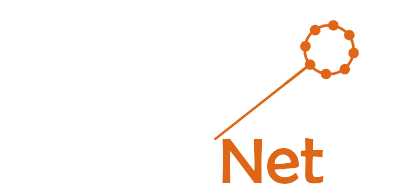 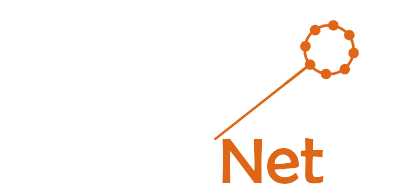 Case Report Form, Data Dictionary and Key Variables			         Toolkit Use this form to collect standardized patient information to notify public health officials about suspected meningitis cases for both routine case-based surveillance and in outbreak situations.INTRODUCTIONHigh quality surveillance and laboratory confirmation are critical for informing policy decisions, evaluating vaccine effectiveness and programs, detecting and responding to outbreaks, and monitoring changes in disease epidemiology. While many bacteria can cause bacterial meningitis, the most common pathogens are Neisseria meningitidis (Nm), Streptococcus pneumoniae (Sp), and Haemophilus influenzae (Hi). Determining the causative pathogen is essential to inform routine immunization programs and to guide an appropriate response during outbreaks.With the introduction of the meningococcal serogroup A conjugate vaccine (MACV, MenAfriVac™) in the meningitis belt of sub-Saharan Africa, there was a drastic reduction of serogoup A N. meningitidis disease (NmA). Robust case-based surveillance is an effective strategy to monitor impact of new vaccination programs on disease incidence. Case-based surveillance aims to collect information on case demographics, clinical symptoms, and laboratory testing. This information can be used to monitor other meningococcal serogroups or pathogens, as well as assess MACV effectiveness, duration of immunity, and herd protection. The target audience for this document includes all national stakeholders at the Ministry of Health (MoH) or private healthcare institutions working on epidemiology, microbiology, surveillance, disease control, and immunization. This includes all health providers/surveillance officers responsible for reporting suspected cases of meningitis to MoH surveillance departments. This MenAfriNet Case Report Form (CRF) can assist in the management of cases for both routine surveillance and in outbreak situations. BEFORE YOU START:The MenAfriNet CRF was created to include all priority variables for meningitis case-based surveillance. Prior to implementing this CRF it is recommended that you adapt the form to include only the diagnostics (cytology, rapid diagnostic test, gram stain, latex, culture, antibiogram, or PCR) that are available at the different levels of the healthcare system. To facilitate adapting this CRF, it is available both in Word and PDF formats. The Data Dictionary defines each variable and includes information about the data format and coding of responses to facilitate the development of meningitis surveillance data management system. TOOL CONTENTS: A CRF for case-based meningitis surveillanceA CRF with variable names A Data Dictionary with variable names, definitions, data formats, and whether the variables are Required or Optional for case-based surveillanceYou can also find downloadable and modifiable versions of the documents on this website to adapt to specific country needs.TOOL INSTRUCTIONS Complete the CRF in as much detail as possible for all suspected cases of meningitis:Definition of suspected cases of meningitis:Any person with sudden onset of fever (>38.5°C rectal or 38.0°C axillary) and one of the following signs: neck stiffness, altered consciousness, or other meningeal signs.Any toddler with sudden onset of fever (>38.5°C rectal or 38.0°C axillary) and one of the following signs: neck stiffness, flaccid neck, bulging fontanel, convulsion, or other meningeal signs.Source: WHO Regional Office for Africa’s Standard  Operating Procedures for Enhanced Meningitis  Surveillance in AfricaAll variables indicated as Required Variables were determined to be essential for meningitis surveillance in all situations, while Optional Variables are helpful in non-outbreak situations.As part of case-based meningitis surveillance, a completed CRF should be accompanied by a cerebrospinal fluid specimen, according to the algorithm established by the MoH guidelines.ACKNOWLEDGEMENTS This document is the product of collaborative efforts between several agencies, including the U.S. Centers for Disease Control and Prevention (CDC), the World Health Organization (WHO) Headquarters, WHO–Regional Office for Africa (WHO–AFRO), WHO–AFRO Inter-Country Support Teams (WHO–AFRO/IST), Agènce de Médecine Préventive (AMP), and Ministries of Health (MoH) and National Reference Laboratories from Burkina Faso, Mali, Niger, Chad, and Togo, the Bill & Melinda Gates Foundation, Gavi, the Vaccine Alliance, and the CDC Foundation. The authors thank all MenAfriNet Consortium members and several MenAfriNet Consortium working groups, including Data Management, Surveillance and Outbreak, Research and Evaluation, and Laboratory Working Groups for the creation of the following Case Report Form, Data Dictionary, and key variables.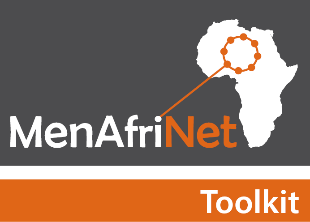 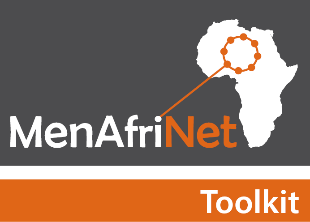 Add Ministry of Health Logo here as appropriate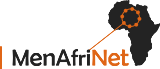 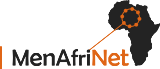 Add Ministry of Health Logo here as appropriateData Dictionary1. UNIQUE IDENTIFIER NUMBER (EPID) :     	/ _ __ _ / _ _ _ _ / _ _ _ _ / _  _ _  / _ _ _ /   _ _ _ _ _ _   /(to be assigned at district level)	                                     Country          Region	District          Year          Disease  Case Number1. UNIQUE IDENTIFIER NUMBER (EPID) :     	/ _ __ _ / _ _ _ _ / _ _ _ _ / _  _ _  / _ _ _ /   _ _ _ _ _ _   /(to be assigned at district level)	                                     Country          Region	District          Year          Disease  Case Number1. UNIQUE IDENTIFIER NUMBER (EPID) :     	/ _ __ _ / _ _ _ _ / _ _ _ _ / _  _ _  / _ _ _ /   _ _ _ _ _ _   /(to be assigned at district level)	                                     Country          Region	District          Year          Disease  Case Number1. UNIQUE IDENTIFIER NUMBER (EPID) :     	/ _ __ _ / _ _ _ _ / _ _ _ _ / _  _ _  / _ _ _ /   _ _ _ _ _ _   /(to be assigned at district level)	                                     Country          Region	District          Year          Disease  Case Number1. UNIQUE IDENTIFIER NUMBER (EPID) :     	/ _ __ _ / _ _ _ _ / _ _ _ _ / _  _ _  / _ _ _ /   _ _ _ _ _ _   /(to be assigned at district level)	                                     Country          Region	District          Year          Disease  Case Number1. UNIQUE IDENTIFIER NUMBER (EPID) :     	/ _ __ _ / _ _ _ _ / _ _ _ _ / _  _ _  / _ _ _ /   _ _ _ _ _ _   /(to be assigned at district level)	                                     Country          Region	District          Year          Disease  Case Number1. UNIQUE IDENTIFIER NUMBER (EPID) :     	/ _ __ _ / _ _ _ _ / _ _ _ _ / _  _ _  / _ _ _ /   _ _ _ _ _ _   /(to be assigned at district level)	                                     Country          Region	District          Year          Disease  Case Number1. UNIQUE IDENTIFIER NUMBER (EPID) :     	/ _ __ _ / _ _ _ _ / _ _ _ _ / _  _ _  / _ _ _ /   _ _ _ _ _ _   /(to be assigned at district level)	                                     Country          Region	District          Year          Disease  Case Number1. UNIQUE IDENTIFIER NUMBER (EPID) :     	/ _ __ _ / _ _ _ _ / _ _ _ _ / _  _ _  / _ _ _ /   _ _ _ _ _ _   /(to be assigned at district level)	                                     Country          Region	District          Year          Disease  Case Number1. UNIQUE IDENTIFIER NUMBER (EPID) :     	/ _ __ _ / _ _ _ _ / _ _ _ _ / _  _ _  / _ _ _ /   _ _ _ _ _ _   /(to be assigned at district level)	                                     Country          Region	District          Year          Disease  Case Number1. UNIQUE IDENTIFIER NUMBER (EPID) :     	/ _ __ _ / _ _ _ _ / _ _ _ _ / _  _ _  / _ _ _ /   _ _ _ _ _ _   /(to be assigned at district level)	                                     Country          Region	District          Year          Disease  Case Number1. UNIQUE IDENTIFIER NUMBER (EPID) :     	/ _ __ _ / _ _ _ _ / _ _ _ _ / _  _ _  / _ _ _ /   _ _ _ _ _ _   /(to be assigned at district level)	                                     Country          Region	District          Year          Disease  Case Number1. UNIQUE IDENTIFIER NUMBER (EPID) :     	/ _ __ _ / _ _ _ _ / _ _ _ _ / _  _ _  / _ _ _ /   _ _ _ _ _ _   /(to be assigned at district level)	                                     Country          Region	District          Year          Disease  Case Number1. UNIQUE IDENTIFIER NUMBER (EPID) :     	/ _ __ _ / _ _ _ _ / _ _ _ _ / _  _ _  / _ _ _ /   _ _ _ _ _ _   /(to be assigned at district level)	                                     Country          Region	District          Year          Disease  Case Number1. UNIQUE IDENTIFIER NUMBER (EPID) :     	/ _ __ _ / _ _ _ _ / _ _ _ _ / _  _ _  / _ _ _ /   _ _ _ _ _ _   /(to be assigned at district level)	                                     Country          Region	District          Year          Disease  Case Number1. UNIQUE IDENTIFIER NUMBER (EPID) :     	/ _ __ _ / _ _ _ _ / _ _ _ _ / _  _ _  / _ _ _ /   _ _ _ _ _ _   /(to be assigned at district level)	                                     Country          Region	District          Year          Disease  Case Number1. UNIQUE IDENTIFIER NUMBER (EPID) :     	/ _ __ _ / _ _ _ _ / _ _ _ _ / _  _ _  / _ _ _ /   _ _ _ _ _ _   /(to be assigned at district level)	                                     Country          Region	District          Year          Disease  Case Number1. UNIQUE IDENTIFIER NUMBER (EPID) :     	/ _ __ _ / _ _ _ _ / _ _ _ _ / _  _ _  / _ _ _ /   _ _ _ _ _ _   /(to be assigned at district level)	                                     Country          Region	District          Year          Disease  Case Number1. UNIQUE IDENTIFIER NUMBER (EPID) :     	/ _ __ _ / _ _ _ _ / _ _ _ _ / _  _ _  / _ _ _ /   _ _ _ _ _ _   /(to be assigned at district level)	                                     Country          Region	District          Year          Disease  Case Number1. UNIQUE IDENTIFIER NUMBER (EPID) :     	/ _ __ _ / _ _ _ _ / _ _ _ _ / _  _ _  / _ _ _ /   _ _ _ _ _ _   /(to be assigned at district level)	                                     Country          Region	District          Year          Disease  Case Number1. UNIQUE IDENTIFIER NUMBER (EPID) :     	/ _ __ _ / _ _ _ _ / _ _ _ _ / _  _ _  / _ _ _ /   _ _ _ _ _ _   /(to be assigned at district level)	                                     Country          Region	District          Year          Disease  Case Number1. UNIQUE IDENTIFIER NUMBER (EPID) :     	/ _ __ _ / _ _ _ _ / _ _ _ _ / _  _ _  / _ _ _ /   _ _ _ _ _ _   /(to be assigned at district level)	                                     Country          Region	District          Year          Disease  Case Number1. UNIQUE IDENTIFIER NUMBER (EPID) :     	/ _ __ _ / _ _ _ _ / _ _ _ _ / _  _ _  / _ _ _ /   _ _ _ _ _ _   /(to be assigned at district level)	                                     Country          Region	District          Year          Disease  Case Number1. UNIQUE IDENTIFIER NUMBER (EPID) :     	/ _ __ _ / _ _ _ _ / _ _ _ _ / _  _ _  / _ _ _ /   _ _ _ _ _ _   /(to be assigned at district level)	                                     Country          Region	District          Year          Disease  Case Number1. UNIQUE IDENTIFIER NUMBER (EPID) :     	/ _ __ _ / _ _ _ _ / _ _ _ _ / _  _ _  / _ _ _ /   _ _ _ _ _ _   /(to be assigned at district level)	                                     Country          Region	District          Year          Disease  Case Number1. UNIQUE IDENTIFIER NUMBER (EPID) :     	/ _ __ _ / _ _ _ _ / _ _ _ _ / _  _ _  / _ _ _ /   _ _ _ _ _ _   /(to be assigned at district level)	                                     Country          Region	District          Year          Disease  Case Number2. REPORTING HEALTH FACILITY NAME:2. REPORTING HEALTH FACILITY NAME:2. REPORTING HEALTH FACILITY NAME:2. REPORTING HEALTH FACILITY NAME:2. REPORTING HEALTH FACILITY NAME:2. REPORTING HEALTH FACILITY NAME:2. REPORTING HEALTH FACILITY NAME:2. REPORTING HEALTH FACILITY NAME:2. REPORTING HEALTH FACILITY NAME:2. REPORTING HEALTH FACILITY NAME:2. REPORTING HEALTH FACILITY NAME:2. REPORTING HEALTH FACILITY NAME:2. REPORTING HEALTH FACILITY NAME:2. REPORTING HEALTH FACILITY NAME:2. REPORTING HEALTH FACILITY NAME:2. REPORTING HEALTH FACILITY NAME:2. REPORTING HEALTH FACILITY NAME:2. REPORTING HEALTH FACILITY NAME:2. REPORTING HEALTH FACILITY NAME:2. REPORTING HEALTH FACILITY NAME:2. REPORTING HEALTH FACILITY NAME:2. REPORTING HEALTH FACILITY NAME:2. REPORTING HEALTH FACILITY NAME:2. REPORTING HEALTH FACILITY NAME:2. REPORTING HEALTH FACILITY NAME:2. REPORTING HEALTH FACILITY NAME:4. REPORTING DISTRICT:            4. REPORTING DISTRICT:            4. REPORTING DISTRICT:            4. REPORTING DISTRICT:            4. REPORTING DISTRICT:            4. REPORTING DISTRICT:            4. REPORTING DISTRICT:            4. REPORTING DISTRICT:            4. REPORTING DISTRICT:            4. REPORTING DISTRICT:            5. REPORTING REGION:5. REPORTING REGION:5. REPORTING REGION:5. REPORTING REGION:5. REPORTING REGION:5. REPORTING REGION:5. REPORTING REGION:5. REPORTING REGION:PATIENT IDENTIFICATION   PATIENT IDENTIFICATION   PATIENT IDENTIFICATION   PATIENT IDENTIFICATION   PATIENT IDENTIFICATION   PATIENT IDENTIFICATION   PATIENT IDENTIFICATION   PATIENT IDENTIFICATION   PATIENT IDENTIFICATION   PATIENT IDENTIFICATION   PATIENT IDENTIFICATION   PATIENT IDENTIFICATION   PATIENT IDENTIFICATION   PATIENT IDENTIFICATION   PATIENT IDENTIFICATION   PATIENT IDENTIFICATION   PATIENT IDENTIFICATION   PATIENT IDENTIFICATION   PATIENT IDENTIFICATION   PATIENT IDENTIFICATION   PATIENT IDENTIFICATION   PATIENT IDENTIFICATION   PATIENT IDENTIFICATION   PATIENT IDENTIFICATION   PATIENT IDENTIFICATION   PATIENT IDENTIFICATION   6. PATIENT SURNAME:6. PATIENT SURNAME:6. PATIENT SURNAME:6. PATIENT SURNAME:6. PATIENT SURNAME:6. PATIENT SURNAME:6. PATIENT SURNAME:6. PATIENT SURNAME:6. PATIENT SURNAME:6. PATIENT SURNAME:6. PATIENT SURNAME:6. PATIENT SURNAME:7. PATIENT FIRST NAME:7. PATIENT FIRST NAME:7. PATIENT FIRST NAME:7. PATIENT FIRST NAME:7. PATIENT FIRST NAME:7. PATIENT FIRST NAME:7. PATIENT FIRST NAME:7. PATIENT FIRST NAME:7. PATIENT FIRST NAME:7. PATIENT FIRST NAME:7. PATIENT FIRST NAME:7. PATIENT FIRST NAME:7. PATIENT FIRST NAME:7. PATIENT FIRST NAME:8a. DATE OF BIRTH:            /          /        (dd/mm/yyyy)  OR  8b. AGE IN YEARS:         OR  If <12 months: 8c. AGE IN MONTHS:        OR  8d. AGE IN DAYS:  8a. DATE OF BIRTH:            /          /        (dd/mm/yyyy)  OR  8b. AGE IN YEARS:         OR  If <12 months: 8c. AGE IN MONTHS:        OR  8d. AGE IN DAYS:  8a. DATE OF BIRTH:            /          /        (dd/mm/yyyy)  OR  8b. AGE IN YEARS:         OR  If <12 months: 8c. AGE IN MONTHS:        OR  8d. AGE IN DAYS:  8a. DATE OF BIRTH:            /          /        (dd/mm/yyyy)  OR  8b. AGE IN YEARS:         OR  If <12 months: 8c. AGE IN MONTHS:        OR  8d. AGE IN DAYS:  8a. DATE OF BIRTH:            /          /        (dd/mm/yyyy)  OR  8b. AGE IN YEARS:         OR  If <12 months: 8c. AGE IN MONTHS:        OR  8d. AGE IN DAYS:  8a. DATE OF BIRTH:            /          /        (dd/mm/yyyy)  OR  8b. AGE IN YEARS:         OR  If <12 months: 8c. AGE IN MONTHS:        OR  8d. AGE IN DAYS:  8a. DATE OF BIRTH:            /          /        (dd/mm/yyyy)  OR  8b. AGE IN YEARS:         OR  If <12 months: 8c. AGE IN MONTHS:        OR  8d. AGE IN DAYS:  8a. DATE OF BIRTH:            /          /        (dd/mm/yyyy)  OR  8b. AGE IN YEARS:         OR  If <12 months: 8c. AGE IN MONTHS:        OR  8d. AGE IN DAYS:  8a. DATE OF BIRTH:            /          /        (dd/mm/yyyy)  OR  8b. AGE IN YEARS:         OR  If <12 months: 8c. AGE IN MONTHS:        OR  8d. AGE IN DAYS:  8a. DATE OF BIRTH:            /          /        (dd/mm/yyyy)  OR  8b. AGE IN YEARS:         OR  If <12 months: 8c. AGE IN MONTHS:        OR  8d. AGE IN DAYS:  8a. DATE OF BIRTH:            /          /        (dd/mm/yyyy)  OR  8b. AGE IN YEARS:         OR  If <12 months: 8c. AGE IN MONTHS:        OR  8d. AGE IN DAYS:  8a. DATE OF BIRTH:            /          /        (dd/mm/yyyy)  OR  8b. AGE IN YEARS:         OR  If <12 months: 8c. AGE IN MONTHS:        OR  8d. AGE IN DAYS:  8a. DATE OF BIRTH:            /          /        (dd/mm/yyyy)  OR  8b. AGE IN YEARS:         OR  If <12 months: 8c. AGE IN MONTHS:        OR  8d. AGE IN DAYS:  8a. DATE OF BIRTH:            /          /        (dd/mm/yyyy)  OR  8b. AGE IN YEARS:         OR  If <12 months: 8c. AGE IN MONTHS:        OR  8d. AGE IN DAYS:  8a. DATE OF BIRTH:            /          /        (dd/mm/yyyy)  OR  8b. AGE IN YEARS:         OR  If <12 months: 8c. AGE IN MONTHS:        OR  8d. AGE IN DAYS:  8a. DATE OF BIRTH:            /          /        (dd/mm/yyyy)  OR  8b. AGE IN YEARS:         OR  If <12 months: 8c. AGE IN MONTHS:        OR  8d. AGE IN DAYS:  8a. DATE OF BIRTH:            /          /        (dd/mm/yyyy)  OR  8b. AGE IN YEARS:         OR  If <12 months: 8c. AGE IN MONTHS:        OR  8d. AGE IN DAYS:  8a. DATE OF BIRTH:            /          /        (dd/mm/yyyy)  OR  8b. AGE IN YEARS:         OR  If <12 months: 8c. AGE IN MONTHS:        OR  8d. AGE IN DAYS:  8a. DATE OF BIRTH:            /          /        (dd/mm/yyyy)  OR  8b. AGE IN YEARS:         OR  If <12 months: 8c. AGE IN MONTHS:        OR  8d. AGE IN DAYS:  8a. DATE OF BIRTH:            /          /        (dd/mm/yyyy)  OR  8b. AGE IN YEARS:         OR  If <12 months: 8c. AGE IN MONTHS:        OR  8d. AGE IN DAYS:  8a. DATE OF BIRTH:            /          /        (dd/mm/yyyy)  OR  8b. AGE IN YEARS:         OR  If <12 months: 8c. AGE IN MONTHS:        OR  8d. AGE IN DAYS:  8a. DATE OF BIRTH:            /          /        (dd/mm/yyyy)  OR  8b. AGE IN YEARS:         OR  If <12 months: 8c. AGE IN MONTHS:        OR  8d. AGE IN DAYS:  8a. DATE OF BIRTH:            /          /        (dd/mm/yyyy)  OR  8b. AGE IN YEARS:         OR  If <12 months: 8c. AGE IN MONTHS:        OR  8d. AGE IN DAYS:  8a. DATE OF BIRTH:            /          /        (dd/mm/yyyy)  OR  8b. AGE IN YEARS:         OR  If <12 months: 8c. AGE IN MONTHS:        OR  8d. AGE IN DAYS:  8a. DATE OF BIRTH:            /          /        (dd/mm/yyyy)  OR  8b. AGE IN YEARS:         OR  If <12 months: 8c. AGE IN MONTHS:        OR  8d. AGE IN DAYS:  8a. DATE OF BIRTH:            /          /        (dd/mm/yyyy)  OR  8b. AGE IN YEARS:         OR  If <12 months: 8c. AGE IN MONTHS:        OR  8d. AGE IN DAYS:  9. SEX:       □ F-Female      □ M-Male     □ 9-Unknown    9. SEX:       □ F-Female      □ M-Male     □ 9-Unknown    9. SEX:       □ F-Female      □ M-Male     □ 9-Unknown    9. SEX:       □ F-Female      □ M-Male     □ 9-Unknown    9. SEX:       □ F-Female      □ M-Male     □ 9-Unknown    9. SEX:       □ F-Female      □ M-Male     □ 9-Unknown    9. SEX:       □ F-Female      □ M-Male     □ 9-Unknown    9. SEX:       □ F-Female      □ M-Male     □ 9-Unknown    9. SEX:       □ F-Female      □ M-Male     □ 9-Unknown    9. SEX:       □ F-Female      □ M-Male     □ 9-Unknown    9. SEX:       □ F-Female      □ M-Male     □ 9-Unknown    9. SEX:       □ F-Female      □ M-Male     □ 9-Unknown    9. SEX:       □ F-Female      □ M-Male     □ 9-Unknown    9. SEX:       □ F-Female      □ M-Male     □ 9-Unknown    9. SEX:       □ F-Female      □ M-Male     □ 9-Unknown    9. SEX:       □ F-Female      □ M-Male     □ 9-Unknown    9. SEX:       □ F-Female      □ M-Male     □ 9-Unknown    9. SEX:       □ F-Female      □ M-Male     □ 9-Unknown    9. SEX:       □ F-Female      □ M-Male     □ 9-Unknown    9. SEX:       □ F-Female      □ M-Male     □ 9-Unknown    9. SEX:       □ F-Female      □ M-Male     □ 9-Unknown    9. SEX:       □ F-Female      □ M-Male     □ 9-Unknown    9. SEX:       □ F-Female      □ M-Male     □ 9-Unknown    9. SEX:       □ F-Female      □ M-Male     □ 9-Unknown    9. SEX:       □ F-Female      □ M-Male     □ 9-Unknown    9. SEX:       □ F-Female      □ M-Male     □ 9-Unknown    10. Patient’s District of Residence (Address): 10. Patient’s District of Residence (Address): 10. Patient’s District of Residence (Address): 10. Patient’s District of Residence (Address): 10. Patient’s District of Residence (Address): 10. Patient’s District of Residence (Address): 10. Patient’s District of Residence (Address): 10. Patient’s District of Residence (Address): 10. Patient’s District of Residence (Address): 10. Patient’s District of Residence (Address): 10. Patient’s District of Residence (Address): 10. Patient’s District of Residence (Address): 10. Patient’s District of Residence (Address): 10. Patient’s District of Residence (Address): 10. Patient’s District of Residence (Address): 10. Patient’s District of Residence (Address): 10. Patient’s District of Residence (Address): 10. Patient’s District of Residence (Address): 10. Patient’s District of Residence (Address): 10. Patient’s District of Residence (Address): 10. Patient’s District of Residence (Address): 10. Patient’s District of Residence (Address): 10. Patient’s District of Residence (Address): 10. Patient’s District of Residence (Address): 10. Patient’s District of Residence (Address): 10. Patient’s District of Residence (Address): 11. Town/City/Village:	11. Town/City/Village:	11. Town/City/Village:	11. Town/City/Village:	11. Town/City/Village:	11. Town/City/Village:	11. Town/City/Village:	11. Town/City/Village:	11. Town/City/Village:	11. Town/City/Village:	11. Town/City/Village:	11. Town/City/Village:	12. □ U-Urban   □ R-Rural   □ 9-Unknown   12. □ U-Urban   □ R-Rural   □ 9-Unknown   12. □ U-Urban   □ R-Rural   □ 9-Unknown   12. □ U-Urban   □ R-Rural   □ 9-Unknown   12. □ U-Urban   □ R-Rural   □ 9-Unknown   12. □ U-Urban   □ R-Rural   □ 9-Unknown   12. □ U-Urban   □ R-Rural   □ 9-Unknown   12. □ U-Urban   □ R-Rural   □ 9-Unknown   12. □ U-Urban   □ R-Rural   □ 9-Unknown   12. □ U-Urban   □ R-Rural   □ 9-Unknown   12. □ U-Urban   □ R-Rural   □ 9-Unknown   12. □ U-Urban   □ R-Rural   □ 9-Unknown   12. □ U-Urban   □ R-Rural   □ 9-Unknown   12. □ U-Urban   □ R-Rural   □ 9-Unknown   13. Parent’s/caregiver’s name: 13. Parent’s/caregiver’s name: 13. Parent’s/caregiver’s name: 13. Parent’s/caregiver’s name: 13. Parent’s/caregiver’s name: 13. Parent’s/caregiver’s name: 13. Parent’s/caregiver’s name: 13. Parent’s/caregiver’s name: 13. Parent’s/caregiver’s name: 13. Parent’s/caregiver’s name: 13. Parent’s/caregiver’s name: 13. Parent’s/caregiver’s name: 14. Telephone number (WhatsApp,Signal, etc.):   14. Telephone number (WhatsApp,Signal, etc.):   14. Telephone number (WhatsApp,Signal, etc.):   14. Telephone number (WhatsApp,Signal, etc.):   14. Telephone number (WhatsApp,Signal, etc.):   14. Telephone number (WhatsApp,Signal, etc.):   14. Telephone number (WhatsApp,Signal, etc.):   14. Telephone number (WhatsApp,Signal, etc.):   14. Telephone number (WhatsApp,Signal, etc.):   14. Telephone number (WhatsApp,Signal, etc.):   14. Telephone number (WhatsApp,Signal, etc.):   14. Telephone number (WhatsApp,Signal, etc.):   14. Telephone number (WhatsApp,Signal, etc.):   14. Telephone number (WhatsApp,Signal, etc.):   15. Patient Contact Notes:	15. Patient Contact Notes:	15. Patient Contact Notes:	15. Patient Contact Notes:	15. Patient Contact Notes:	15. Patient Contact Notes:	15. Patient Contact Notes:	15. Patient Contact Notes:	15. Patient Contact Notes:	15. Patient Contact Notes:	15. Patient Contact Notes:	15. Patient Contact Notes:	15. Patient Contact Notes:	15. Patient Contact Notes:	15. Patient Contact Notes:	15. Patient Contact Notes:	15. Patient Contact Notes:	15. Patient Contact Notes:	15. Patient Contact Notes:	15. Patient Contact Notes:	15. Patient Contact Notes:	15. Patient Contact Notes:	15. Patient Contact Notes:	15. Patient Contact Notes:	15. Patient Contact Notes:	15. Patient Contact Notes:	16. Date seen at health facility:               /             /            (dd/mm/yyyy)  16. Date seen at health facility:               /             /            (dd/mm/yyyy)  16. Date seen at health facility:               /             /            (dd/mm/yyyy)  16. Date seen at health facility:               /             /            (dd/mm/yyyy)  16. Date seen at health facility:               /             /            (dd/mm/yyyy)  16. Date seen at health facility:               /             /            (dd/mm/yyyy)  16. Date seen at health facility:               /             /            (dd/mm/yyyy)  16. Date seen at health facility:               /             /            (dd/mm/yyyy)  16. Date seen at health facility:               /             /            (dd/mm/yyyy)  16. Date seen at health facility:               /             /            (dd/mm/yyyy)  16. Date seen at health facility:               /             /            (dd/mm/yyyy)  16. Date seen at health facility:               /             /            (dd/mm/yyyy)  17. Date of disease onset:              /              /              (dd/mm/yyyy)  17. Date of disease onset:              /              /              (dd/mm/yyyy)  17. Date of disease onset:              /              /              (dd/mm/yyyy)  17. Date of disease onset:              /              /              (dd/mm/yyyy)  17. Date of disease onset:              /              /              (dd/mm/yyyy)  17. Date of disease onset:              /              /              (dd/mm/yyyy)  17. Date of disease onset:              /              /              (dd/mm/yyyy)  17. Date of disease onset:              /              /              (dd/mm/yyyy)  17. Date of disease onset:              /              /              (dd/mm/yyyy)  17. Date of disease onset:              /              /              (dd/mm/yyyy)  17. Date of disease onset:              /              /              (dd/mm/yyyy)  17. Date of disease onset:              /              /              (dd/mm/yyyy)  17. Date of disease onset:              /              /              (dd/mm/yyyy)  17. Date of disease onset:              /              /              (dd/mm/yyyy)  18. Signs and Symptoms:18. Signs and Symptoms:18. Signs and Symptoms:18. Signs and Symptoms:18. Signs and Symptoms:18. Signs and Symptoms:18. Signs and Symptoms:18. Signs and Symptoms:18. Signs and Symptoms:18. Signs and Symptoms:18. Signs and Symptoms:18. Signs and Symptoms:18. Signs and Symptoms:18. Signs and Symptoms:18. Signs and Symptoms:18. Signs and Symptoms:18. Signs and Symptoms:18. Signs and Symptoms:18. Signs and Symptoms:18. Signs and Symptoms:18. Signs and Symptoms:18. Signs and Symptoms:18. Signs and Symptoms:18. Signs and Symptoms:18. Signs and Symptoms:18. Signs and Symptoms:                Fever:                         □ 1-Yes   □ 2-No   □ 9-Unknown                Fever:                         □ 1-Yes   □ 2-No   □ 9-Unknown                Fever:                         □ 1-Yes   □ 2-No   □ 9-Unknown                Fever:                         □ 1-Yes   □ 2-No   □ 9-Unknown                Fever:                         □ 1-Yes   □ 2-No   □ 9-Unknown                Fever:                         □ 1-Yes   □ 2-No   □ 9-Unknown                Fever:                         □ 1-Yes   □ 2-No   □ 9-Unknown                Fever:                         □ 1-Yes   □ 2-No   □ 9-Unknown                Fever:                         □ 1-Yes   □ 2-No   □ 9-Unknown                Fever:                         □ 1-Yes   □ 2-No   □ 9-Unknown                Fever:                         □ 1-Yes   □ 2-No   □ 9-Unknown                Fever:                         □ 1-Yes   □ 2-No   □ 9-Unknown              Headache:                         □ 1-Yes  □ 2-No  □ 9-Unknown              Headache:                         □ 1-Yes  □ 2-No  □ 9-Unknown              Headache:                         □ 1-Yes  □ 2-No  □ 9-Unknown              Headache:                         □ 1-Yes  □ 2-No  □ 9-Unknown              Headache:                         □ 1-Yes  □ 2-No  □ 9-Unknown              Headache:                         □ 1-Yes  □ 2-No  □ 9-Unknown              Headache:                         □ 1-Yes  □ 2-No  □ 9-Unknown              Headache:                         □ 1-Yes  □ 2-No  □ 9-Unknown              Headache:                         □ 1-Yes  □ 2-No  □ 9-Unknown              Headache:                         □ 1-Yes  □ 2-No  □ 9-Unknown              Headache:                         □ 1-Yes  □ 2-No  □ 9-Unknown              Headache:                         □ 1-Yes  □ 2-No  □ 9-Unknown              Headache:                         □ 1-Yes  □ 2-No  □ 9-Unknown              Headache:                         □ 1-Yes  □ 2-No  □ 9-Unknown                Rash:                          □ 1-Yes   □ 2-No   □ 9-Unknown                Rash:                          □ 1-Yes   □ 2-No   □ 9-Unknown                Rash:                          □ 1-Yes   □ 2-No   □ 9-Unknown                Rash:                          □ 1-Yes   □ 2-No   □ 9-Unknown                Rash:                          □ 1-Yes   □ 2-No   □ 9-Unknown                Rash:                          □ 1-Yes   □ 2-No   □ 9-Unknown                Rash:                          □ 1-Yes   □ 2-No   □ 9-Unknown                Rash:                          □ 1-Yes   □ 2-No   □ 9-Unknown                Rash:                          □ 1-Yes   □ 2-No   □ 9-Unknown                Rash:                          □ 1-Yes   □ 2-No   □ 9-Unknown                Rash:                          □ 1-Yes   □ 2-No   □ 9-Unknown                Rash:                          □ 1-Yes   □ 2-No   □ 9-Unknown              Bulging fontanel:             □ 1-Yes □ 2-No □ 9-Unknown              Bulging fontanel:             □ 1-Yes □ 2-No □ 9-Unknown              Bulging fontanel:             □ 1-Yes □ 2-No □ 9-Unknown              Bulging fontanel:             □ 1-Yes □ 2-No □ 9-Unknown              Bulging fontanel:             □ 1-Yes □ 2-No □ 9-Unknown              Bulging fontanel:             □ 1-Yes □ 2-No □ 9-Unknown              Bulging fontanel:             □ 1-Yes □ 2-No □ 9-Unknown              Bulging fontanel:             □ 1-Yes □ 2-No □ 9-Unknown              Bulging fontanel:             □ 1-Yes □ 2-No □ 9-Unknown              Bulging fontanel:             □ 1-Yes □ 2-No □ 9-Unknown              Bulging fontanel:             □ 1-Yes □ 2-No □ 9-Unknown              Bulging fontanel:             □ 1-Yes □ 2-No □ 9-Unknown              Bulging fontanel:             □ 1-Yes □ 2-No □ 9-Unknown              Bulging fontanel:             □ 1-Yes □ 2-No □ 9-Unknown                Photophobia:           □ 1-Yes   □ 2-No   □ 9-Unknown                Photophobia:           □ 1-Yes   □ 2-No   □ 9-Unknown                Photophobia:           □ 1-Yes   □ 2-No   □ 9-Unknown                Photophobia:           □ 1-Yes   □ 2-No   □ 9-Unknown                Photophobia:           □ 1-Yes   □ 2-No   □ 9-Unknown                Photophobia:           □ 1-Yes   □ 2-No   □ 9-Unknown                Photophobia:           □ 1-Yes   □ 2-No   □ 9-Unknown                Photophobia:           □ 1-Yes   □ 2-No   □ 9-Unknown                Photophobia:           □ 1-Yes   □ 2-No   □ 9-Unknown                Photophobia:           □ 1-Yes   □ 2-No   □ 9-Unknown                Photophobia:           □ 1-Yes   □ 2-No   □ 9-Unknown                Photophobia:           □ 1-Yes   □ 2-No   □ 9-Unknown              Seizure/convulsion:        □ 1-Yes □ 2-No □ 9-Unknown              Seizure/convulsion:        □ 1-Yes □ 2-No □ 9-Unknown              Seizure/convulsion:        □ 1-Yes □ 2-No □ 9-Unknown              Seizure/convulsion:        □ 1-Yes □ 2-No □ 9-Unknown              Seizure/convulsion:        □ 1-Yes □ 2-No □ 9-Unknown              Seizure/convulsion:        □ 1-Yes □ 2-No □ 9-Unknown              Seizure/convulsion:        □ 1-Yes □ 2-No □ 9-Unknown              Seizure/convulsion:        □ 1-Yes □ 2-No □ 9-Unknown              Seizure/convulsion:        □ 1-Yes □ 2-No □ 9-Unknown              Seizure/convulsion:        □ 1-Yes □ 2-No □ 9-Unknown              Seizure/convulsion:        □ 1-Yes □ 2-No □ 9-Unknown              Seizure/convulsion:        □ 1-Yes □ 2-No □ 9-Unknown              Seizure/convulsion:        □ 1-Yes □ 2-No □ 9-Unknown              Seizure/convulsion:        □ 1-Yes □ 2-No □ 9-Unknown                Neck stiffness:          □ 1-Yes   □ 2-No   □ 9-Unknown                Neck stiffness:          □ 1-Yes   □ 2-No   □ 9-Unknown                Neck stiffness:          □ 1-Yes   □ 2-No   □ 9-Unknown                Neck stiffness:          □ 1-Yes   □ 2-No   □ 9-Unknown                Neck stiffness:          □ 1-Yes   □ 2-No   □ 9-Unknown                Neck stiffness:          □ 1-Yes   □ 2-No   □ 9-Unknown                Neck stiffness:          □ 1-Yes   □ 2-No   □ 9-Unknown                Neck stiffness:          □ 1-Yes   □ 2-No   □ 9-Unknown                Neck stiffness:          □ 1-Yes   □ 2-No   □ 9-Unknown                Neck stiffness:          □ 1-Yes   □ 2-No   □ 9-Unknown                Neck stiffness:          □ 1-Yes   □ 2-No   □ 9-Unknown                Neck stiffness:          □ 1-Yes   □ 2-No   □ 9-Unknown              Altered consciousness:  □ 1-Yes □ 2-No □ 9-Unknown              Altered consciousness:  □ 1-Yes □ 2-No □ 9-Unknown              Altered consciousness:  □ 1-Yes □ 2-No □ 9-Unknown              Altered consciousness:  □ 1-Yes □ 2-No □ 9-Unknown              Altered consciousness:  □ 1-Yes □ 2-No □ 9-Unknown              Altered consciousness:  □ 1-Yes □ 2-No □ 9-Unknown              Altered consciousness:  □ 1-Yes □ 2-No □ 9-Unknown              Altered consciousness:  □ 1-Yes □ 2-No □ 9-Unknown              Altered consciousness:  □ 1-Yes □ 2-No □ 9-Unknown              Altered consciousness:  □ 1-Yes □ 2-No □ 9-Unknown              Altered consciousness:  □ 1-Yes □ 2-No □ 9-Unknown              Altered consciousness:  □ 1-Yes □ 2-No □ 9-Unknown              Altered consciousness:  □ 1-Yes □ 2-No □ 9-Unknown              Altered consciousness:  □ 1-Yes □ 2-No □ 9-Unknown                Vomiting:                  □ 1-Yes   □ 2-No   □ 9-Unknown                Vomiting:                  □ 1-Yes   □ 2-No   □ 9-Unknown                Vomiting:                  □ 1-Yes   □ 2-No   □ 9-Unknown                Vomiting:                  □ 1-Yes   □ 2-No   □ 9-Unknown                Vomiting:                  □ 1-Yes   □ 2-No   □ 9-Unknown                Vomiting:                  □ 1-Yes   □ 2-No   □ 9-Unknown                Vomiting:                  □ 1-Yes   □ 2-No   □ 9-Unknown                Vomiting:                  □ 1-Yes   □ 2-No   □ 9-Unknown                Vomiting:                  □ 1-Yes   □ 2-No   □ 9-Unknown                Vomiting:                  □ 1-Yes   □ 2-No   □ 9-Unknown                Vomiting:                  □ 1-Yes   □ 2-No   □ 9-Unknown                Vomiting:                  □ 1-Yes   □ 2-No   □ 9-Unknown              Diarrhea:                            □ 1-Yes □ 2-No □ 9-Unknown              Diarrhea:                            □ 1-Yes □ 2-No □ 9-Unknown              Diarrhea:                            □ 1-Yes □ 2-No □ 9-Unknown              Diarrhea:                            □ 1-Yes □ 2-No □ 9-Unknown              Diarrhea:                            □ 1-Yes □ 2-No □ 9-Unknown              Diarrhea:                            □ 1-Yes □ 2-No □ 9-Unknown              Diarrhea:                            □ 1-Yes □ 2-No □ 9-Unknown              Diarrhea:                            □ 1-Yes □ 2-No □ 9-Unknown              Diarrhea:                            □ 1-Yes □ 2-No □ 9-Unknown              Diarrhea:                            □ 1-Yes □ 2-No □ 9-Unknown              Diarrhea:                            □ 1-Yes □ 2-No □ 9-Unknown              Diarrhea:                            □ 1-Yes □ 2-No □ 9-Unknown              Diarrhea:                            □ 1-Yes □ 2-No □ 9-Unknown              Diarrhea:                            □ 1-Yes □ 2-No □ 9-Unknown                Nausea:                     □ 1-Yes   □ 2-No   □ 9-Unknown                Nausea:                     □ 1-Yes   □ 2-No   □ 9-Unknown                Nausea:                     □ 1-Yes   □ 2-No   □ 9-Unknown                Nausea:                     □ 1-Yes   □ 2-No   □ 9-Unknown                Nausea:                     □ 1-Yes   □ 2-No   □ 9-Unknown                Nausea:                     □ 1-Yes   □ 2-No   □ 9-Unknown                Nausea:                     □ 1-Yes   □ 2-No   □ 9-Unknown                Nausea:                     □ 1-Yes   □ 2-No   □ 9-Unknown                Nausea:                     □ 1-Yes   □ 2-No   □ 9-Unknown                Nausea:                     □ 1-Yes   □ 2-No   □ 9-Unknown                Nausea:                     □ 1-Yes   □ 2-No   □ 9-Unknown                Nausea:                     □ 1-Yes   □ 2-No   □ 9-Unknown                Other (specify):                Other (specify):                Other (specify):                Other (specify):                Other (specify):                Other (specify):                Other (specify):                Other (specify):                Other (specify):                Other (specify):                Other (specify):                Other (specify):                Other (specify):                Other (specify):19. Hospitalization status:	□ 1-Hospitalized		                □ 2-Outpatient	□ 9-Unknown    19. Hospitalization status:	□ 1-Hospitalized		                □ 2-Outpatient	□ 9-Unknown    19. Hospitalization status:	□ 1-Hospitalized		                □ 2-Outpatient	□ 9-Unknown    19. Hospitalization status:	□ 1-Hospitalized		                □ 2-Outpatient	□ 9-Unknown    19. Hospitalization status:	□ 1-Hospitalized		                □ 2-Outpatient	□ 9-Unknown    19. Hospitalization status:	□ 1-Hospitalized		                □ 2-Outpatient	□ 9-Unknown    19. Hospitalization status:	□ 1-Hospitalized		                □ 2-Outpatient	□ 9-Unknown    19. Hospitalization status:	□ 1-Hospitalized		                □ 2-Outpatient	□ 9-Unknown    19. Hospitalization status:	□ 1-Hospitalized		                □ 2-Outpatient	□ 9-Unknown    19. Hospitalization status:	□ 1-Hospitalized		                □ 2-Outpatient	□ 9-Unknown    19. Hospitalization status:	□ 1-Hospitalized		                □ 2-Outpatient	□ 9-Unknown    19. Hospitalization status:	□ 1-Hospitalized		                □ 2-Outpatient	□ 9-Unknown    19. Hospitalization status:	□ 1-Hospitalized		                □ 2-Outpatient	□ 9-Unknown    19. Hospitalization status:	□ 1-Hospitalized		                □ 2-Outpatient	□ 9-Unknown    19. Hospitalization status:	□ 1-Hospitalized		                □ 2-Outpatient	□ 9-Unknown    19. Hospitalization status:	□ 1-Hospitalized		                □ 2-Outpatient	□ 9-Unknown    19. Hospitalization status:	□ 1-Hospitalized		                □ 2-Outpatient	□ 9-Unknown    19. Hospitalization status:	□ 1-Hospitalized		                □ 2-Outpatient	□ 9-Unknown    19. Hospitalization status:	□ 1-Hospitalized		                □ 2-Outpatient	□ 9-Unknown    19. Hospitalization status:	□ 1-Hospitalized		                □ 2-Outpatient	□ 9-Unknown    19. Hospitalization status:	□ 1-Hospitalized		                □ 2-Outpatient	□ 9-Unknown    19. Hospitalization status:	□ 1-Hospitalized		                □ 2-Outpatient	□ 9-Unknown    19. Hospitalization status:	□ 1-Hospitalized		                □ 2-Outpatient	□ 9-Unknown    19. Hospitalization status:	□ 1-Hospitalized		                □ 2-Outpatient	□ 9-Unknown    19. Hospitalization status:	□ 1-Hospitalized		                □ 2-Outpatient	□ 9-Unknown    19. Hospitalization status:	□ 1-Hospitalized		                □ 2-Outpatient	□ 9-Unknown    20. Patient outcome:	   □ 1-Alive (in treatment/ recovered)	□ 2-Dead	                   □ 9-Unknown   20. Patient outcome:	   □ 1-Alive (in treatment/ recovered)	□ 2-Dead	                   □ 9-Unknown   20. Patient outcome:	   □ 1-Alive (in treatment/ recovered)	□ 2-Dead	                   □ 9-Unknown   20. Patient outcome:	   □ 1-Alive (in treatment/ recovered)	□ 2-Dead	                   □ 9-Unknown   20. Patient outcome:	   □ 1-Alive (in treatment/ recovered)	□ 2-Dead	                   □ 9-Unknown   20. Patient outcome:	   □ 1-Alive (in treatment/ recovered)	□ 2-Dead	                   □ 9-Unknown   20. Patient outcome:	   □ 1-Alive (in treatment/ recovered)	□ 2-Dead	                   □ 9-Unknown   20. Patient outcome:	   □ 1-Alive (in treatment/ recovered)	□ 2-Dead	                   □ 9-Unknown   20. Patient outcome:	   □ 1-Alive (in treatment/ recovered)	□ 2-Dead	                   □ 9-Unknown   20. Patient outcome:	   □ 1-Alive (in treatment/ recovered)	□ 2-Dead	                   □ 9-Unknown   20. Patient outcome:	   □ 1-Alive (in treatment/ recovered)	□ 2-Dead	                   □ 9-Unknown   20. Patient outcome:	   □ 1-Alive (in treatment/ recovered)	□ 2-Dead	                   □ 9-Unknown   20. Patient outcome:	   □ 1-Alive (in treatment/ recovered)	□ 2-Dead	                   □ 9-Unknown   20. Patient outcome:	   □ 1-Alive (in treatment/ recovered)	□ 2-Dead	                   □ 9-Unknown   20. Patient outcome:	   □ 1-Alive (in treatment/ recovered)	□ 2-Dead	                   □ 9-Unknown   20. Patient outcome:	   □ 1-Alive (in treatment/ recovered)	□ 2-Dead	                   □ 9-Unknown   20. Patient outcome:	   □ 1-Alive (in treatment/ recovered)	□ 2-Dead	                   □ 9-Unknown   20. Patient outcome:	   □ 1-Alive (in treatment/ recovered)	□ 2-Dead	                   □ 9-Unknown   20. Patient outcome:	   □ 1-Alive (in treatment/ recovered)	□ 2-Dead	                   □ 9-Unknown   20. Patient outcome:	   □ 1-Alive (in treatment/ recovered)	□ 2-Dead	                   □ 9-Unknown   20. Patient outcome:	   □ 1-Alive (in treatment/ recovered)	□ 2-Dead	                   □ 9-Unknown   20. Patient outcome:	   □ 1-Alive (in treatment/ recovered)	□ 2-Dead	                   □ 9-Unknown   20. Patient outcome:	   □ 1-Alive (in treatment/ recovered)	□ 2-Dead	                   □ 9-Unknown   20. Patient outcome:	   □ 1-Alive (in treatment/ recovered)	□ 2-Dead	                   □ 9-Unknown   20. Patient outcome:	   □ 1-Alive (in treatment/ recovered)	□ 2-Dead	                   □ 9-Unknown   20. Patient outcome:	   □ 1-Alive (in treatment/ recovered)	□ 2-Dead	                   □ 9-Unknown   VACCINATION STATUS	21. Vaccinated:       □ 1-YES    □ 2-NO     □ 9-UNKNOWN     (If vaccinated, please complete the rest of this section) VACCINATION STATUS	21. Vaccinated:       □ 1-YES    □ 2-NO     □ 9-UNKNOWN     (If vaccinated, please complete the rest of this section) VACCINATION STATUS	21. Vaccinated:       □ 1-YES    □ 2-NO     □ 9-UNKNOWN     (If vaccinated, please complete the rest of this section) VACCINATION STATUS	21. Vaccinated:       □ 1-YES    □ 2-NO     □ 9-UNKNOWN     (If vaccinated, please complete the rest of this section) VACCINATION STATUS	21. Vaccinated:       □ 1-YES    □ 2-NO     □ 9-UNKNOWN     (If vaccinated, please complete the rest of this section) VACCINATION STATUS	21. Vaccinated:       □ 1-YES    □ 2-NO     □ 9-UNKNOWN     (If vaccinated, please complete the rest of this section) VACCINATION STATUS	21. Vaccinated:       □ 1-YES    □ 2-NO     □ 9-UNKNOWN     (If vaccinated, please complete the rest of this section) VACCINATION STATUS	21. Vaccinated:       □ 1-YES    □ 2-NO     □ 9-UNKNOWN     (If vaccinated, please complete the rest of this section) VACCINATION STATUS	21. Vaccinated:       □ 1-YES    □ 2-NO     □ 9-UNKNOWN     (If vaccinated, please complete the rest of this section) VACCINATION STATUS	21. Vaccinated:       □ 1-YES    □ 2-NO     □ 9-UNKNOWN     (If vaccinated, please complete the rest of this section) VACCINATION STATUS	21. Vaccinated:       □ 1-YES    □ 2-NO     □ 9-UNKNOWN     (If vaccinated, please complete the rest of this section) VACCINATION STATUS	21. Vaccinated:       □ 1-YES    □ 2-NO     □ 9-UNKNOWN     (If vaccinated, please complete the rest of this section) VACCINATION STATUS	21. Vaccinated:       □ 1-YES    □ 2-NO     □ 9-UNKNOWN     (If vaccinated, please complete the rest of this section) VACCINATION STATUS	21. Vaccinated:       □ 1-YES    □ 2-NO     □ 9-UNKNOWN     (If vaccinated, please complete the rest of this section) VACCINATION STATUS	21. Vaccinated:       □ 1-YES    □ 2-NO     □ 9-UNKNOWN     (If vaccinated, please complete the rest of this section) VACCINATION STATUS	21. Vaccinated:       □ 1-YES    □ 2-NO     □ 9-UNKNOWN     (If vaccinated, please complete the rest of this section) VACCINATION STATUS	21. Vaccinated:       □ 1-YES    □ 2-NO     □ 9-UNKNOWN     (If vaccinated, please complete the rest of this section) VACCINATION STATUS	21. Vaccinated:       □ 1-YES    □ 2-NO     □ 9-UNKNOWN     (If vaccinated, please complete the rest of this section) VACCINATION STATUS	21. Vaccinated:       □ 1-YES    □ 2-NO     □ 9-UNKNOWN     (If vaccinated, please complete the rest of this section) VACCINATION STATUS	21. Vaccinated:       □ 1-YES    □ 2-NO     □ 9-UNKNOWN     (If vaccinated, please complete the rest of this section) VACCINATION STATUS	21. Vaccinated:       □ 1-YES    □ 2-NO     □ 9-UNKNOWN     (If vaccinated, please complete the rest of this section) VACCINATION STATUS	21. Vaccinated:       □ 1-YES    □ 2-NO     □ 9-UNKNOWN     (If vaccinated, please complete the rest of this section) VACCINATION STATUS	21. Vaccinated:       □ 1-YES    □ 2-NO     □ 9-UNKNOWN     (If vaccinated, please complete the rest of this section) VACCINATION STATUS	21. Vaccinated:       □ 1-YES    □ 2-NO     □ 9-UNKNOWN     (If vaccinated, please complete the rest of this section) VACCINATION STATUS	21. Vaccinated:       □ 1-YES    □ 2-NO     □ 9-UNKNOWN     (If vaccinated, please complete the rest of this section) VACCINATION STATUS	21. Vaccinated:       □ 1-YES    □ 2-NO     □ 9-UNKNOWN     (If vaccinated, please complete the rest of this section) 22. MenA (MenAfriVac; Conj.):  22. MenA (MenAfriVac; Conj.):  □ 1-Yes by card/register□ 1-Yes by card/register□ 1-Yes by card/register□ 1-Yes by card/register□ 2-Yes by verbal history□ 2-Yes by verbal history□ 2-Yes by verbal history□ 2-Yes by verbal history□ 2-Yes by verbal history□ 2-Yes by verbal history□ 2-Yes by verbal history□ 2-Yes by verbal history   □ 3-No   □ 3-No   □ 3-No□ 9-Unknown□ 9-UnknownDate of MenADate of MenADate of MenADate of MenADate of MenA          /           /         (dd/mm/yyyy)          /           /         (dd/mm/yyyy)23. MenACWYX (Penta;Conj.):  23. MenACWYX (Penta;Conj.):  □ 1-Yes by card/register□ 1-Yes by card/register□ 1-Yes by card/register□ 1-Yes by card/register□ 2-Yes by verbal history□ 2-Yes by verbal history□ 2-Yes by verbal history□ 2-Yes by verbal history□ 2-Yes by verbal history□ 2-Yes by verbal history□ 2-Yes by verbal history□ 2-Yes by verbal history   □ 3-No    □ 3-No    □ 3-No □ 9-Unknown□ 9-UnknownDate of MenACWYXDate of MenACWYXDate of MenACWYXDate of MenACWYXDate of MenACWYX          /           /         (dd/mm/yyyy)          /           /         (dd/mm/yyyy)24. PCV:    24. PCV:    □ 1-Yes by card/register□ 1-Yes by card/register□ 1-Yes by card/register□ 1-Yes by card/register□ 2-Yes by verbal history□ 2-Yes by verbal history□ 2-Yes by verbal history□ 2-Yes by verbal history□ 2-Yes by verbal history□ 2-Yes by verbal history□ 2-Yes by verbal history□ 2-Yes by verbal history   □ 3-No    □ 3-No    □ 3-No □ 9-Unknown□ 9-UnknownDate of last PCV doseDate of last PCV doseDate of last PCV doseDate of last PCV doseDate of last PCV doseDate of last PCV dose          /           /       (dd/mm/yyyy)Number of dosesNumber of doses□ 1   □ 2   □ 3□ 1   □ 2   □ 3□ 1   □ 2   □ 3□ 1   □ 2   □ 3Date of last PCV doseDate of last PCV doseDate of last PCV doseDate of last PCV doseDate of last PCV doseDate of last PCV dose          /           /       (dd/mm/yyyy)25. Hib:     25. Hib:     □ 1-Yes by card/register□ 1-Yes by card/register□ 1-Yes by card/register□ 1-Yes by card/register□ 2-Yes by verbal history□ 2-Yes by verbal history□ 2-Yes by verbal history□ 2-Yes by verbal history□ 2-Yes by verbal history□ 2-Yes by verbal history□ 2-Yes by verbal history□ 2-Yes by verbal history   □ 3-No    □ 3-No    □ 3-No □ 9-Unknown□ 9-UnknownDate of last Hib doseDate of last Hib doseDate of last Hib doseDate of last Hib doseDate of last Hib dose          /           /         (dd/mm/yyyy)          /           /         (dd/mm/yyyy)Number of dosesNumber of doses□ 1   □ 2   □ 3□ 1   □ 2   □ 3□ 1   □ 2   □ 3□ 1   □ 2   □ 3Date of last Hib doseDate of last Hib doseDate of last Hib doseDate of last Hib doseDate of last Hib dose          /           /         (dd/mm/yyyy)          /           /         (dd/mm/yyyy)26. Other:   26. Other:   □ 1-Yes by card/register□ 1-Yes by card/register□ 1-Yes by card/register□ 1-Yes by card/register□ 2-Yes by verbal history□ 2-Yes by verbal history□ 2-Yes by verbal history□ 2-Yes by verbal history□ 2-Yes by verbal history□ 2-Yes by verbal history□ 2-Yes by verbal history□ 2-Yes by verbal history   □ 3-No    □ 3-No    □ 3-No □ 9-Unknown□ 9-UnknownDate of MenADate of MenADate of MenADate of MenADate of MenA          /           /         (dd/mm/yyyy)          /           /         (dd/mm/yyyy)Vaccine Name:Vaccine Name:Date of MenADate of MenADate of MenADate of MenADate of MenA          /           /         (dd/mm/yyyy)          /           /         (dd/mm/yyyy)REPORTING HEALTH FACILITY INFORMATION:REPORTING HEALTH FACILITY INFORMATION:REPORTING HEALTH FACILITY INFORMATION:REPORTING HEALTH FACILITY INFORMATION:REPORTING HEALTH FACILITY INFORMATION:REPORTING HEALTH FACILITY INFORMATION:REPORTING HEALTH FACILITY INFORMATION:REPORTING HEALTH FACILITY INFORMATION:REPORTING HEALTH FACILITY INFORMATION:REPORTING HEALTH FACILITY INFORMATION:REPORTING HEALTH FACILITY INFORMATION:REPORTING HEALTH FACILITY INFORMATION:REPORTING HEALTH FACILITY INFORMATION:REPORTING HEALTH FACILITY INFORMATION:REPORTING HEALTH FACILITY INFORMATION:REPORTING HEALTH FACILITY INFORMATION:REPORTING HEALTH FACILITY INFORMATION:REPORTING HEALTH FACILITY INFORMATION:REPORTING HEALTH FACILITY INFORMATION:REPORTING HEALTH FACILITY INFORMATION:REPORTING HEALTH FACILITY INFORMATION:REPORTING HEALTH FACILITY INFORMATION:REPORTING HEALTH FACILITY INFORMATION:REPORTING HEALTH FACILITY INFORMATION:REPORTING HEALTH FACILITY INFORMATION:REPORTING HEALTH FACILITY INFORMATION:27. Name of reporter:       27. Name of reporter:       27. Name of reporter:       27. Name of reporter:       27. Name of reporter:       27. Name of reporter:       27. Name of reporter:       27. Name of reporter:       27. Name of reporter:       27. Name of reporter:       27. Name of reporter:       27. Name of reporter:       27. Name of reporter:       28. Reporter phone number:       28. Reporter phone number:       28. Reporter phone number:       28. Reporter phone number:       28. Reporter phone number:       28. Reporter phone number:       28. Reporter phone number:       28. Reporter phone number:       28. Reporter phone number:       28. Reporter phone number:       28. Reporter phone number:       28. Reporter phone number:       28. Reporter phone number:       29. Date record created:29. Date record created:               /              /                            /              /                            /              /                            /              /                            /              /             (dd/mm/yyyy)   (dd/mm/yyyy)   (dd/mm/yyyy)   (dd/mm/yyyy)   (dd/mm/yyyy)   30. Date health facility notified district: 30. Date health facility notified district: 30. Date health facility notified district: 30. Date health facility notified district: 30. Date health facility notified district: 30. Date health facility notified district: 30. Date health facility notified district: 30. Date health facility notified district: 30. Date health facility notified district: 30. Date health facility notified district:      /           /          (dd/mm/yyyy)         /           /          (dd/mm/yyyy)         /           /          (dd/mm/yyyy)         /           /          (dd/mm/yyyy)    31. Date health facility sent form to district:               /              /             (dd/mm/yyyy)   31. Date health facility sent form to district:               /              /             (dd/mm/yyyy)   31. Date health facility sent form to district:               /              /             (dd/mm/yyyy)   31. Date health facility sent form to district:               /              /             (dd/mm/yyyy)   31. Date health facility sent form to district:               /              /             (dd/mm/yyyy)   31. Date health facility sent form to district:               /              /             (dd/mm/yyyy)   31. Date health facility sent form to district:               /              /             (dd/mm/yyyy)   31. Date health facility sent form to district:               /              /             (dd/mm/yyyy)   31. Date health facility sent form to district:               /              /             (dd/mm/yyyy)   31. Date health facility sent form to district:               /              /             (dd/mm/yyyy)   31. Date health facility sent form to district:               /              /             (dd/mm/yyyy)   31. Date health facility sent form to district:               /              /             (dd/mm/yyyy)   31. Date health facility sent form to district:               /              /             (dd/mm/yyyy)   31. Date health facility sent form to district:               /              /             (dd/mm/yyyy)   31. Date health facility sent form to district:               /              /             (dd/mm/yyyy)   31. Date health facility sent form to district:               /              /             (dd/mm/yyyy)   31. Date health facility sent form to district:               /              /             (dd/mm/yyyy)   31. Date health facility sent form to district:               /              /             (dd/mm/yyyy)   31. Date health facility sent form to district:               /              /             (dd/mm/yyyy)   31. Date health facility sent form to district:               /              /             (dd/mm/yyyy)   31. Date health facility sent form to district:               /              /             (dd/mm/yyyy)   31. Date health facility sent form to district:               /              /             (dd/mm/yyyy)   31. Date health facility sent form to district:               /              /             (dd/mm/yyyy)   31. Date health facility sent form to district:               /              /             (dd/mm/yyyy)   31. Date health facility sent form to district:               /              /             (dd/mm/yyyy)   31. Date health facility sent form to district:               /              /             (dd/mm/yyyy)   SPECIMEN COLLECTION:SPECIMEN COLLECTION:SPECIMEN COLLECTION:SPECIMEN COLLECTION:SPECIMEN COLLECTION:SPECIMEN COLLECTION:SPECIMEN COLLECTION:SPECIMEN COLLECTION:SPECIMEN COLLECTION:SPECIMEN COLLECTION:SPECIMEN COLLECTION:SPECIMEN COLLECTION:SPECIMEN COLLECTION:SPECIMEN COLLECTION:SPECIMEN COLLECTION:SPECIMEN COLLECTION:SPECIMEN COLLECTION:SPECIMEN COLLECTION:SPECIMEN COLLECTION:SPECIMEN COLLECTION:SPECIMEN COLLECTION:SPECIMEN COLLECTION:SPECIMEN COLLECTION:SPECIMEN COLLECTION:SPECIMEN COLLECTION:SPECIMEN COLLECTION:32. Specimen Collected:      □ 1-Yes          □ 2-No          □ 9-Unknown     (Note : IF NO, please STILL complete the form and send to district disease control office)32. Specimen Collected:      □ 1-Yes          □ 2-No          □ 9-Unknown     (Note : IF NO, please STILL complete the form and send to district disease control office)32. Specimen Collected:      □ 1-Yes          □ 2-No          □ 9-Unknown     (Note : IF NO, please STILL complete the form and send to district disease control office)32. Specimen Collected:      □ 1-Yes          □ 2-No          □ 9-Unknown     (Note : IF NO, please STILL complete the form and send to district disease control office)32. Specimen Collected:      □ 1-Yes          □ 2-No          □ 9-Unknown     (Note : IF NO, please STILL complete the form and send to district disease control office)32. Specimen Collected:      □ 1-Yes          □ 2-No          □ 9-Unknown     (Note : IF NO, please STILL complete the form and send to district disease control office)32. Specimen Collected:      □ 1-Yes          □ 2-No          □ 9-Unknown     (Note : IF NO, please STILL complete the form and send to district disease control office)32. Specimen Collected:      □ 1-Yes          □ 2-No          □ 9-Unknown     (Note : IF NO, please STILL complete the form and send to district disease control office)32. Specimen Collected:      □ 1-Yes          □ 2-No          □ 9-Unknown     (Note : IF NO, please STILL complete the form and send to district disease control office)32. Specimen Collected:      □ 1-Yes          □ 2-No          □ 9-Unknown     (Note : IF NO, please STILL complete the form and send to district disease control office)32. Specimen Collected:      □ 1-Yes          □ 2-No          □ 9-Unknown     (Note : IF NO, please STILL complete the form and send to district disease control office)32. Specimen Collected:      □ 1-Yes          □ 2-No          □ 9-Unknown     (Note : IF NO, please STILL complete the form and send to district disease control office)32. Specimen Collected:      □ 1-Yes          □ 2-No          □ 9-Unknown     (Note : IF NO, please STILL complete the form and send to district disease control office)32. Specimen Collected:      □ 1-Yes          □ 2-No          □ 9-Unknown     (Note : IF NO, please STILL complete the form and send to district disease control office)32. Specimen Collected:      □ 1-Yes          □ 2-No          □ 9-Unknown     (Note : IF NO, please STILL complete the form and send to district disease control office)32. Specimen Collected:      □ 1-Yes          □ 2-No          □ 9-Unknown     (Note : IF NO, please STILL complete the form and send to district disease control office)32. Specimen Collected:      □ 1-Yes          □ 2-No          □ 9-Unknown     (Note : IF NO, please STILL complete the form and send to district disease control office)32. Specimen Collected:      □ 1-Yes          □ 2-No          □ 9-Unknown     (Note : IF NO, please STILL complete the form and send to district disease control office)32. Specimen Collected:      □ 1-Yes          □ 2-No          □ 9-Unknown     (Note : IF NO, please STILL complete the form and send to district disease control office)32. Specimen Collected:      □ 1-Yes          □ 2-No          □ 9-Unknown     (Note : IF NO, please STILL complete the form and send to district disease control office)32. Specimen Collected:      □ 1-Yes          □ 2-No          □ 9-Unknown     (Note : IF NO, please STILL complete the form and send to district disease control office)32. Specimen Collected:      □ 1-Yes          □ 2-No          □ 9-Unknown     (Note : IF NO, please STILL complete the form and send to district disease control office)32. Specimen Collected:      □ 1-Yes          □ 2-No          □ 9-Unknown     (Note : IF NO, please STILL complete the form and send to district disease control office)32. Specimen Collected:      □ 1-Yes          □ 2-No          □ 9-Unknown     (Note : IF NO, please STILL complete the form and send to district disease control office)32. Specimen Collected:      □ 1-Yes          □ 2-No          □ 9-Unknown     (Note : IF NO, please STILL complete the form and send to district disease control office)32. Specimen Collected:      □ 1-Yes          □ 2-No          □ 9-Unknown     (Note : IF NO, please STILL complete the form and send to district disease control office)IF YES: Date of specimen collection:IF YES: Date of specimen collection:IF YES: Date of specimen collection:IF YES: Date of specimen collection:IF YES: Date of specimen collection:IF YES: Date of specimen collection:IF YES: Date of specimen collection:IF YES: Date of specimen collection:IF YES: Date of specimen collection:IF YES: Date of specimen collection:            /             /                                    /             /                                    /             /                                    /             /                                    /             /                                    /             /                        (dd/mm/yyyy)   (dd/mm/yyyy)   (dd/mm/yyyy)   (dd/mm/yyyy)   (dd/mm/yyyy)   (dd/mm/yyyy)   (dd/mm/yyyy)   (dd/mm/yyyy)   (dd/mm/yyyy)   (dd/mm/yyyy)   Specimen Type:    Specimen Type:    Specimen Type:    Specimen Type:    □ 1-CSF          □ 1-CSF          □ 1-CSF          □ 1-CSF          □ 2-Blood     □ 2-Blood     □ 2-Blood     □ 3-Other (specify):   □ 3-Other (specify):   □ 3-Other (specify):   □ 3-Other (specify):   □ 3-Other (specify):   □ 3-Other (specify):   □ 3-Other (specify):   □ 3-Other (specify):   □ 3-Other (specify):   □ 3-Other (specify):   Appearance of CSF:   □ 1-Clear□ 1-Clear □ 2-Turbid □ 2-Turbid□ 3-Bloody□ 3-Bloody□ 3-Bloody□ 3-Bloody□ 4-Xanthochromic□ 4-Xanthochromic□ 4-Xanthochromic□ 4-Xanthochromic□ 4-Xanthochromic□ 4-Xanthochromic□ 5-Citrin□ 5-Citrin□ 5-Citrin□ 6-Cloudy□ 6-Cloudy□ 7-Purulent□ 7-Purulent□ 7-Purulent□ 9-Not done□ 9-Not done□ 9-Not done33. DISTRICT LABORATORY NAME: 33. DISTRICT LABORATORY NAME: 53. NATIONAL REFERENCE LABORATORY NAME:53. NATIONAL REFERENCE LABORATORY NAME:34. Date specimen received at district:             /             /                   (dd/mm/yyyy) 	34. Date specimen received at district:             /             /                   (dd/mm/yyyy) 	34. Date specimen received at district:             /             /                   (dd/mm/yyyy) 	34. Date specimen received at district:             /             /                   (dd/mm/yyyy) 	54. Specimen ID NRL:  Specimen labeled with EPID Number: □ 1-Yes □ 2-No	Date specimen received at NRL:            /             /            (dd/mm/yyyy) 54. Specimen ID NRL:  Specimen labeled with EPID Number: □ 1-Yes □ 2-No	Date specimen received at NRL:            /             /            (dd/mm/yyyy) 54. Specimen ID NRL:  Specimen labeled with EPID Number: □ 1-Yes □ 2-No	Date specimen received at NRL:            /             /            (dd/mm/yyyy) 35. Date form received at district:            /             /                 (dd/mm/yyyy)35. Date form received at district:            /             /                 (dd/mm/yyyy)35. Date form received at district:            /             /                 (dd/mm/yyyy)35. Date form received at district:            /             /                 (dd/mm/yyyy)54. Specimen ID NRL:  Specimen labeled with EPID Number: □ 1-Yes □ 2-No	Date specimen received at NRL:            /             /            (dd/mm/yyyy) 54. Specimen ID NRL:  Specimen labeled with EPID Number: □ 1-Yes □ 2-No	Date specimen received at NRL:            /             /            (dd/mm/yyyy) 54. Specimen ID NRL:  Specimen labeled with EPID Number: □ 1-Yes □ 2-No	Date specimen received at NRL:            /             /            (dd/mm/yyyy) 36. REGIONAL LABORATORY NAME: 36. REGIONAL LABORATORY NAME: 55. Type of specimen container received at NRL (Check all that apply): □ 1-Trans-isolate	□ 2-Cryotube	□ 3-Dry tube	□ 4-Other55. Type of specimen container received at NRL (Check all that apply): □ 1-Trans-isolate	□ 2-Cryotube	□ 3-Dry tube	□ 4-Other55. Type of specimen container received at NRL (Check all that apply): □ 1-Trans-isolate	□ 2-Cryotube	□ 3-Dry tube	□ 4-Other37. Date specimen received at region:37. Date specimen received at region:        /             /               (dd/mm/yyyy)         /             /               (dd/mm/yyyy) 55. Type of specimen container received at NRL (Check all that apply): □ 1-Trans-isolate	□ 2-Cryotube	□ 3-Dry tube	□ 4-Other55. Type of specimen container received at NRL (Check all that apply): □ 1-Trans-isolate	□ 2-Cryotube	□ 3-Dry tube	□ 4-Other55. Type of specimen container received at NRL (Check all that apply): □ 1-Trans-isolate	□ 2-Cryotube	□ 3-Dry tube	□ 4-OtherSPECIMEN TESTING AT PERIPHERAL LABORATORY:SPECIMEN TESTING AT PERIPHERAL LABORATORY:SPECIMEN TESTING AT PERIPHERAL LABORATORY:SPECIMEN TESTING AT PERIPHERAL LABORATORY:56 Specimen condition at NRL:Drytube specimen condition: □ 1-Adequate	□ 2-Not Adequate  Trans-isolate specimen condition: □ 1-Adequate	□ 2-Not Adequate Cryotube specimen condition: □ 1-Adequate	□ 2-Not Adequate 56 Specimen condition at NRL:Drytube specimen condition: □ 1-Adequate	□ 2-Not Adequate  Trans-isolate specimen condition: □ 1-Adequate	□ 2-Not Adequate Cryotube specimen condition: □ 1-Adequate	□ 2-Not Adequate 56 Specimen condition at NRL:Drytube specimen condition: □ 1-Adequate	□ 2-Not Adequate  Trans-isolate specimen condition: □ 1-Adequate	□ 2-Not Adequate Cryotube specimen condition: □ 1-Adequate	□ 2-Not Adequate CULTURECULTURE56 Specimen condition at NRL:Drytube specimen condition: □ 1-Adequate	□ 2-Not Adequate  Trans-isolate specimen condition: □ 1-Adequate	□ 2-Not Adequate Cryotube specimen condition: □ 1-Adequate	□ 2-Not Adequate 56 Specimen condition at NRL:Drytube specimen condition: □ 1-Adequate	□ 2-Not Adequate  Trans-isolate specimen condition: □ 1-Adequate	□ 2-Not Adequate Cryotube specimen condition: □ 1-Adequate	□ 2-Not Adequate 56 Specimen condition at NRL:Drytube specimen condition: □ 1-Adequate	□ 2-Not Adequate  Trans-isolate specimen condition: □ 1-Adequate	□ 2-Not Adequate Cryotube specimen condition: □ 1-Adequate	□ 2-Not Adequate 38. Name of district or regional lab conducting test:38. Name of district or regional lab conducting test:38. Name of district or regional lab conducting test:56 Specimen condition at NRL:Drytube specimen condition: □ 1-Adequate	□ 2-Not Adequate  Trans-isolate specimen condition: □ 1-Adequate	□ 2-Not Adequate Cryotube specimen condition: □ 1-Adequate	□ 2-Not Adequate 56 Specimen condition at NRL:Drytube specimen condition: □ 1-Adequate	□ 2-Not Adequate  Trans-isolate specimen condition: □ 1-Adequate	□ 2-Not Adequate Cryotube specimen condition: □ 1-Adequate	□ 2-Not Adequate 56 Specimen condition at NRL:Drytube specimen condition: □ 1-Adequate	□ 2-Not Adequate  Trans-isolate specimen condition: □ 1-Adequate	□ 2-Not Adequate Cryotube specimen condition: □ 1-Adequate	□ 2-Not Adequate 39. Culture Result:   □ 1-NmA	□ 2-NmC	□ 3-NmW	□ 4-NmY	□ 5-NmB	□ 6-NmX□ 7-Nm Indeterminate	□ 8-S. pneumo	□ 9-Hib	□ 10-Hi non-b□ 11-Streptococcus B	□ 12-Other organism (specify): 	□ 13-Contaminated	□ 14-Negative	□ 15-Not done39. Culture Result:   □ 1-NmA	□ 2-NmC	□ 3-NmW	□ 4-NmY	□ 5-NmB	□ 6-NmX□ 7-Nm Indeterminate	□ 8-S. pneumo	□ 9-Hib	□ 10-Hi non-b□ 11-Streptococcus B	□ 12-Other organism (specify): 	□ 13-Contaminated	□ 14-Negative	□ 15-Not done39. Culture Result:   □ 1-NmA	□ 2-NmC	□ 3-NmW	□ 4-NmY	□ 5-NmB	□ 6-NmX□ 7-Nm Indeterminate	□ 8-S. pneumo	□ 9-Hib	□ 10-Hi non-b□ 11-Streptococcus B	□ 12-Other organism (specify): 	□ 13-Contaminated	□ 14-Negative	□ 15-Not done39. Culture Result:   □ 1-NmA	□ 2-NmC	□ 3-NmW	□ 4-NmY	□ 5-NmB	□ 6-NmX□ 7-Nm Indeterminate	□ 8-S. pneumo	□ 9-Hib	□ 10-Hi non-b□ 11-Streptococcus B	□ 12-Other organism (specify): 	□ 13-Contaminated	□ 14-Negative	□ 15-Not done56 Specimen condition at NRL:Drytube specimen condition: □ 1-Adequate	□ 2-Not Adequate  Trans-isolate specimen condition: □ 1-Adequate	□ 2-Not Adequate Cryotube specimen condition: □ 1-Adequate	□ 2-Not Adequate 56 Specimen condition at NRL:Drytube specimen condition: □ 1-Adequate	□ 2-Not Adequate  Trans-isolate specimen condition: □ 1-Adequate	□ 2-Not Adequate Cryotube specimen condition: □ 1-Adequate	□ 2-Not Adequate 56 Specimen condition at NRL:Drytube specimen condition: □ 1-Adequate	□ 2-Not Adequate  Trans-isolate specimen condition: □ 1-Adequate	□ 2-Not Adequate Cryotube specimen condition: □ 1-Adequate	□ 2-Not Adequate 39. Culture Result:   □ 1-NmA	□ 2-NmC	□ 3-NmW	□ 4-NmY	□ 5-NmB	□ 6-NmX□ 7-Nm Indeterminate	□ 8-S. pneumo	□ 9-Hib	□ 10-Hi non-b□ 11-Streptococcus B	□ 12-Other organism (specify): 	□ 13-Contaminated	□ 14-Negative	□ 15-Not done39. Culture Result:   □ 1-NmA	□ 2-NmC	□ 3-NmW	□ 4-NmY	□ 5-NmB	□ 6-NmX□ 7-Nm Indeterminate	□ 8-S. pneumo	□ 9-Hib	□ 10-Hi non-b□ 11-Streptococcus B	□ 12-Other organism (specify): 	□ 13-Contaminated	□ 14-Negative	□ 15-Not done39. Culture Result:   □ 1-NmA	□ 2-NmC	□ 3-NmW	□ 4-NmY	□ 5-NmB	□ 6-NmX□ 7-Nm Indeterminate	□ 8-S. pneumo	□ 9-Hib	□ 10-Hi non-b□ 11-Streptococcus B	□ 12-Other organism (specify): 	□ 13-Contaminated	□ 14-Negative	□ 15-Not done39. Culture Result:   □ 1-NmA	□ 2-NmC	□ 3-NmW	□ 4-NmY	□ 5-NmB	□ 6-NmX□ 7-Nm Indeterminate	□ 8-S. pneumo	□ 9-Hib	□ 10-Hi non-b□ 11-Streptococcus B	□ 12-Other organism (specify): 	□ 13-Contaminated	□ 14-Negative	□ 15-Not done57. Culture Results (NRL):	□ 1-NmA	□ 2-NmC	□ 3-NmW	□ 4-NmY 	□ 5-NmB	□ 6-NmX□ 7-Nm Indeterminate 	□ 8-S. pneumo	□ 9-Hib	□ 10-Hi non-b  □ 11-Strep B	□ 12-Other organism (specify): 		□ 13-Contaminated    	□ 14-Negative	□ 15-Not done57. Culture Results (NRL):	□ 1-NmA	□ 2-NmC	□ 3-NmW	□ 4-NmY 	□ 5-NmB	□ 6-NmX□ 7-Nm Indeterminate 	□ 8-S. pneumo	□ 9-Hib	□ 10-Hi non-b  □ 11-Strep B	□ 12-Other organism (specify): 		□ 13-Contaminated    	□ 14-Negative	□ 15-Not done57. Culture Results (NRL):	□ 1-NmA	□ 2-NmC	□ 3-NmW	□ 4-NmY 	□ 5-NmB	□ 6-NmX□ 7-Nm Indeterminate 	□ 8-S. pneumo	□ 9-Hib	□ 10-Hi non-b  □ 11-Strep B	□ 12-Other organism (specify): 		□ 13-Contaminated    	□ 14-Negative	□ 15-Not doneGRAMGRAMGRAMGRAM57. Culture Results (NRL):	□ 1-NmA	□ 2-NmC	□ 3-NmW	□ 4-NmY 	□ 5-NmB	□ 6-NmX□ 7-Nm Indeterminate 	□ 8-S. pneumo	□ 9-Hib	□ 10-Hi non-b  □ 11-Strep B	□ 12-Other organism (specify): 		□ 13-Contaminated    	□ 14-Negative	□ 15-Not done57. Culture Results (NRL):	□ 1-NmA	□ 2-NmC	□ 3-NmW	□ 4-NmY 	□ 5-NmB	□ 6-NmX□ 7-Nm Indeterminate 	□ 8-S. pneumo	□ 9-Hib	□ 10-Hi non-b  □ 11-Strep B	□ 12-Other organism (specify): 		□ 13-Contaminated    	□ 14-Negative	□ 15-Not done57. Culture Results (NRL):	□ 1-NmA	□ 2-NmC	□ 3-NmW	□ 4-NmY 	□ 5-NmB	□ 6-NmX□ 7-Nm Indeterminate 	□ 8-S. pneumo	□ 9-Hib	□ 10-Hi non-b  □ 11-Strep B	□ 12-Other organism (specify): 		□ 13-Contaminated    	□ 14-Negative	□ 15-Not done40. Name of district or regional lab conducting test:40. Name of district or regional lab conducting test:40. Name of district or regional lab conducting test:57. Culture Results (NRL):	□ 1-NmA	□ 2-NmC	□ 3-NmW	□ 4-NmY 	□ 5-NmB	□ 6-NmX□ 7-Nm Indeterminate 	□ 8-S. pneumo	□ 9-Hib	□ 10-Hi non-b  □ 11-Strep B	□ 12-Other organism (specify): 		□ 13-Contaminated    	□ 14-Negative	□ 15-Not done57. Culture Results (NRL):	□ 1-NmA	□ 2-NmC	□ 3-NmW	□ 4-NmY 	□ 5-NmB	□ 6-NmX□ 7-Nm Indeterminate 	□ 8-S. pneumo	□ 9-Hib	□ 10-Hi non-b  □ 11-Strep B	□ 12-Other organism (specify): 		□ 13-Contaminated    	□ 14-Negative	□ 15-Not done57. Culture Results (NRL):	□ 1-NmA	□ 2-NmC	□ 3-NmW	□ 4-NmY 	□ 5-NmB	□ 6-NmX□ 7-Nm Indeterminate 	□ 8-S. pneumo	□ 9-Hib	□ 10-Hi non-b  □ 11-Strep B	□ 12-Other organism (specify): 		□ 13-Contaminated    	□ 14-Negative	□ 15-Not done41. Gram Result: □ 1-GPD	□ 2-GND	□ 3-GPB	□ 4-GNB	□ 5-Other pathogens (specify): 					□ 6-No organism seen	□ 9-Not done41. Gram Result: □ 1-GPD	□ 2-GND	□ 3-GPB	□ 4-GNB	□ 5-Other pathogens (specify): 					□ 6-No organism seen	□ 9-Not done41. Gram Result: □ 1-GPD	□ 2-GND	□ 3-GPB	□ 4-GNB	□ 5-Other pathogens (specify): 					□ 6-No organism seen	□ 9-Not done41. Gram Result: □ 1-GPD	□ 2-GND	□ 3-GPB	□ 4-GNB	□ 5-Other pathogens (specify): 					□ 6-No organism seen	□ 9-Not done57. Culture Results (NRL):	□ 1-NmA	□ 2-NmC	□ 3-NmW	□ 4-NmY 	□ 5-NmB	□ 6-NmX□ 7-Nm Indeterminate 	□ 8-S. pneumo	□ 9-Hib	□ 10-Hi non-b  □ 11-Strep B	□ 12-Other organism (specify): 		□ 13-Contaminated    	□ 14-Negative	□ 15-Not done57. Culture Results (NRL):	□ 1-NmA	□ 2-NmC	□ 3-NmW	□ 4-NmY 	□ 5-NmB	□ 6-NmX□ 7-Nm Indeterminate 	□ 8-S. pneumo	□ 9-Hib	□ 10-Hi non-b  □ 11-Strep B	□ 12-Other organism (specify): 		□ 13-Contaminated    	□ 14-Negative	□ 15-Not done57. Culture Results (NRL):	□ 1-NmA	□ 2-NmC	□ 3-NmW	□ 4-NmY 	□ 5-NmB	□ 6-NmX□ 7-Nm Indeterminate 	□ 8-S. pneumo	□ 9-Hib	□ 10-Hi non-b  □ 11-Strep B	□ 12-Other organism (specify): 		□ 13-Contaminated    	□ 14-Negative	□ 15-Not done41. Gram Result: □ 1-GPD	□ 2-GND	□ 3-GPB	□ 4-GNB	□ 5-Other pathogens (specify): 					□ 6-No organism seen	□ 9-Not done41. Gram Result: □ 1-GPD	□ 2-GND	□ 3-GPB	□ 4-GNB	□ 5-Other pathogens (specify): 					□ 6-No organism seen	□ 9-Not done41. Gram Result: □ 1-GPD	□ 2-GND	□ 3-GPB	□ 4-GNB	□ 5-Other pathogens (specify): 					□ 6-No organism seen	□ 9-Not done41. Gram Result: □ 1-GPD	□ 2-GND	□ 3-GPB	□ 4-GNB	□ 5-Other pathogens (specify): 					□ 6-No organism seen	□ 9-Not done58. PCR Results (NRL): □ 1-NmA	□ 2-NmC	□ 3-NmW	□ 4-NmY	□ 5-NmB	□ 6-NmX□ 7-Nm Indeterminate	□ 8-S. pneumo 	 □ 9-Hib	□ 10-Hi non-b□ 11-Streptococcus B	□12-Other organism (specify): 		□ 13-Contaminated	□ 14-Negative	□ 15-Not done59. Date PCR performed: 	/	/	(dd/mm/yyyy)  58. PCR Results (NRL): □ 1-NmA	□ 2-NmC	□ 3-NmW	□ 4-NmY	□ 5-NmB	□ 6-NmX□ 7-Nm Indeterminate	□ 8-S. pneumo 	 □ 9-Hib	□ 10-Hi non-b□ 11-Streptococcus B	□12-Other organism (specify): 		□ 13-Contaminated	□ 14-Negative	□ 15-Not done59. Date PCR performed: 	/	/	(dd/mm/yyyy)  58. PCR Results (NRL): □ 1-NmA	□ 2-NmC	□ 3-NmW	□ 4-NmY	□ 5-NmB	□ 6-NmX□ 7-Nm Indeterminate	□ 8-S. pneumo 	 □ 9-Hib	□ 10-Hi non-b□ 11-Streptococcus B	□12-Other organism (specify): 		□ 13-Contaminated	□ 14-Negative	□ 15-Not done59. Date PCR performed: 	/	/	(dd/mm/yyyy)  RDT RDT 58. PCR Results (NRL): □ 1-NmA	□ 2-NmC	□ 3-NmW	□ 4-NmY	□ 5-NmB	□ 6-NmX□ 7-Nm Indeterminate	□ 8-S. pneumo 	 □ 9-Hib	□ 10-Hi non-b□ 11-Streptococcus B	□12-Other organism (specify): 		□ 13-Contaminated	□ 14-Negative	□ 15-Not done59. Date PCR performed: 	/	/	(dd/mm/yyyy)  58. PCR Results (NRL): □ 1-NmA	□ 2-NmC	□ 3-NmW	□ 4-NmY	□ 5-NmB	□ 6-NmX□ 7-Nm Indeterminate	□ 8-S. pneumo 	 □ 9-Hib	□ 10-Hi non-b□ 11-Streptococcus B	□12-Other organism (specify): 		□ 13-Contaminated	□ 14-Negative	□ 15-Not done59. Date PCR performed: 	/	/	(dd/mm/yyyy)  58. PCR Results (NRL): □ 1-NmA	□ 2-NmC	□ 3-NmW	□ 4-NmY	□ 5-NmB	□ 6-NmX□ 7-Nm Indeterminate	□ 8-S. pneumo 	 □ 9-Hib	□ 10-Hi non-b□ 11-Streptococcus B	□12-Other organism (specify): 		□ 13-Contaminated	□ 14-Negative	□ 15-Not done59. Date PCR performed: 	/	/	(dd/mm/yyyy)  42. Name of district or regional lab conducting test:42. Name of district or regional lab conducting test:42. Name of district or regional lab conducting test:58. PCR Results (NRL): □ 1-NmA	□ 2-NmC	□ 3-NmW	□ 4-NmY	□ 5-NmB	□ 6-NmX□ 7-Nm Indeterminate	□ 8-S. pneumo 	 □ 9-Hib	□ 10-Hi non-b□ 11-Streptococcus B	□12-Other organism (specify): 		□ 13-Contaminated	□ 14-Negative	□ 15-Not done59. Date PCR performed: 	/	/	(dd/mm/yyyy)  58. PCR Results (NRL): □ 1-NmA	□ 2-NmC	□ 3-NmW	□ 4-NmY	□ 5-NmB	□ 6-NmX□ 7-Nm Indeterminate	□ 8-S. pneumo 	 □ 9-Hib	□ 10-Hi non-b□ 11-Streptococcus B	□12-Other organism (specify): 		□ 13-Contaminated	□ 14-Negative	□ 15-Not done59. Date PCR performed: 	/	/	(dd/mm/yyyy)  58. PCR Results (NRL): □ 1-NmA	□ 2-NmC	□ 3-NmW	□ 4-NmY	□ 5-NmB	□ 6-NmX□ 7-Nm Indeterminate	□ 8-S. pneumo 	 □ 9-Hib	□ 10-Hi non-b□ 11-Streptococcus B	□12-Other organism (specify): 		□ 13-Contaminated	□ 14-Negative	□ 15-Not done59. Date PCR performed: 	/	/	(dd/mm/yyyy)  43. RDT Type:	43. RDT Type:	43. RDT Type:	58. PCR Results (NRL): □ 1-NmA	□ 2-NmC	□ 3-NmW	□ 4-NmY	□ 5-NmB	□ 6-NmX□ 7-Nm Indeterminate	□ 8-S. pneumo 	 □ 9-Hib	□ 10-Hi non-b□ 11-Streptococcus B	□12-Other organism (specify): 		□ 13-Contaminated	□ 14-Negative	□ 15-Not done59. Date PCR performed: 	/	/	(dd/mm/yyyy)  58. PCR Results (NRL): □ 1-NmA	□ 2-NmC	□ 3-NmW	□ 4-NmY	□ 5-NmB	□ 6-NmX□ 7-Nm Indeterminate	□ 8-S. pneumo 	 □ 9-Hib	□ 10-Hi non-b□ 11-Streptococcus B	□12-Other organism (specify): 		□ 13-Contaminated	□ 14-Negative	□ 15-Not done59. Date PCR performed: 	/	/	(dd/mm/yyyy)  58. PCR Results (NRL): □ 1-NmA	□ 2-NmC	□ 3-NmW	□ 4-NmY	□ 5-NmB	□ 6-NmX□ 7-Nm Indeterminate	□ 8-S. pneumo 	 □ 9-Hib	□ 10-Hi non-b□ 11-Streptococcus B	□12-Other organism (specify): 		□ 13-Contaminated	□ 14-Negative	□ 15-Not done59. Date PCR performed: 	/	/	(dd/mm/yyyy)  44. RDT Result:□ 1-NmA	□ 2-NmC	□ 3-NmW	□ 4-NmY	□ 5-NmB	□ 6-NmX□ 7-Nm Indeterminate	□ 8-S. pneumo	□ 9-Hib	□ 10-Hi non-b□ 11-Streptococcus B	□ 12-Other organism (specify): 	□ 13-Contaminated	□ 14-Negative	□ 15-Not done44. RDT Result:□ 1-NmA	□ 2-NmC	□ 3-NmW	□ 4-NmY	□ 5-NmB	□ 6-NmX□ 7-Nm Indeterminate	□ 8-S. pneumo	□ 9-Hib	□ 10-Hi non-b□ 11-Streptococcus B	□ 12-Other organism (specify): 	□ 13-Contaminated	□ 14-Negative	□ 15-Not done44. RDT Result:□ 1-NmA	□ 2-NmC	□ 3-NmW	□ 4-NmY	□ 5-NmB	□ 6-NmX□ 7-Nm Indeterminate	□ 8-S. pneumo	□ 9-Hib	□ 10-Hi non-b□ 11-Streptococcus B	□ 12-Other organism (specify): 	□ 13-Contaminated	□ 14-Negative	□ 15-Not done44. RDT Result:□ 1-NmA	□ 2-NmC	□ 3-NmW	□ 4-NmY	□ 5-NmB	□ 6-NmX□ 7-Nm Indeterminate	□ 8-S. pneumo	□ 9-Hib	□ 10-Hi non-b□ 11-Streptococcus B	□ 12-Other organism (specify): 	□ 13-Contaminated	□ 14-Negative	□ 15-Not done58. PCR Results (NRL): □ 1-NmA	□ 2-NmC	□ 3-NmW	□ 4-NmY	□ 5-NmB	□ 6-NmX□ 7-Nm Indeterminate	□ 8-S. pneumo 	 □ 9-Hib	□ 10-Hi non-b□ 11-Streptococcus B	□12-Other organism (specify): 		□ 13-Contaminated	□ 14-Negative	□ 15-Not done59. Date PCR performed: 	/	/	(dd/mm/yyyy)  58. PCR Results (NRL): □ 1-NmA	□ 2-NmC	□ 3-NmW	□ 4-NmY	□ 5-NmB	□ 6-NmX□ 7-Nm Indeterminate	□ 8-S. pneumo 	 □ 9-Hib	□ 10-Hi non-b□ 11-Streptococcus B	□12-Other organism (specify): 		□ 13-Contaminated	□ 14-Negative	□ 15-Not done59. Date PCR performed: 	/	/	(dd/mm/yyyy)  58. PCR Results (NRL): □ 1-NmA	□ 2-NmC	□ 3-NmW	□ 4-NmY	□ 5-NmB	□ 6-NmX□ 7-Nm Indeterminate	□ 8-S. pneumo 	 □ 9-Hib	□ 10-Hi non-b□ 11-Streptococcus B	□12-Other organism (specify): 		□ 13-Contaminated	□ 14-Negative	□ 15-Not done59. Date PCR performed: 	/	/	(dd/mm/yyyy)  44. RDT Result:□ 1-NmA	□ 2-NmC	□ 3-NmW	□ 4-NmY	□ 5-NmB	□ 6-NmX□ 7-Nm Indeterminate	□ 8-S. pneumo	□ 9-Hib	□ 10-Hi non-b□ 11-Streptococcus B	□ 12-Other organism (specify): 	□ 13-Contaminated	□ 14-Negative	□ 15-Not done44. RDT Result:□ 1-NmA	□ 2-NmC	□ 3-NmW	□ 4-NmY	□ 5-NmB	□ 6-NmX□ 7-Nm Indeterminate	□ 8-S. pneumo	□ 9-Hib	□ 10-Hi non-b□ 11-Streptococcus B	□ 12-Other organism (specify): 	□ 13-Contaminated	□ 14-Negative	□ 15-Not done44. RDT Result:□ 1-NmA	□ 2-NmC	□ 3-NmW	□ 4-NmY	□ 5-NmB	□ 6-NmX□ 7-Nm Indeterminate	□ 8-S. pneumo	□ 9-Hib	□ 10-Hi non-b□ 11-Streptococcus B	□ 12-Other organism (specify): 	□ 13-Contaminated	□ 14-Negative	□ 15-Not done44. RDT Result:□ 1-NmA	□ 2-NmC	□ 3-NmW	□ 4-NmY	□ 5-NmB	□ 6-NmX□ 7-Nm Indeterminate	□ 8-S. pneumo	□ 9-Hib	□ 10-Hi non-b□ 11-Streptococcus B	□ 12-Other organism (specify): 	□ 13-Contaminated	□ 14-Negative	□ 15-Not done60. Antibiogram:Ceftriaxone:	□ S-Sensitive □ R-Resistant □ I-Intermediate □ 9-Not done  Ciprofloxacin:	□ S-Sensitive □ R-Resistant □ I-Intermediate □ 9-Not done  Penicillin:	□ S-Sensitive □ R-Resistant □ I-Intermediate □ 9-Not done  	Oxacillin: 	□ S-Sensitive □ R-Resistant □ I-Intermediate □ 9-Not done	  Other (specify):			□ S-Sensitive □ R-Resistant □ I-Intermediate □ 9-Not done	60. Antibiogram:Ceftriaxone:	□ S-Sensitive □ R-Resistant □ I-Intermediate □ 9-Not done  Ciprofloxacin:	□ S-Sensitive □ R-Resistant □ I-Intermediate □ 9-Not done  Penicillin:	□ S-Sensitive □ R-Resistant □ I-Intermediate □ 9-Not done  	Oxacillin: 	□ S-Sensitive □ R-Resistant □ I-Intermediate □ 9-Not done	  Other (specify):			□ S-Sensitive □ R-Resistant □ I-Intermediate □ 9-Not done	60. Antibiogram:Ceftriaxone:	□ S-Sensitive □ R-Resistant □ I-Intermediate □ 9-Not done  Ciprofloxacin:	□ S-Sensitive □ R-Resistant □ I-Intermediate □ 9-Not done  Penicillin:	□ S-Sensitive □ R-Resistant □ I-Intermediate □ 9-Not done  	Oxacillin: 	□ S-Sensitive □ R-Resistant □ I-Intermediate □ 9-Not done	  Other (specify):			□ S-Sensitive □ R-Resistant □ I-Intermediate □ 9-Not done	LATEX45. Name of district or regional lab conducting test: 		46. Latex Result:   □ 1-NmA		□ 2-NmC	□ 3-NmW/Y□ 4-NmB/E. coli K1	□ 5-NmX	□ 6-S. pneumo□ 7-Hib	□ 8-StrepB	□ 9-Negative	□ 10-Not doneLATEX45. Name of district or regional lab conducting test: 		46. Latex Result:   □ 1-NmA		□ 2-NmC	□ 3-NmW/Y□ 4-NmB/E. coli K1	□ 5-NmX	□ 6-S. pneumo□ 7-Hib	□ 8-StrepB	□ 9-Negative	□ 10-Not doneLATEX45. Name of district or regional lab conducting test: 		46. Latex Result:   □ 1-NmA		□ 2-NmC	□ 3-NmW/Y□ 4-NmB/E. coli K1	□ 5-NmX	□ 6-S. pneumo□ 7-Hib	□ 8-StrepB	□ 9-Negative	□ 10-Not doneLATEX45. Name of district or regional lab conducting test: 		46. Latex Result:   □ 1-NmA		□ 2-NmC	□ 3-NmW/Y□ 4-NmB/E. coli K1	□ 5-NmX	□ 6-S. pneumo□ 7-Hib	□ 8-StrepB	□ 9-Negative	□ 10-Not done60. Antibiogram:Ceftriaxone:	□ S-Sensitive □ R-Resistant □ I-Intermediate □ 9-Not done  Ciprofloxacin:	□ S-Sensitive □ R-Resistant □ I-Intermediate □ 9-Not done  Penicillin:	□ S-Sensitive □ R-Resistant □ I-Intermediate □ 9-Not done  	Oxacillin: 	□ S-Sensitive □ R-Resistant □ I-Intermediate □ 9-Not done	  Other (specify):			□ S-Sensitive □ R-Resistant □ I-Intermediate □ 9-Not done	60. Antibiogram:Ceftriaxone:	□ S-Sensitive □ R-Resistant □ I-Intermediate □ 9-Not done  Ciprofloxacin:	□ S-Sensitive □ R-Resistant □ I-Intermediate □ 9-Not done  Penicillin:	□ S-Sensitive □ R-Resistant □ I-Intermediate □ 9-Not done  	Oxacillin: 	□ S-Sensitive □ R-Resistant □ I-Intermediate □ 9-Not done	  Other (specify):			□ S-Sensitive □ R-Resistant □ I-Intermediate □ 9-Not done	60. Antibiogram:Ceftriaxone:	□ S-Sensitive □ R-Resistant □ I-Intermediate □ 9-Not done  Ciprofloxacin:	□ S-Sensitive □ R-Resistant □ I-Intermediate □ 9-Not done  Penicillin:	□ S-Sensitive □ R-Resistant □ I-Intermediate □ 9-Not done  	Oxacillin: 	□ S-Sensitive □ R-Resistant □ I-Intermediate □ 9-Not done	  Other (specify):			□ S-Sensitive □ R-Resistant □ I-Intermediate □ 9-Not done	LATEX45. Name of district or regional lab conducting test: 		46. Latex Result:   □ 1-NmA		□ 2-NmC	□ 3-NmW/Y□ 4-NmB/E. coli K1	□ 5-NmX	□ 6-S. pneumo□ 7-Hib	□ 8-StrepB	□ 9-Negative	□ 10-Not doneLATEX45. Name of district or regional lab conducting test: 		46. Latex Result:   □ 1-NmA		□ 2-NmC	□ 3-NmW/Y□ 4-NmB/E. coli K1	□ 5-NmX	□ 6-S. pneumo□ 7-Hib	□ 8-StrepB	□ 9-Negative	□ 10-Not doneLATEX45. Name of district or regional lab conducting test: 		46. Latex Result:   □ 1-NmA		□ 2-NmC	□ 3-NmW/Y□ 4-NmB/E. coli K1	□ 5-NmX	□ 6-S. pneumo□ 7-Hib	□ 8-StrepB	□ 9-Negative	□ 10-Not doneLATEX45. Name of district or regional lab conducting test: 		46. Latex Result:   □ 1-NmA		□ 2-NmC	□ 3-NmW/Y□ 4-NmB/E. coli K1	□ 5-NmX	□ 6-S. pneumo□ 7-Hib	□ 8-StrepB	□ 9-Negative	□ 10-Not done61. Final laboratory result:	□ 1-NmA	□ 2-NmC	□ 3-NmW	□ 4-NmY 	□ 5-NmB 	□ 6-NmX□ 7-Nm indeterminate	□ 8-S. pneumo (specify serotype) 		 □ 9-Hib	□ 10-Hi non-b	□ 11-Streptococcus B □12-Other organism (specify): 			□ 13-Contaminated	□ 14-Negative	□ 15-Not done61. Final laboratory result:	□ 1-NmA	□ 2-NmC	□ 3-NmW	□ 4-NmY 	□ 5-NmB 	□ 6-NmX□ 7-Nm indeterminate	□ 8-S. pneumo (specify serotype) 		 □ 9-Hib	□ 10-Hi non-b	□ 11-Streptococcus B □12-Other organism (specify): 			□ 13-Contaminated	□ 14-Negative	□ 15-Not done61. Final laboratory result:	□ 1-NmA	□ 2-NmC	□ 3-NmW	□ 4-NmY 	□ 5-NmB 	□ 6-NmX□ 7-Nm indeterminate	□ 8-S. pneumo (specify serotype) 		 □ 9-Hib	□ 10-Hi non-b	□ 11-Streptococcus B □12-Other organism (specify): 			□ 13-Contaminated	□ 14-Negative	□ 15-Not doneCYTOLOGY47. Name of district or regional lab conducting test:  	48. White Cell Count: 		/mm3CYTOLOGY47. Name of district or regional lab conducting test:  	48. White Cell Count: 		/mm3CYTOLOGY47. Name of district or regional lab conducting test:  	48. White Cell Count: 		/mm3CYTOLOGY47. Name of district or regional lab conducting test:  	48. White Cell Count: 		/mm361. Final laboratory result:	□ 1-NmA	□ 2-NmC	□ 3-NmW	□ 4-NmY 	□ 5-NmB 	□ 6-NmX□ 7-Nm indeterminate	□ 8-S. pneumo (specify serotype) 		 □ 9-Hib	□ 10-Hi non-b	□ 11-Streptococcus B □12-Other organism (specify): 			□ 13-Contaminated	□ 14-Negative	□ 15-Not done61. Final laboratory result:	□ 1-NmA	□ 2-NmC	□ 3-NmW	□ 4-NmY 	□ 5-NmB 	□ 6-NmX□ 7-Nm indeterminate	□ 8-S. pneumo (specify serotype) 		 □ 9-Hib	□ 10-Hi non-b	□ 11-Streptococcus B □12-Other organism (specify): 			□ 13-Contaminated	□ 14-Negative	□ 15-Not done61. Final laboratory result:	□ 1-NmA	□ 2-NmC	□ 3-NmW	□ 4-NmY 	□ 5-NmB 	□ 6-NmX□ 7-Nm indeterminate	□ 8-S. pneumo (specify serotype) 		 □ 9-Hib	□ 10-Hi non-b	□ 11-Streptococcus B □12-Other organism (specify): 			□ 13-Contaminated	□ 14-Negative	□ 15-Not doneOTHER TESTS PERFORMED61. Final laboratory result:	□ 1-NmA	□ 2-NmC	□ 3-NmW	□ 4-NmY 	□ 5-NmB 	□ 6-NmX□ 7-Nm indeterminate	□ 8-S. pneumo (specify serotype) 		 □ 9-Hib	□ 10-Hi non-b	□ 11-Streptococcus B □12-Other organism (specify): 			□ 13-Contaminated	□ 14-Negative	□ 15-Not done61. Final laboratory result:	□ 1-NmA	□ 2-NmC	□ 3-NmW	□ 4-NmY 	□ 5-NmB 	□ 6-NmX□ 7-Nm indeterminate	□ 8-S. pneumo (specify serotype) 		 □ 9-Hib	□ 10-Hi non-b	□ 11-Streptococcus B □12-Other organism (specify): 			□ 13-Contaminated	□ 14-Negative	□ 15-Not done61. Final laboratory result:	□ 1-NmA	□ 2-NmC	□ 3-NmW	□ 4-NmY 	□ 5-NmB 	□ 6-NmX□ 7-Nm indeterminate	□ 8-S. pneumo (specify serotype) 		 □ 9-Hib	□ 10-Hi non-b	□ 11-Streptococcus B □12-Other organism (specify): 			□ 13-Contaminated	□ 14-Negative	□ 15-Not done49. Other test performed: □ 1-Yes	□ 2-No  	□ 9-Unknown  □ 1-Yes	□ 2-No  	□ 9-Unknown  □ 1-Yes	□ 2-No  	□ 9-Unknown  61. Final laboratory result:	□ 1-NmA	□ 2-NmC	□ 3-NmW	□ 4-NmY 	□ 5-NmB 	□ 6-NmX□ 7-Nm indeterminate	□ 8-S. pneumo (specify serotype) 		 □ 9-Hib	□ 10-Hi non-b	□ 11-Streptococcus B □12-Other organism (specify): 			□ 13-Contaminated	□ 14-Negative	□ 15-Not done61. Final laboratory result:	□ 1-NmA	□ 2-NmC	□ 3-NmW	□ 4-NmY 	□ 5-NmB 	□ 6-NmX□ 7-Nm indeterminate	□ 8-S. pneumo (specify serotype) 		 □ 9-Hib	□ 10-Hi non-b	□ 11-Streptococcus B □12-Other organism (specify): 			□ 13-Contaminated	□ 14-Negative	□ 15-Not done61. Final laboratory result:	□ 1-NmA	□ 2-NmC	□ 3-NmW	□ 4-NmY 	□ 5-NmB 	□ 6-NmX□ 7-Nm indeterminate	□ 8-S. pneumo (specify serotype) 		 □ 9-Hib	□ 10-Hi non-b	□ 11-Streptococcus B □12-Other organism (specify): 			□ 13-Contaminated	□ 14-Negative	□ 15-Not done50. Name of district or regional lab conducting test:		51. Name of other test(s):			52. Result(s):				 50. Name of district or regional lab conducting test:		51. Name of other test(s):			52. Result(s):				 50. Name of district or regional lab conducting test:		51. Name of other test(s):			52. Result(s):				 50. Name of district or regional lab conducting test:		51. Name of other test(s):			52. Result(s):				 62. Final Classification: 	 □ 1-Confirmed	□ 2-Probable	□ 3- Suspect62. Final Classification: 	 □ 1-Confirmed	□ 2-Probable	□ 3- Suspect62. Final Classification: 	 □ 1-Confirmed	□ 2-Probable	□ 3- Suspect63. Observations (all labs): 63. Observations (all labs): 63. Observations (all labs): 63. Observations (all labs): FINAL LABORATORY RESULT TRANSMISSION:FINAL LABORATORY RESULT TRANSMISSION:FINAL LABORATORY RESULT TRANSMISSION:FINAL LABORATORY RESULT TRANSMISSION:64. Date final results sent to MOH:             /         /              (dd/mm/yyyy65. Date final results sent to district:          /         /              (dd/mm/yyyy) 64. Date final results sent to MOH:             /         /              (dd/mm/yyyy65. Date final results sent to district:          /         /              (dd/mm/yyyy) 64. Date final results sent to MOH:             /         /              (dd/mm/yyyy65. Date final results sent to district:          /         /              (dd/mm/yyyy) 64. Date final results sent to MOH:             /         /              (dd/mm/yyyy65. Date final results sent to district:          /         /              (dd/mm/yyyy) 64. Date final results sent to MOH:             /         /              (dd/mm/yyyy65. Date final results sent to district:          /         /              (dd/mm/yyyy) 66. Date final results sent to health facility:        /         /           (dd/mm/yyyy) 67. Date final results received at district:           /         /           (dd/mm/yyyy)  66. Date final results sent to health facility:        /         /           (dd/mm/yyyy) 67. Date final results received at district:           /         /           (dd/mm/yyyy)  1. UNIQUE IDENTIFIER NUMBER (EPID) :    1a.EpidNumber	/ _1b.Country _ / _ _ _ _ / _ _ _ _ / _1c.Year _  / _ _ _ /   _ _ _ _ _ _   /(to be assigned at district level)	                                     Country          Region	District          Year          Disease  Case Number1. UNIQUE IDENTIFIER NUMBER (EPID) :    1a.EpidNumber	/ _1b.Country _ / _ _ _ _ / _ _ _ _ / _1c.Year _  / _ _ _ /   _ _ _ _ _ _   /(to be assigned at district level)	                                     Country          Region	District          Year          Disease  Case Number1. UNIQUE IDENTIFIER NUMBER (EPID) :    1a.EpidNumber	/ _1b.Country _ / _ _ _ _ / _ _ _ _ / _1c.Year _  / _ _ _ /   _ _ _ _ _ _   /(to be assigned at district level)	                                     Country          Region	District          Year          Disease  Case Number1. UNIQUE IDENTIFIER NUMBER (EPID) :    1a.EpidNumber	/ _1b.Country _ / _ _ _ _ / _ _ _ _ / _1c.Year _  / _ _ _ /   _ _ _ _ _ _   /(to be assigned at district level)	                                     Country          Region	District          Year          Disease  Case Number1. UNIQUE IDENTIFIER NUMBER (EPID) :    1a.EpidNumber	/ _1b.Country _ / _ _ _ _ / _ _ _ _ / _1c.Year _  / _ _ _ /   _ _ _ _ _ _   /(to be assigned at district level)	                                     Country          Region	District          Year          Disease  Case Number1. UNIQUE IDENTIFIER NUMBER (EPID) :    1a.EpidNumber	/ _1b.Country _ / _ _ _ _ / _ _ _ _ / _1c.Year _  / _ _ _ /   _ _ _ _ _ _   /(to be assigned at district level)	                                     Country          Region	District          Year          Disease  Case Number1. UNIQUE IDENTIFIER NUMBER (EPID) :    1a.EpidNumber	/ _1b.Country _ / _ _ _ _ / _ _ _ _ / _1c.Year _  / _ _ _ /   _ _ _ _ _ _   /(to be assigned at district level)	                                     Country          Region	District          Year          Disease  Case Number1. UNIQUE IDENTIFIER NUMBER (EPID) :    1a.EpidNumber	/ _1b.Country _ / _ _ _ _ / _ _ _ _ / _1c.Year _  / _ _ _ /   _ _ _ _ _ _   /(to be assigned at district level)	                                     Country          Region	District          Year          Disease  Case Number1. UNIQUE IDENTIFIER NUMBER (EPID) :    1a.EpidNumber	/ _1b.Country _ / _ _ _ _ / _ _ _ _ / _1c.Year _  / _ _ _ /   _ _ _ _ _ _   /(to be assigned at district level)	                                     Country          Region	District          Year          Disease  Case Number1. UNIQUE IDENTIFIER NUMBER (EPID) :    1a.EpidNumber	/ _1b.Country _ / _ _ _ _ / _ _ _ _ / _1c.Year _  / _ _ _ /   _ _ _ _ _ _   /(to be assigned at district level)	                                     Country          Region	District          Year          Disease  Case Number1. UNIQUE IDENTIFIER NUMBER (EPID) :    1a.EpidNumber	/ _1b.Country _ / _ _ _ _ / _ _ _ _ / _1c.Year _  / _ _ _ /   _ _ _ _ _ _   /(to be assigned at district level)	                                     Country          Region	District          Year          Disease  Case Number1. UNIQUE IDENTIFIER NUMBER (EPID) :    1a.EpidNumber	/ _1b.Country _ / _ _ _ _ / _ _ _ _ / _1c.Year _  / _ _ _ /   _ _ _ _ _ _   /(to be assigned at district level)	                                     Country          Region	District          Year          Disease  Case Number1. UNIQUE IDENTIFIER NUMBER (EPID) :    1a.EpidNumber	/ _1b.Country _ / _ _ _ _ / _ _ _ _ / _1c.Year _  / _ _ _ /   _ _ _ _ _ _   /(to be assigned at district level)	                                     Country          Region	District          Year          Disease  Case Number1. UNIQUE IDENTIFIER NUMBER (EPID) :    1a.EpidNumber	/ _1b.Country _ / _ _ _ _ / _ _ _ _ / _1c.Year _  / _ _ _ /   _ _ _ _ _ _   /(to be assigned at district level)	                                     Country          Region	District          Year          Disease  Case Number1. UNIQUE IDENTIFIER NUMBER (EPID) :    1a.EpidNumber	/ _1b.Country _ / _ _ _ _ / _ _ _ _ / _1c.Year _  / _ _ _ /   _ _ _ _ _ _   /(to be assigned at district level)	                                     Country          Region	District          Year          Disease  Case Number1. UNIQUE IDENTIFIER NUMBER (EPID) :    1a.EpidNumber	/ _1b.Country _ / _ _ _ _ / _ _ _ _ / _1c.Year _  / _ _ _ /   _ _ _ _ _ _   /(to be assigned at district level)	                                     Country          Region	District          Year          Disease  Case Number1. UNIQUE IDENTIFIER NUMBER (EPID) :    1a.EpidNumber	/ _1b.Country _ / _ _ _ _ / _ _ _ _ / _1c.Year _  / _ _ _ /   _ _ _ _ _ _   /(to be assigned at district level)	                                     Country          Region	District          Year          Disease  Case Number1. UNIQUE IDENTIFIER NUMBER (EPID) :    1a.EpidNumber	/ _1b.Country _ / _ _ _ _ / _ _ _ _ / _1c.Year _  / _ _ _ /   _ _ _ _ _ _   /(to be assigned at district level)	                                     Country          Region	District          Year          Disease  Case Number1. UNIQUE IDENTIFIER NUMBER (EPID) :    1a.EpidNumber	/ _1b.Country _ / _ _ _ _ / _ _ _ _ / _1c.Year _  / _ _ _ /   _ _ _ _ _ _   /(to be assigned at district level)	                                     Country          Region	District          Year          Disease  Case Number1. UNIQUE IDENTIFIER NUMBER (EPID) :    1a.EpidNumber	/ _1b.Country _ / _ _ _ _ / _ _ _ _ / _1c.Year _  / _ _ _ /   _ _ _ _ _ _   /(to be assigned at district level)	                                     Country          Region	District          Year          Disease  Case Number1. UNIQUE IDENTIFIER NUMBER (EPID) :    1a.EpidNumber	/ _1b.Country _ / _ _ _ _ / _ _ _ _ / _1c.Year _  / _ _ _ /   _ _ _ _ _ _   /(to be assigned at district level)	                                     Country          Region	District          Year          Disease  Case Number1. UNIQUE IDENTIFIER NUMBER (EPID) :    1a.EpidNumber	/ _1b.Country _ / _ _ _ _ / _ _ _ _ / _1c.Year _  / _ _ _ /   _ _ _ _ _ _   /(to be assigned at district level)	                                     Country          Region	District          Year          Disease  Case Number1. UNIQUE IDENTIFIER NUMBER (EPID) :    1a.EpidNumber	/ _1b.Country _ / _ _ _ _ / _ _ _ _ / _1c.Year _  / _ _ _ /   _ _ _ _ _ _   /(to be assigned at district level)	                                     Country          Region	District          Year          Disease  Case Number1. UNIQUE IDENTIFIER NUMBER (EPID) :    1a.EpidNumber	/ _1b.Country _ / _ _ _ _ / _ _ _ _ / _1c.Year _  / _ _ _ /   _ _ _ _ _ _   /(to be assigned at district level)	                                     Country          Region	District          Year          Disease  Case Number1. UNIQUE IDENTIFIER NUMBER (EPID) :    1a.EpidNumber	/ _1b.Country _ / _ _ _ _ / _ _ _ _ / _1c.Year _  / _ _ _ /   _ _ _ _ _ _   /(to be assigned at district level)	                                     Country          Region	District          Year          Disease  Case Number1. UNIQUE IDENTIFIER NUMBER (EPID) :    1a.EpidNumber	/ _1b.Country _ / _ _ _ _ / _ _ _ _ / _1c.Year _  / _ _ _ /   _ _ _ _ _ _   /(to be assigned at district level)	                                     Country          Region	District          Year          Disease  Case Number2. REPORTING HEALTH FACILITY NAME: 2.HealthFacility2. REPORTING HEALTH FACILITY NAME: 2.HealthFacility2. REPORTING HEALTH FACILITY NAME: 2.HealthFacility2. REPORTING HEALTH FACILITY NAME: 2.HealthFacility2. REPORTING HEALTH FACILITY NAME: 2.HealthFacility2. REPORTING HEALTH FACILITY NAME: 2.HealthFacility2. REPORTING HEALTH FACILITY NAME: 2.HealthFacility2. REPORTING HEALTH FACILITY NAME: 2.HealthFacility2. REPORTING HEALTH FACILITY NAME: 2.HealthFacility2. REPORTING HEALTH FACILITY NAME: 2.HealthFacility2. REPORTING HEALTH FACILITY NAME: 2.HealthFacility2. REPORTING HEALTH FACILITY NAME: 2.HealthFacility2. REPORTING HEALTH FACILITY NAME: 2.HealthFacility2. REPORTING HEALTH FACILITY NAME: 2.HealthFacility2. REPORTING HEALTH FACILITY NAME: 2.HealthFacility2. REPORTING HEALTH FACILITY NAME: 2.HealthFacility2. REPORTING HEALTH FACILITY NAME: 2.HealthFacility2. REPORTING HEALTH FACILITY NAME: 2.HealthFacility2. REPORTING HEALTH FACILITY NAME: 2.HealthFacility2. REPORTING HEALTH FACILITY NAME: 2.HealthFacility2. REPORTING HEALTH FACILITY NAME: 2.HealthFacility2. REPORTING HEALTH FACILITY NAME: 2.HealthFacility2. REPORTING HEALTH FACILITY NAME: 2.HealthFacility2. REPORTING HEALTH FACILITY NAME: 2.HealthFacility2. REPORTING HEALTH FACILITY NAME: 2.HealthFacility2. REPORTING HEALTH FACILITY NAME: 2.HealthFacility4. REPORTING DISTRICT: 4.District4. REPORTING DISTRICT: 4.District4. REPORTING DISTRICT: 4.District4. REPORTING DISTRICT: 4.District4. REPORTING DISTRICT: 4.District4. REPORTING DISTRICT: 4.District4. REPORTING DISTRICT: 4.District4. REPORTING DISTRICT: 4.District4. REPORTING DISTRICT: 4.District4. REPORTING DISTRICT: 4.District5. REPORTING REGION: 5.Region5. REPORTING REGION: 5.Region5. REPORTING REGION: 5.Region5. REPORTING REGION: 5.Region5. REPORTING REGION: 5.Region5. REPORTING REGION: 5.Region5. REPORTING REGION: 5.Region5. REPORTING REGION: 5.RegionPATIENT IDENTIFICATION   PATIENT IDENTIFICATION   PATIENT IDENTIFICATION   PATIENT IDENTIFICATION   PATIENT IDENTIFICATION   PATIENT IDENTIFICATION   PATIENT IDENTIFICATION   PATIENT IDENTIFICATION   PATIENT IDENTIFICATION   PATIENT IDENTIFICATION   PATIENT IDENTIFICATION   PATIENT IDENTIFICATION   PATIENT IDENTIFICATION   PATIENT IDENTIFICATION   PATIENT IDENTIFICATION   PATIENT IDENTIFICATION   PATIENT IDENTIFICATION   PATIENT IDENTIFICATION   PATIENT IDENTIFICATION   PATIENT IDENTIFICATION   PATIENT IDENTIFICATION   PATIENT IDENTIFICATION   PATIENT IDENTIFICATION   PATIENT IDENTIFICATION   PATIENT IDENTIFICATION   PATIENT IDENTIFICATION   6. PATIENT SURNAME:    6.FamilyName6. PATIENT SURNAME:    6.FamilyName6. PATIENT SURNAME:    6.FamilyName6. PATIENT SURNAME:    6.FamilyName6. PATIENT SURNAME:    6.FamilyName6. PATIENT SURNAME:    6.FamilyName6. PATIENT SURNAME:    6.FamilyName6. PATIENT SURNAME:    6.FamilyName6. PATIENT SURNAME:    6.FamilyName6. PATIENT SURNAME:    6.FamilyName6. PATIENT SURNAME:    6.FamilyName6. PATIENT SURNAME:    6.FamilyName7. PATIENT FIRST NAME:   7.FirstName7. PATIENT FIRST NAME:   7.FirstName7. PATIENT FIRST NAME:   7.FirstName7. PATIENT FIRST NAME:   7.FirstName7. PATIENT FIRST NAME:   7.FirstName7. PATIENT FIRST NAME:   7.FirstName7. PATIENT FIRST NAME:   7.FirstName7. PATIENT FIRST NAME:   7.FirstName7. PATIENT FIRST NAME:   7.FirstName7. PATIENT FIRST NAME:   7.FirstName7. PATIENT FIRST NAME:   7.FirstName7. PATIENT FIRST NAME:   7.FirstName7. PATIENT FIRST NAME:   7.FirstName7. PATIENT FIRST NAME:   7.FirstName8a. DATE OF BIRTH: 8a.DateOfBirth   /          /        (dd/mm/yyyy)  OR  8b. AGE IN YEARS: 8b.AgeYears  OR  If <12 months: 8c. AGE IN MONTHS: 8c.AgeMonths  OR  8d. AGE IN DAYS: 8d.AgeDays8a. DATE OF BIRTH: 8a.DateOfBirth   /          /        (dd/mm/yyyy)  OR  8b. AGE IN YEARS: 8b.AgeYears  OR  If <12 months: 8c. AGE IN MONTHS: 8c.AgeMonths  OR  8d. AGE IN DAYS: 8d.AgeDays8a. DATE OF BIRTH: 8a.DateOfBirth   /          /        (dd/mm/yyyy)  OR  8b. AGE IN YEARS: 8b.AgeYears  OR  If <12 months: 8c. AGE IN MONTHS: 8c.AgeMonths  OR  8d. AGE IN DAYS: 8d.AgeDays8a. DATE OF BIRTH: 8a.DateOfBirth   /          /        (dd/mm/yyyy)  OR  8b. AGE IN YEARS: 8b.AgeYears  OR  If <12 months: 8c. AGE IN MONTHS: 8c.AgeMonths  OR  8d. AGE IN DAYS: 8d.AgeDays8a. DATE OF BIRTH: 8a.DateOfBirth   /          /        (dd/mm/yyyy)  OR  8b. AGE IN YEARS: 8b.AgeYears  OR  If <12 months: 8c. AGE IN MONTHS: 8c.AgeMonths  OR  8d. AGE IN DAYS: 8d.AgeDays8a. DATE OF BIRTH: 8a.DateOfBirth   /          /        (dd/mm/yyyy)  OR  8b. AGE IN YEARS: 8b.AgeYears  OR  If <12 months: 8c. AGE IN MONTHS: 8c.AgeMonths  OR  8d. AGE IN DAYS: 8d.AgeDays8a. DATE OF BIRTH: 8a.DateOfBirth   /          /        (dd/mm/yyyy)  OR  8b. AGE IN YEARS: 8b.AgeYears  OR  If <12 months: 8c. AGE IN MONTHS: 8c.AgeMonths  OR  8d. AGE IN DAYS: 8d.AgeDays8a. DATE OF BIRTH: 8a.DateOfBirth   /          /        (dd/mm/yyyy)  OR  8b. AGE IN YEARS: 8b.AgeYears  OR  If <12 months: 8c. AGE IN MONTHS: 8c.AgeMonths  OR  8d. AGE IN DAYS: 8d.AgeDays8a. DATE OF BIRTH: 8a.DateOfBirth   /          /        (dd/mm/yyyy)  OR  8b. AGE IN YEARS: 8b.AgeYears  OR  If <12 months: 8c. AGE IN MONTHS: 8c.AgeMonths  OR  8d. AGE IN DAYS: 8d.AgeDays8a. DATE OF BIRTH: 8a.DateOfBirth   /          /        (dd/mm/yyyy)  OR  8b. AGE IN YEARS: 8b.AgeYears  OR  If <12 months: 8c. AGE IN MONTHS: 8c.AgeMonths  OR  8d. AGE IN DAYS: 8d.AgeDays8a. DATE OF BIRTH: 8a.DateOfBirth   /          /        (dd/mm/yyyy)  OR  8b. AGE IN YEARS: 8b.AgeYears  OR  If <12 months: 8c. AGE IN MONTHS: 8c.AgeMonths  OR  8d. AGE IN DAYS: 8d.AgeDays8a. DATE OF BIRTH: 8a.DateOfBirth   /          /        (dd/mm/yyyy)  OR  8b. AGE IN YEARS: 8b.AgeYears  OR  If <12 months: 8c. AGE IN MONTHS: 8c.AgeMonths  OR  8d. AGE IN DAYS: 8d.AgeDays8a. DATE OF BIRTH: 8a.DateOfBirth   /          /        (dd/mm/yyyy)  OR  8b. AGE IN YEARS: 8b.AgeYears  OR  If <12 months: 8c. AGE IN MONTHS: 8c.AgeMonths  OR  8d. AGE IN DAYS: 8d.AgeDays8a. DATE OF BIRTH: 8a.DateOfBirth   /          /        (dd/mm/yyyy)  OR  8b. AGE IN YEARS: 8b.AgeYears  OR  If <12 months: 8c. AGE IN MONTHS: 8c.AgeMonths  OR  8d. AGE IN DAYS: 8d.AgeDays8a. DATE OF BIRTH: 8a.DateOfBirth   /          /        (dd/mm/yyyy)  OR  8b. AGE IN YEARS: 8b.AgeYears  OR  If <12 months: 8c. AGE IN MONTHS: 8c.AgeMonths  OR  8d. AGE IN DAYS: 8d.AgeDays8a. DATE OF BIRTH: 8a.DateOfBirth   /          /        (dd/mm/yyyy)  OR  8b. AGE IN YEARS: 8b.AgeYears  OR  If <12 months: 8c. AGE IN MONTHS: 8c.AgeMonths  OR  8d. AGE IN DAYS: 8d.AgeDays8a. DATE OF BIRTH: 8a.DateOfBirth   /          /        (dd/mm/yyyy)  OR  8b. AGE IN YEARS: 8b.AgeYears  OR  If <12 months: 8c. AGE IN MONTHS: 8c.AgeMonths  OR  8d. AGE IN DAYS: 8d.AgeDays8a. DATE OF BIRTH: 8a.DateOfBirth   /          /        (dd/mm/yyyy)  OR  8b. AGE IN YEARS: 8b.AgeYears  OR  If <12 months: 8c. AGE IN MONTHS: 8c.AgeMonths  OR  8d. AGE IN DAYS: 8d.AgeDays8a. DATE OF BIRTH: 8a.DateOfBirth   /          /        (dd/mm/yyyy)  OR  8b. AGE IN YEARS: 8b.AgeYears  OR  If <12 months: 8c. AGE IN MONTHS: 8c.AgeMonths  OR  8d. AGE IN DAYS: 8d.AgeDays8a. DATE OF BIRTH: 8a.DateOfBirth   /          /        (dd/mm/yyyy)  OR  8b. AGE IN YEARS: 8b.AgeYears  OR  If <12 months: 8c. AGE IN MONTHS: 8c.AgeMonths  OR  8d. AGE IN DAYS: 8d.AgeDays8a. DATE OF BIRTH: 8a.DateOfBirth   /          /        (dd/mm/yyyy)  OR  8b. AGE IN YEARS: 8b.AgeYears  OR  If <12 months: 8c. AGE IN MONTHS: 8c.AgeMonths  OR  8d. AGE IN DAYS: 8d.AgeDays8a. DATE OF BIRTH: 8a.DateOfBirth   /          /        (dd/mm/yyyy)  OR  8b. AGE IN YEARS: 8b.AgeYears  OR  If <12 months: 8c. AGE IN MONTHS: 8c.AgeMonths  OR  8d. AGE IN DAYS: 8d.AgeDays8a. DATE OF BIRTH: 8a.DateOfBirth   /          /        (dd/mm/yyyy)  OR  8b. AGE IN YEARS: 8b.AgeYears  OR  If <12 months: 8c. AGE IN MONTHS: 8c.AgeMonths  OR  8d. AGE IN DAYS: 8d.AgeDays8a. DATE OF BIRTH: 8a.DateOfBirth   /          /        (dd/mm/yyyy)  OR  8b. AGE IN YEARS: 8b.AgeYears  OR  If <12 months: 8c. AGE IN MONTHS: 8c.AgeMonths  OR  8d. AGE IN DAYS: 8d.AgeDays8a. DATE OF BIRTH: 8a.DateOfBirth   /          /        (dd/mm/yyyy)  OR  8b. AGE IN YEARS: 8b.AgeYears  OR  If <12 months: 8c. AGE IN MONTHS: 8c.AgeMonths  OR  8d. AGE IN DAYS: 8d.AgeDays8a. DATE OF BIRTH: 8a.DateOfBirth   /          /        (dd/mm/yyyy)  OR  8b. AGE IN YEARS: 8b.AgeYears  OR  If <12 months: 8c. AGE IN MONTHS: 8c.AgeMonths  OR  8d. AGE IN DAYS: 8d.AgeDays9. SEX:       □ F-Female      □ M-Male     □ 9-Unknown  9.Sex 9. SEX:       □ F-Female      □ M-Male     □ 9-Unknown  9.Sex 9. SEX:       □ F-Female      □ M-Male     □ 9-Unknown  9.Sex 9. SEX:       □ F-Female      □ M-Male     □ 9-Unknown  9.Sex 9. SEX:       □ F-Female      □ M-Male     □ 9-Unknown  9.Sex 9. SEX:       □ F-Female      □ M-Male     □ 9-Unknown  9.Sex 9. SEX:       □ F-Female      □ M-Male     □ 9-Unknown  9.Sex 9. SEX:       □ F-Female      □ M-Male     □ 9-Unknown  9.Sex 9. SEX:       □ F-Female      □ M-Male     □ 9-Unknown  9.Sex 9. SEX:       □ F-Female      □ M-Male     □ 9-Unknown  9.Sex 9. SEX:       □ F-Female      □ M-Male     □ 9-Unknown  9.Sex 9. SEX:       □ F-Female      □ M-Male     □ 9-Unknown  9.Sex 9. SEX:       □ F-Female      □ M-Male     □ 9-Unknown  9.Sex 9. SEX:       □ F-Female      □ M-Male     □ 9-Unknown  9.Sex 9. SEX:       □ F-Female      □ M-Male     □ 9-Unknown  9.Sex 9. SEX:       □ F-Female      □ M-Male     □ 9-Unknown  9.Sex 9. SEX:       □ F-Female      □ M-Male     □ 9-Unknown  9.Sex 9. SEX:       □ F-Female      □ M-Male     □ 9-Unknown  9.Sex 9. SEX:       □ F-Female      □ M-Male     □ 9-Unknown  9.Sex 9. SEX:       □ F-Female      □ M-Male     □ 9-Unknown  9.Sex 9. SEX:       □ F-Female      □ M-Male     □ 9-Unknown  9.Sex 9. SEX:       □ F-Female      □ M-Male     □ 9-Unknown  9.Sex 9. SEX:       □ F-Female      □ M-Male     □ 9-Unknown  9.Sex 9. SEX:       □ F-Female      □ M-Male     □ 9-Unknown  9.Sex 9. SEX:       □ F-Female      □ M-Male     □ 9-Unknown  9.Sex 9. SEX:       □ F-Female      □ M-Male     □ 9-Unknown  9.Sex 10. Patient’s District of Residence (Address): 10.DistrictResidence10. Patient’s District of Residence (Address): 10.DistrictResidence10. Patient’s District of Residence (Address): 10.DistrictResidence10. Patient’s District of Residence (Address): 10.DistrictResidence10. Patient’s District of Residence (Address): 10.DistrictResidence10. Patient’s District of Residence (Address): 10.DistrictResidence10. Patient’s District of Residence (Address): 10.DistrictResidence10. Patient’s District of Residence (Address): 10.DistrictResidence10. Patient’s District of Residence (Address): 10.DistrictResidence10. Patient’s District of Residence (Address): 10.DistrictResidence10. Patient’s District of Residence (Address): 10.DistrictResidence10. Patient’s District of Residence (Address): 10.DistrictResidence10. Patient’s District of Residence (Address): 10.DistrictResidence10. Patient’s District of Residence (Address): 10.DistrictResidence10. Patient’s District of Residence (Address): 10.DistrictResidence10. Patient’s District of Residence (Address): 10.DistrictResidence10. Patient’s District of Residence (Address): 10.DistrictResidence10. Patient’s District of Residence (Address): 10.DistrictResidence10. Patient’s District of Residence (Address): 10.DistrictResidence10. Patient’s District of Residence (Address): 10.DistrictResidence10. Patient’s District of Residence (Address): 10.DistrictResidence10. Patient’s District of Residence (Address): 10.DistrictResidence10. Patient’s District of Residence (Address): 10.DistrictResidence10. Patient’s District of Residence (Address): 10.DistrictResidence10. Patient’s District of Residence (Address): 10.DistrictResidence10. Patient’s District of Residence (Address): 10.DistrictResidence11. Town/City/Village:	11.Village11. Town/City/Village:	11.Village11. Town/City/Village:	11.Village11. Town/City/Village:	11.Village11. Town/City/Village:	11.Village11. Town/City/Village:	11.Village11. Town/City/Village:	11.Village11. Town/City/Village:	11.Village11. Town/City/Village:	11.Village11. Town/City/Village:	11.Village11. Town/City/Village:	11.Village11. Town/City/Village:	11.Village12. □ U-Urban   □ R-Rural   □ 9-Unknown   12.UrbanRural12. □ U-Urban   □ R-Rural   □ 9-Unknown   12.UrbanRural12. □ U-Urban   □ R-Rural   □ 9-Unknown   12.UrbanRural12. □ U-Urban   □ R-Rural   □ 9-Unknown   12.UrbanRural12. □ U-Urban   □ R-Rural   □ 9-Unknown   12.UrbanRural12. □ U-Urban   □ R-Rural   □ 9-Unknown   12.UrbanRural12. □ U-Urban   □ R-Rural   □ 9-Unknown   12.UrbanRural12. □ U-Urban   □ R-Rural   □ 9-Unknown   12.UrbanRural12. □ U-Urban   □ R-Rural   □ 9-Unknown   12.UrbanRural12. □ U-Urban   □ R-Rural   □ 9-Unknown   12.UrbanRural12. □ U-Urban   □ R-Rural   □ 9-Unknown   12.UrbanRural12. □ U-Urban   □ R-Rural   □ 9-Unknown   12.UrbanRural12. □ U-Urban   □ R-Rural   □ 9-Unknown   12.UrbanRural12. □ U-Urban   □ R-Rural   □ 9-Unknown   12.UrbanRural13. Parent’s/caregiver’s name: 13.ParentName13. Parent’s/caregiver’s name: 13.ParentName13. Parent’s/caregiver’s name: 13.ParentName13. Parent’s/caregiver’s name: 13.ParentName13. Parent’s/caregiver’s name: 13.ParentName13. Parent’s/caregiver’s name: 13.ParentName13. Parent’s/caregiver’s name: 13.ParentName13. Parent’s/caregiver’s name: 13.ParentName13. Parent’s/caregiver’s name: 13.ParentName13. Parent’s/caregiver’s name: 13.ParentName13. Parent’s/caregiver’s name: 13.ParentName13. Parent’s/caregiver’s name: 13.ParentName14. Telephone number (WhatsApp,Signal, etc.):   14.PhoneNum14. Telephone number (WhatsApp,Signal, etc.):   14.PhoneNum14. Telephone number (WhatsApp,Signal, etc.):   14.PhoneNum14. Telephone number (WhatsApp,Signal, etc.):   14.PhoneNum14. Telephone number (WhatsApp,Signal, etc.):   14.PhoneNum14. Telephone number (WhatsApp,Signal, etc.):   14.PhoneNum14. Telephone number (WhatsApp,Signal, etc.):   14.PhoneNum14. Telephone number (WhatsApp,Signal, etc.):   14.PhoneNum14. Telephone number (WhatsApp,Signal, etc.):   14.PhoneNum14. Telephone number (WhatsApp,Signal, etc.):   14.PhoneNum14. Telephone number (WhatsApp,Signal, etc.):   14.PhoneNum14. Telephone number (WhatsApp,Signal, etc.):   14.PhoneNum14. Telephone number (WhatsApp,Signal, etc.):   14.PhoneNum14. Telephone number (WhatsApp,Signal, etc.):   14.PhoneNum15. Patient Contact Notes:	15.ContactNotes15. Patient Contact Notes:	15.ContactNotes15. Patient Contact Notes:	15.ContactNotes15. Patient Contact Notes:	15.ContactNotes15. Patient Contact Notes:	15.ContactNotes15. Patient Contact Notes:	15.ContactNotes15. Patient Contact Notes:	15.ContactNotes15. Patient Contact Notes:	15.ContactNotes15. Patient Contact Notes:	15.ContactNotes15. Patient Contact Notes:	15.ContactNotes15. Patient Contact Notes:	15.ContactNotes15. Patient Contact Notes:	15.ContactNotes15. Patient Contact Notes:	15.ContactNotes15. Patient Contact Notes:	15.ContactNotes15. Patient Contact Notes:	15.ContactNotes15. Patient Contact Notes:	15.ContactNotes15. Patient Contact Notes:	15.ContactNotes15. Patient Contact Notes:	15.ContactNotes15. Patient Contact Notes:	15.ContactNotes15. Patient Contact Notes:	15.ContactNotes15. Patient Contact Notes:	15.ContactNotes15. Patient Contact Notes:	15.ContactNotes15. Patient Contact Notes:	15.ContactNotes15. Patient Contact Notes:	15.ContactNotes15. Patient Contact Notes:	15.ContactNotes15. Patient Contact Notes:	15.ContactNotes16. Date seen at health facility:              /             /            (dd/mm/yyyy) 16.DateConsultation16. Date seen at health facility:              /             /            (dd/mm/yyyy) 16.DateConsultation16. Date seen at health facility:              /             /            (dd/mm/yyyy) 16.DateConsultation16. Date seen at health facility:              /             /            (dd/mm/yyyy) 16.DateConsultation16. Date seen at health facility:              /             /            (dd/mm/yyyy) 16.DateConsultation16. Date seen at health facility:              /             /            (dd/mm/yyyy) 16.DateConsultation16. Date seen at health facility:              /             /            (dd/mm/yyyy) 16.DateConsultation16. Date seen at health facility:              /             /            (dd/mm/yyyy) 16.DateConsultation16. Date seen at health facility:              /             /            (dd/mm/yyyy) 16.DateConsultation16. Date seen at health facility:              /             /            (dd/mm/yyyy) 16.DateConsultation16. Date seen at health facility:              /             /            (dd/mm/yyyy) 16.DateConsultation16. Date seen at health facility:              /             /            (dd/mm/yyyy) 16.DateConsultation17. Date of disease onset:              /              /              (dd/mm/yyyy)  17.DateOnset17. Date of disease onset:              /              /              (dd/mm/yyyy)  17.DateOnset17. Date of disease onset:              /              /              (dd/mm/yyyy)  17.DateOnset17. Date of disease onset:              /              /              (dd/mm/yyyy)  17.DateOnset17. Date of disease onset:              /              /              (dd/mm/yyyy)  17.DateOnset17. Date of disease onset:              /              /              (dd/mm/yyyy)  17.DateOnset17. Date of disease onset:              /              /              (dd/mm/yyyy)  17.DateOnset17. Date of disease onset:              /              /              (dd/mm/yyyy)  17.DateOnset17. Date of disease onset:              /              /              (dd/mm/yyyy)  17.DateOnset17. Date of disease onset:              /              /              (dd/mm/yyyy)  17.DateOnset17. Date of disease onset:              /              /              (dd/mm/yyyy)  17.DateOnset17. Date of disease onset:              /              /              (dd/mm/yyyy)  17.DateOnset17. Date of disease onset:              /              /              (dd/mm/yyyy)  17.DateOnset17. Date of disease onset:              /              /              (dd/mm/yyyy)  17.DateOnset18. Signs and Symptoms:18. Signs and Symptoms:18. Signs and Symptoms:18. Signs and Symptoms:18. Signs and Symptoms:18. Signs and Symptoms:18. Signs and Symptoms:18. Signs and Symptoms:18. Signs and Symptoms:18. Signs and Symptoms:18. Signs and Symptoms:18. Signs and Symptoms:18. Signs and Symptoms:18. Signs and Symptoms:18. Signs and Symptoms:18. Signs and Symptoms:18. Signs and Symptoms:18. Signs and Symptoms:18. Signs and Symptoms:18. Signs and Symptoms:18. Signs and Symptoms:18. Signs and Symptoms:18. Signs and Symptoms:18. Signs and Symptoms:18. Signs and Symptoms:18. Signs and Symptoms:     18a Fever  Fever:                         □ 1-Yes   □ 2-No   □ 9-Unknown     18a Fever  Fever:                         □ 1-Yes   □ 2-No   □ 9-Unknown     18a Fever  Fever:                         □ 1-Yes   □ 2-No   □ 9-Unknown     18a Fever  Fever:                         □ 1-Yes   □ 2-No   □ 9-Unknown     18a Fever  Fever:                         □ 1-Yes   □ 2-No   □ 9-Unknown     18a Fever  Fever:                         □ 1-Yes   □ 2-No   □ 9-Unknown     18a Fever  Fever:                         □ 1-Yes   □ 2-No   □ 9-Unknown     18a Fever  Fever:                         □ 1-Yes   □ 2-No   □ 9-Unknown     18a Fever  Fever:                         □ 1-Yes   □ 2-No   □ 9-Unknown     18a Fever  Fever:                         □ 1-Yes   □ 2-No   □ 9-Unknown     18a Fever  Fever:                         □ 1-Yes   □ 2-No   □ 9-Unknown     18a Fever  Fever:                         □ 1-Yes   □ 2-No   □ 9-Unknown    18g Headache Headache:                         □ 1-Yes  □ 2-No  □ 9-Unknown    18g Headache Headache:                         □ 1-Yes  □ 2-No  □ 9-Unknown    18g Headache Headache:                         □ 1-Yes  □ 2-No  □ 9-Unknown    18g Headache Headache:                         □ 1-Yes  □ 2-No  □ 9-Unknown    18g Headache Headache:                         □ 1-Yes  □ 2-No  □ 9-Unknown    18g Headache Headache:                         □ 1-Yes  □ 2-No  □ 9-Unknown    18g Headache Headache:                         □ 1-Yes  □ 2-No  □ 9-Unknown    18g Headache Headache:                         □ 1-Yes  □ 2-No  □ 9-Unknown    18g Headache Headache:                         □ 1-Yes  □ 2-No  □ 9-Unknown    18g Headache Headache:                         □ 1-Yes  □ 2-No  □ 9-Unknown    18g Headache Headache:                         □ 1-Yes  □ 2-No  □ 9-Unknown    18g Headache Headache:                         □ 1-Yes  □ 2-No  □ 9-Unknown    18g Headache Headache:                         □ 1-Yes  □ 2-No  □ 9-Unknown    18g Headache Headache:                         □ 1-Yes  □ 2-No  □ 9-Unknown     18b Rash   Rash:                          □ 1-Yes   □ 2-No   □ 9-Unknown     18b Rash   Rash:                          □ 1-Yes   □ 2-No   □ 9-Unknown     18b Rash   Rash:                          □ 1-Yes   □ 2-No   □ 9-Unknown     18b Rash   Rash:                          □ 1-Yes   □ 2-No   □ 9-Unknown     18b Rash   Rash:                          □ 1-Yes   □ 2-No   □ 9-Unknown     18b Rash   Rash:                          □ 1-Yes   □ 2-No   □ 9-Unknown     18b Rash   Rash:                          □ 1-Yes   □ 2-No   □ 9-Unknown     18b Rash   Rash:                          □ 1-Yes   □ 2-No   □ 9-Unknown     18b Rash   Rash:                          □ 1-Yes   □ 2-No   □ 9-Unknown     18b Rash   Rash:                          □ 1-Yes   □ 2-No   □ 9-Unknown     18b Rash   Rash:                          □ 1-Yes   □ 2-No   □ 9-Unknown     18b Rash   Rash:                          □ 1-Yes   □ 2-No   □ 9-Unknown 18h BulgeFontanel Bulging fontanel:            □ 1-Yes □ 2-No □ 9-Unknown 18h BulgeFontanel Bulging fontanel:            □ 1-Yes □ 2-No □ 9-Unknown 18h BulgeFontanel Bulging fontanel:            □ 1-Yes □ 2-No □ 9-Unknown 18h BulgeFontanel Bulging fontanel:            □ 1-Yes □ 2-No □ 9-Unknown 18h BulgeFontanel Bulging fontanel:            □ 1-Yes □ 2-No □ 9-Unknown 18h BulgeFontanel Bulging fontanel:            □ 1-Yes □ 2-No □ 9-Unknown 18h BulgeFontanel Bulging fontanel:            □ 1-Yes □ 2-No □ 9-Unknown 18h BulgeFontanel Bulging fontanel:            □ 1-Yes □ 2-No □ 9-Unknown 18h BulgeFontanel Bulging fontanel:            □ 1-Yes □ 2-No □ 9-Unknown 18h BulgeFontanel Bulging fontanel:            □ 1-Yes □ 2-No □ 9-Unknown 18h BulgeFontanel Bulging fontanel:            □ 1-Yes □ 2-No □ 9-Unknown 18h BulgeFontanel Bulging fontanel:            □ 1-Yes □ 2-No □ 9-Unknown 18h BulgeFontanel Bulging fontanel:            □ 1-Yes □ 2-No □ 9-Unknown 18h BulgeFontanel Bulging fontanel:            □ 1-Yes □ 2-No □ 9-Unknown18c Photophobia Photophobia:           □ 1-Yes   □ 2-No   □ 9-Unknown18c Photophobia Photophobia:           □ 1-Yes   □ 2-No   □ 9-Unknown18c Photophobia Photophobia:           □ 1-Yes   □ 2-No   □ 9-Unknown18c Photophobia Photophobia:           □ 1-Yes   □ 2-No   □ 9-Unknown18c Photophobia Photophobia:           □ 1-Yes   □ 2-No   □ 9-Unknown18c Photophobia Photophobia:           □ 1-Yes   □ 2-No   □ 9-Unknown18c Photophobia Photophobia:           □ 1-Yes   □ 2-No   □ 9-Unknown18c Photophobia Photophobia:           □ 1-Yes   □ 2-No   □ 9-Unknown18c Photophobia Photophobia:           □ 1-Yes   □ 2-No   □ 9-Unknown18c Photophobia Photophobia:           □ 1-Yes   □ 2-No   □ 9-Unknown18c Photophobia Photophobia:           □ 1-Yes   □ 2-No   □ 9-Unknown18c Photophobia Photophobia:           □ 1-Yes   □ 2-No   □ 9-Unknown        18i Seizure Seizure/convulsion:       □ 1-Yes □ 2-No □ 9-Unknown        18i Seizure Seizure/convulsion:       □ 1-Yes □ 2-No □ 9-Unknown        18i Seizure Seizure/convulsion:       □ 1-Yes □ 2-No □ 9-Unknown        18i Seizure Seizure/convulsion:       □ 1-Yes □ 2-No □ 9-Unknown        18i Seizure Seizure/convulsion:       □ 1-Yes □ 2-No □ 9-Unknown        18i Seizure Seizure/convulsion:       □ 1-Yes □ 2-No □ 9-Unknown        18i Seizure Seizure/convulsion:       □ 1-Yes □ 2-No □ 9-Unknown        18i Seizure Seizure/convulsion:       □ 1-Yes □ 2-No □ 9-Unknown        18i Seizure Seizure/convulsion:       □ 1-Yes □ 2-No □ 9-Unknown        18i Seizure Seizure/convulsion:       □ 1-Yes □ 2-No □ 9-Unknown        18i Seizure Seizure/convulsion:       □ 1-Yes □ 2-No □ 9-Unknown        18i Seizure Seizure/convulsion:       □ 1-Yes □ 2-No □ 9-Unknown        18i Seizure Seizure/convulsion:       □ 1-Yes □ 2-No □ 9-Unknown        18i Seizure Seizure/convulsion:       □ 1-Yes □ 2-No □ 9-Unknown  18d  StiffNeck Neck stiffness:          □ 1-Yes   □ 2-No   □ 9-Unknown  18d  StiffNeck Neck stiffness:          □ 1-Yes   □ 2-No   □ 9-Unknown  18d  StiffNeck Neck stiffness:          □ 1-Yes   □ 2-No   □ 9-Unknown  18d  StiffNeck Neck stiffness:          □ 1-Yes   □ 2-No   □ 9-Unknown  18d  StiffNeck Neck stiffness:          □ 1-Yes   □ 2-No   □ 9-Unknown  18d  StiffNeck Neck stiffness:          □ 1-Yes   □ 2-No   □ 9-Unknown  18d  StiffNeck Neck stiffness:          □ 1-Yes   □ 2-No   □ 9-Unknown  18d  StiffNeck Neck stiffness:          □ 1-Yes   □ 2-No   □ 9-Unknown  18d  StiffNeck Neck stiffness:          □ 1-Yes   □ 2-No   □ 9-Unknown  18d  StiffNeck Neck stiffness:          □ 1-Yes   □ 2-No   □ 9-Unknown  18d  StiffNeck Neck stiffness:          □ 1-Yes   □ 2-No   □ 9-Unknown  18d  StiffNeck Neck stiffness:          □ 1-Yes   □ 2-No   □ 9-Unknown18j AlteredConscious Altered consciousness: □ 1-Yes □ 2-No □ 9-Unknown18j AlteredConscious Altered consciousness: □ 1-Yes □ 2-No □ 9-Unknown18j AlteredConscious Altered consciousness: □ 1-Yes □ 2-No □ 9-Unknown18j AlteredConscious Altered consciousness: □ 1-Yes □ 2-No □ 9-Unknown18j AlteredConscious Altered consciousness: □ 1-Yes □ 2-No □ 9-Unknown18j AlteredConscious Altered consciousness: □ 1-Yes □ 2-No □ 9-Unknown18j AlteredConscious Altered consciousness: □ 1-Yes □ 2-No □ 9-Unknown18j AlteredConscious Altered consciousness: □ 1-Yes □ 2-No □ 9-Unknown18j AlteredConscious Altered consciousness: □ 1-Yes □ 2-No □ 9-Unknown18j AlteredConscious Altered consciousness: □ 1-Yes □ 2-No □ 9-Unknown18j AlteredConscious Altered consciousness: □ 1-Yes □ 2-No □ 9-Unknown18j AlteredConscious Altered consciousness: □ 1-Yes □ 2-No □ 9-Unknown18j AlteredConscious Altered consciousness: □ 1-Yes □ 2-No □ 9-Unknown18j AlteredConscious Altered consciousness: □ 1-Yes □ 2-No □ 9-Unknown  18e Vomiting Vomiting:                    □ 1-Yes   □ 2-No   □ 9-Unknown  18e Vomiting Vomiting:                    □ 1-Yes   □ 2-No   □ 9-Unknown  18e Vomiting Vomiting:                    □ 1-Yes   □ 2-No   □ 9-Unknown  18e Vomiting Vomiting:                    □ 1-Yes   □ 2-No   □ 9-Unknown  18e Vomiting Vomiting:                    □ 1-Yes   □ 2-No   □ 9-Unknown  18e Vomiting Vomiting:                    □ 1-Yes   □ 2-No   □ 9-Unknown  18e Vomiting Vomiting:                    □ 1-Yes   □ 2-No   □ 9-Unknown  18e Vomiting Vomiting:                    □ 1-Yes   □ 2-No   □ 9-Unknown  18e Vomiting Vomiting:                    □ 1-Yes   □ 2-No   □ 9-Unknown  18e Vomiting Vomiting:                    □ 1-Yes   □ 2-No   □ 9-Unknown  18e Vomiting Vomiting:                    □ 1-Yes   □ 2-No   □ 9-Unknown  18e Vomiting Vomiting:                    □ 1-Yes   □ 2-No   □ 9-Unknown      18k Diarrhea Diarrhea:                           □ 1-Yes □ 2-No □ 9-Unknown      18k Diarrhea Diarrhea:                           □ 1-Yes □ 2-No □ 9-Unknown      18k Diarrhea Diarrhea:                           □ 1-Yes □ 2-No □ 9-Unknown      18k Diarrhea Diarrhea:                           □ 1-Yes □ 2-No □ 9-Unknown      18k Diarrhea Diarrhea:                           □ 1-Yes □ 2-No □ 9-Unknown      18k Diarrhea Diarrhea:                           □ 1-Yes □ 2-No □ 9-Unknown      18k Diarrhea Diarrhea:                           □ 1-Yes □ 2-No □ 9-Unknown      18k Diarrhea Diarrhea:                           □ 1-Yes □ 2-No □ 9-Unknown      18k Diarrhea Diarrhea:                           □ 1-Yes □ 2-No □ 9-Unknown      18k Diarrhea Diarrhea:                           □ 1-Yes □ 2-No □ 9-Unknown      18k Diarrhea Diarrhea:                           □ 1-Yes □ 2-No □ 9-Unknown      18k Diarrhea Diarrhea:                           □ 1-Yes □ 2-No □ 9-Unknown      18k Diarrhea Diarrhea:                           □ 1-Yes □ 2-No □ 9-Unknown      18k Diarrhea Diarrhea:                           □ 1-Yes □ 2-No □ 9-Unknown    18f Nausea Nausea:                       □ 1-Yes   □ 2-No   □ 9-Unknown    18f Nausea Nausea:                       □ 1-Yes   □ 2-No   □ 9-Unknown    18f Nausea Nausea:                       □ 1-Yes   □ 2-No   □ 9-Unknown    18f Nausea Nausea:                       □ 1-Yes   □ 2-No   □ 9-Unknown    18f Nausea Nausea:                       □ 1-Yes   □ 2-No   □ 9-Unknown    18f Nausea Nausea:                       □ 1-Yes   □ 2-No   □ 9-Unknown    18f Nausea Nausea:                       □ 1-Yes   □ 2-No   □ 9-Unknown    18f Nausea Nausea:                       □ 1-Yes   □ 2-No   □ 9-Unknown    18f Nausea Nausea:                       □ 1-Yes   □ 2-No   □ 9-Unknown    18f Nausea Nausea:                       □ 1-Yes   □ 2-No   □ 9-Unknown    18f Nausea Nausea:                       □ 1-Yes   □ 2-No   □ 9-Unknown    18f Nausea Nausea:                       □ 1-Yes   □ 2-No   □ 9-Unknown                      Other (specify):	18L OtherSymptom                      Other (specify):	18L OtherSymptom                      Other (specify):	18L OtherSymptom                      Other (specify):	18L OtherSymptom                      Other (specify):	18L OtherSymptom                      Other (specify):	18L OtherSymptom                      Other (specify):	18L OtherSymptom                      Other (specify):	18L OtherSymptom                      Other (specify):	18L OtherSymptom                      Other (specify):	18L OtherSymptom                      Other (specify):	18L OtherSymptom                      Other (specify):	18L OtherSymptom                      Other (specify):	18L OtherSymptom                      Other (specify):	18L OtherSymptom19. Hospitalization status:	□ 1-Hospitalized	                □ 2-Outpatient	□ 9-Unknown    19.InOutPatient19. Hospitalization status:	□ 1-Hospitalized	                □ 2-Outpatient	□ 9-Unknown    19.InOutPatient19. Hospitalization status:	□ 1-Hospitalized	                □ 2-Outpatient	□ 9-Unknown    19.InOutPatient19. Hospitalization status:	□ 1-Hospitalized	                □ 2-Outpatient	□ 9-Unknown    19.InOutPatient19. Hospitalization status:	□ 1-Hospitalized	                □ 2-Outpatient	□ 9-Unknown    19.InOutPatient19. Hospitalization status:	□ 1-Hospitalized	                □ 2-Outpatient	□ 9-Unknown    19.InOutPatient19. Hospitalization status:	□ 1-Hospitalized	                □ 2-Outpatient	□ 9-Unknown    19.InOutPatient19. Hospitalization status:	□ 1-Hospitalized	                □ 2-Outpatient	□ 9-Unknown    19.InOutPatient19. Hospitalization status:	□ 1-Hospitalized	                □ 2-Outpatient	□ 9-Unknown    19.InOutPatient19. Hospitalization status:	□ 1-Hospitalized	                □ 2-Outpatient	□ 9-Unknown    19.InOutPatient19. Hospitalization status:	□ 1-Hospitalized	                □ 2-Outpatient	□ 9-Unknown    19.InOutPatient19. Hospitalization status:	□ 1-Hospitalized	                □ 2-Outpatient	□ 9-Unknown    19.InOutPatient19. Hospitalization status:	□ 1-Hospitalized	                □ 2-Outpatient	□ 9-Unknown    19.InOutPatient19. Hospitalization status:	□ 1-Hospitalized	                □ 2-Outpatient	□ 9-Unknown    19.InOutPatient19. Hospitalization status:	□ 1-Hospitalized	                □ 2-Outpatient	□ 9-Unknown    19.InOutPatient19. Hospitalization status:	□ 1-Hospitalized	                □ 2-Outpatient	□ 9-Unknown    19.InOutPatient19. Hospitalization status:	□ 1-Hospitalized	                □ 2-Outpatient	□ 9-Unknown    19.InOutPatient19. Hospitalization status:	□ 1-Hospitalized	                □ 2-Outpatient	□ 9-Unknown    19.InOutPatient19. Hospitalization status:	□ 1-Hospitalized	                □ 2-Outpatient	□ 9-Unknown    19.InOutPatient19. Hospitalization status:	□ 1-Hospitalized	                □ 2-Outpatient	□ 9-Unknown    19.InOutPatient19. Hospitalization status:	□ 1-Hospitalized	                □ 2-Outpatient	□ 9-Unknown    19.InOutPatient19. Hospitalization status:	□ 1-Hospitalized	                □ 2-Outpatient	□ 9-Unknown    19.InOutPatient19. Hospitalization status:	□ 1-Hospitalized	                □ 2-Outpatient	□ 9-Unknown    19.InOutPatient19. Hospitalization status:	□ 1-Hospitalized	                □ 2-Outpatient	□ 9-Unknown    19.InOutPatient19. Hospitalization status:	□ 1-Hospitalized	                □ 2-Outpatient	□ 9-Unknown    19.InOutPatient19. Hospitalization status:	□ 1-Hospitalized	                □ 2-Outpatient	□ 9-Unknown    19.InOutPatient20. Patient outcome:	   □ 1-Alive (in treatment/ recovered)	□ 2-Dead	                   □ 9-Unknown   20.Outcome20. Patient outcome:	   □ 1-Alive (in treatment/ recovered)	□ 2-Dead	                   □ 9-Unknown   20.Outcome20. Patient outcome:	   □ 1-Alive (in treatment/ recovered)	□ 2-Dead	                   □ 9-Unknown   20.Outcome20. Patient outcome:	   □ 1-Alive (in treatment/ recovered)	□ 2-Dead	                   □ 9-Unknown   20.Outcome20. Patient outcome:	   □ 1-Alive (in treatment/ recovered)	□ 2-Dead	                   □ 9-Unknown   20.Outcome20. Patient outcome:	   □ 1-Alive (in treatment/ recovered)	□ 2-Dead	                   □ 9-Unknown   20.Outcome20. Patient outcome:	   □ 1-Alive (in treatment/ recovered)	□ 2-Dead	                   □ 9-Unknown   20.Outcome20. Patient outcome:	   □ 1-Alive (in treatment/ recovered)	□ 2-Dead	                   □ 9-Unknown   20.Outcome20. Patient outcome:	   □ 1-Alive (in treatment/ recovered)	□ 2-Dead	                   □ 9-Unknown   20.Outcome20. Patient outcome:	   □ 1-Alive (in treatment/ recovered)	□ 2-Dead	                   □ 9-Unknown   20.Outcome20. Patient outcome:	   □ 1-Alive (in treatment/ recovered)	□ 2-Dead	                   □ 9-Unknown   20.Outcome20. Patient outcome:	   □ 1-Alive (in treatment/ recovered)	□ 2-Dead	                   □ 9-Unknown   20.Outcome20. Patient outcome:	   □ 1-Alive (in treatment/ recovered)	□ 2-Dead	                   □ 9-Unknown   20.Outcome20. Patient outcome:	   □ 1-Alive (in treatment/ recovered)	□ 2-Dead	                   □ 9-Unknown   20.Outcome20. Patient outcome:	   □ 1-Alive (in treatment/ recovered)	□ 2-Dead	                   □ 9-Unknown   20.Outcome20. Patient outcome:	   □ 1-Alive (in treatment/ recovered)	□ 2-Dead	                   □ 9-Unknown   20.Outcome20. Patient outcome:	   □ 1-Alive (in treatment/ recovered)	□ 2-Dead	                   □ 9-Unknown   20.Outcome20. Patient outcome:	   □ 1-Alive (in treatment/ recovered)	□ 2-Dead	                   □ 9-Unknown   20.Outcome20. Patient outcome:	   □ 1-Alive (in treatment/ recovered)	□ 2-Dead	                   □ 9-Unknown   20.Outcome20. Patient outcome:	   □ 1-Alive (in treatment/ recovered)	□ 2-Dead	                   □ 9-Unknown   20.Outcome20. Patient outcome:	   □ 1-Alive (in treatment/ recovered)	□ 2-Dead	                   □ 9-Unknown   20.Outcome20. Patient outcome:	   □ 1-Alive (in treatment/ recovered)	□ 2-Dead	                   □ 9-Unknown   20.Outcome20. Patient outcome:	   □ 1-Alive (in treatment/ recovered)	□ 2-Dead	                   □ 9-Unknown   20.Outcome20. Patient outcome:	   □ 1-Alive (in treatment/ recovered)	□ 2-Dead	                   □ 9-Unknown   20.Outcome20. Patient outcome:	   □ 1-Alive (in treatment/ recovered)	□ 2-Dead	                   □ 9-Unknown   20.Outcome20. Patient outcome:	   □ 1-Alive (in treatment/ recovered)	□ 2-Dead	                   □ 9-Unknown   20.OutcomeVACCINATION STATUS	21. Vaccinated:       □ 1-YES    □ 2-NO     □ 9-UNKNOWN     (If vaccinated, please complete the rest of this section) 21.VaccinationStatusVACCINATION STATUS	21. Vaccinated:       □ 1-YES    □ 2-NO     □ 9-UNKNOWN     (If vaccinated, please complete the rest of this section) 21.VaccinationStatusVACCINATION STATUS	21. Vaccinated:       □ 1-YES    □ 2-NO     □ 9-UNKNOWN     (If vaccinated, please complete the rest of this section) 21.VaccinationStatusVACCINATION STATUS	21. Vaccinated:       □ 1-YES    □ 2-NO     □ 9-UNKNOWN     (If vaccinated, please complete the rest of this section) 21.VaccinationStatusVACCINATION STATUS	21. Vaccinated:       □ 1-YES    □ 2-NO     □ 9-UNKNOWN     (If vaccinated, please complete the rest of this section) 21.VaccinationStatusVACCINATION STATUS	21. Vaccinated:       □ 1-YES    □ 2-NO     □ 9-UNKNOWN     (If vaccinated, please complete the rest of this section) 21.VaccinationStatusVACCINATION STATUS	21. Vaccinated:       □ 1-YES    □ 2-NO     □ 9-UNKNOWN     (If vaccinated, please complete the rest of this section) 21.VaccinationStatusVACCINATION STATUS	21. Vaccinated:       □ 1-YES    □ 2-NO     □ 9-UNKNOWN     (If vaccinated, please complete the rest of this section) 21.VaccinationStatusVACCINATION STATUS	21. Vaccinated:       □ 1-YES    □ 2-NO     □ 9-UNKNOWN     (If vaccinated, please complete the rest of this section) 21.VaccinationStatusVACCINATION STATUS	21. Vaccinated:       □ 1-YES    □ 2-NO     □ 9-UNKNOWN     (If vaccinated, please complete the rest of this section) 21.VaccinationStatusVACCINATION STATUS	21. Vaccinated:       □ 1-YES    □ 2-NO     □ 9-UNKNOWN     (If vaccinated, please complete the rest of this section) 21.VaccinationStatusVACCINATION STATUS	21. Vaccinated:       □ 1-YES    □ 2-NO     □ 9-UNKNOWN     (If vaccinated, please complete the rest of this section) 21.VaccinationStatusVACCINATION STATUS	21. Vaccinated:       □ 1-YES    □ 2-NO     □ 9-UNKNOWN     (If vaccinated, please complete the rest of this section) 21.VaccinationStatusVACCINATION STATUS	21. Vaccinated:       □ 1-YES    □ 2-NO     □ 9-UNKNOWN     (If vaccinated, please complete the rest of this section) 21.VaccinationStatusVACCINATION STATUS	21. Vaccinated:       □ 1-YES    □ 2-NO     □ 9-UNKNOWN     (If vaccinated, please complete the rest of this section) 21.VaccinationStatusVACCINATION STATUS	21. Vaccinated:       □ 1-YES    □ 2-NO     □ 9-UNKNOWN     (If vaccinated, please complete the rest of this section) 21.VaccinationStatusVACCINATION STATUS	21. Vaccinated:       □ 1-YES    □ 2-NO     □ 9-UNKNOWN     (If vaccinated, please complete the rest of this section) 21.VaccinationStatusVACCINATION STATUS	21. Vaccinated:       □ 1-YES    □ 2-NO     □ 9-UNKNOWN     (If vaccinated, please complete the rest of this section) 21.VaccinationStatusVACCINATION STATUS	21. Vaccinated:       □ 1-YES    □ 2-NO     □ 9-UNKNOWN     (If vaccinated, please complete the rest of this section) 21.VaccinationStatusVACCINATION STATUS	21. Vaccinated:       □ 1-YES    □ 2-NO     □ 9-UNKNOWN     (If vaccinated, please complete the rest of this section) 21.VaccinationStatusVACCINATION STATUS	21. Vaccinated:       □ 1-YES    □ 2-NO     □ 9-UNKNOWN     (If vaccinated, please complete the rest of this section) 21.VaccinationStatusVACCINATION STATUS	21. Vaccinated:       □ 1-YES    □ 2-NO     □ 9-UNKNOWN     (If vaccinated, please complete the rest of this section) 21.VaccinationStatusVACCINATION STATUS	21. Vaccinated:       □ 1-YES    □ 2-NO     □ 9-UNKNOWN     (If vaccinated, please complete the rest of this section) 21.VaccinationStatusVACCINATION STATUS	21. Vaccinated:       □ 1-YES    □ 2-NO     □ 9-UNKNOWN     (If vaccinated, please complete the rest of this section) 21.VaccinationStatusVACCINATION STATUS	21. Vaccinated:       □ 1-YES    □ 2-NO     □ 9-UNKNOWN     (If vaccinated, please complete the rest of this section) 21.VaccinationStatusVACCINATION STATUS	21. Vaccinated:       □ 1-YES    □ 2-NO     □ 9-UNKNOWN     (If vaccinated, please complete the rest of this section) 21.VaccinationStatus22. MenA (MenAfriVac; Conj.):  22a.MenA22. MenA (MenAfriVac; Conj.):  22a.MenA□ 1-Yes by card/register□ 1-Yes by card/register□ 1-Yes by card/register□ 1-Yes by card/register□ 2-Yes by verbal history□ 2-Yes by verbal history□ 2-Yes by verbal history□ 2-Yes by verbal history□ 2-Yes by verbal history□ 2-Yes by verbal history□ 2-Yes by verbal history□ 2-Yes by verbal history   □ 3-No   □ 3-No   □ 3-No□ 9-Unknown□ 9-UnknownDate of MenADate of MenADate of MenADate of MenADate of MenA22b.DateMenA          /           /         (dd/mm/yyyy)22b.DateMenA          /           /         (dd/mm/yyyy)23. MenACWYX (Penta;Conj.):  23a.Penta23. MenACWYX (Penta;Conj.):  23a.Penta□ 1-Yes by card/register□ 1-Yes by card/register□ 1-Yes by card/register□ 1-Yes by card/register□ 2-Yes by verbal history□ 2-Yes by verbal history□ 2-Yes by verbal history□ 2-Yes by verbal history□ 2-Yes by verbal history□ 2-Yes by verbal history□ 2-Yes by verbal history□ 2-Yes by verbal history   □ 3-No    □ 3-No    □ 3-No □ 9-Unknown□ 9-UnknownDate of MenACWYXDate of MenACWYXDate of MenACWYXDate of MenACWYXDate of MenACWYX23b.DatePenta          /           /         (dd/mm/yyyy)23b.DatePenta          /           /         (dd/mm/yyyy)24. PCV:    24a.PCV24. PCV:    24a.PCV□ 1-Yes by card/register□ 1-Yes by card/register□ 1-Yes by card/register□ 1-Yes by card/register□ 2-Yes by verbal history□ 2-Yes by verbal history□ 2-Yes by verbal history□ 2-Yes by verbal history□ 2-Yes by verbal history□ 2-Yes by verbal history□ 2-Yes by verbal history□ 2-Yes by verbal history   □ 3-No    □ 3-No    □ 3-No □ 9-Unknown□ 9-UnknownDate of last PCV doseDate of last PCV doseDate of last PCV doseDate of last PCV doseDate of last PCV doseDate of last PCV dose24b.DatePCV_LASTDOSE          /           /       (dd/mm/yyyy)24c.DosePCV Number of doses24c.DosePCV Number of doses□ 1   □ 2   □ 3□ 1   □ 2   □ 3□ 1   □ 2   □ 3□ 1   □ 2   □ 3Date of last PCV doseDate of last PCV doseDate of last PCV doseDate of last PCV doseDate of last PCV doseDate of last PCV dose24b.DatePCV_LASTDOSE          /           /       (dd/mm/yyyy)25. Hib:     25a.Hib25. Hib:     25a.Hib□ 1-Yes by card/register□ 1-Yes by card/register□ 1-Yes by card/register□ 1-Yes by card/register□ 2-Yes by verbal history□ 2-Yes by verbal history□ 2-Yes by verbal history□ 2-Yes by verbal history□ 2-Yes by verbal history□ 2-Yes by verbal history□ 2-Yes by verbal history□ 2-Yes by verbal history   □ 3-No    □ 3-No    □ 3-No □ 9-Unknown□ 9-UnknownDate of last Hib doseDate of last Hib doseDate of last Hib doseDate of last Hib doseDate of last Hib dose25b.DateHib_LASTDOSE          /           /         (dd/mm/yyyy)25b.DateHib_LASTDOSE          /           /         (dd/mm/yyyy)25c.DoseHib Number of doses25c.DoseHib Number of doses□ 1   □ 2   □ 3□ 1   □ 2   □ 3□ 1   □ 2   □ 3□ 1   □ 2   □ 3Date of last Hib doseDate of last Hib doseDate of last Hib doseDate of last Hib doseDate of last Hib dose25b.DateHib_LASTDOSE          /           /         (dd/mm/yyyy)25b.DateHib_LASTDOSE          /           /         (dd/mm/yyyy)26. Other:   26a.OtherVaccine26. Other:   26a.OtherVaccine□ 1-Yes by card/register□ 1-Yes by card/register□ 1-Yes by card/register□ 1-Yes by card/register□ 2-Yes by verbal history□ 2-Yes by verbal history□ 2-Yes by verbal history□ 2-Yes by verbal history□ 2-Yes by verbal history□ 2-Yes by verbal history□ 2-Yes by verbal history□ 2-Yes by verbal history   □ 3-No    □ 3-No    □ 3-No □ 9-Unknown□ 9-UnknownDate of MenADate of MenADate of MenADate of MenADate of MenA26b.DateOtherVaccine          /           /         (dd/mm/yyyy)26b.DateOtherVaccine          /           /         (dd/mm/yyyy)Vaccine Name:Vaccine Name:26c.OtherVaccineName26c.OtherVaccineName26c.OtherVaccineName26c.OtherVaccineNameDate of MenADate of MenADate of MenADate of MenADate of MenA26b.DateOtherVaccine          /           /         (dd/mm/yyyy)26b.DateOtherVaccine          /           /         (dd/mm/yyyy)REPORTING HEALTH FACILITY INFORMATION:REPORTING HEALTH FACILITY INFORMATION:REPORTING HEALTH FACILITY INFORMATION:REPORTING HEALTH FACILITY INFORMATION:REPORTING HEALTH FACILITY INFORMATION:REPORTING HEALTH FACILITY INFORMATION:REPORTING HEALTH FACILITY INFORMATION:REPORTING HEALTH FACILITY INFORMATION:REPORTING HEALTH FACILITY INFORMATION:REPORTING HEALTH FACILITY INFORMATION:REPORTING HEALTH FACILITY INFORMATION:REPORTING HEALTH FACILITY INFORMATION:REPORTING HEALTH FACILITY INFORMATION:REPORTING HEALTH FACILITY INFORMATION:REPORTING HEALTH FACILITY INFORMATION:REPORTING HEALTH FACILITY INFORMATION:REPORTING HEALTH FACILITY INFORMATION:REPORTING HEALTH FACILITY INFORMATION:REPORTING HEALTH FACILITY INFORMATION:REPORTING HEALTH FACILITY INFORMATION:REPORTING HEALTH FACILITY INFORMATION:REPORTING HEALTH FACILITY INFORMATION:REPORTING HEALTH FACILITY INFORMATION:REPORTING HEALTH FACILITY INFORMATION:REPORTING HEALTH FACILITY INFORMATION:REPORTING HEALTH FACILITY INFORMATION:27. Name of reporter:       27.ReporterHF27. Name of reporter:       27.ReporterHF27. Name of reporter:       27.ReporterHF27. Name of reporter:       27.ReporterHF27. Name of reporter:       27.ReporterHF27. Name of reporter:       27.ReporterHF27. Name of reporter:       27.ReporterHF27. Name of reporter:       27.ReporterHF27. Name of reporter:       27.ReporterHF27. Name of reporter:       27.ReporterHF27. Name of reporter:       27.ReporterHF27. Name of reporter:       27.ReporterHF27. Name of reporter:       27.ReporterHF28. Reporter phone number:       28.ReporterPhone28. Reporter phone number:       28.ReporterPhone28. Reporter phone number:       28.ReporterPhone28. Reporter phone number:       28.ReporterPhone28. Reporter phone number:       28.ReporterPhone28. Reporter phone number:       28.ReporterPhone28. Reporter phone number:       28.ReporterPhone28. Reporter phone number:       28.ReporterPhone28. Reporter phone number:       28.ReporterPhone28. Reporter phone number:       28.ReporterPhone28. Reporter phone number:       28.ReporterPhone28. Reporter phone number:       28.ReporterPhone28. Reporter phone number:       28.ReporterPhone29. Date record created:29. Date record created:               /              /                            /              /                            /              /                            /              /                            /              /             (dd/mm/yyyy)   29.DateCreated(dd/mm/yyyy)   29.DateCreated(dd/mm/yyyy)   29.DateCreated(dd/mm/yyyy)   29.DateCreated(dd/mm/yyyy)   29.DateCreated30. Date health facility notified district: 30.DateHFNotifiedDistrict30. Date health facility notified district: 30.DateHFNotifiedDistrict30. Date health facility notified district: 30.DateHFNotifiedDistrict30. Date health facility notified district: 30.DateHFNotifiedDistrict30. Date health facility notified district: 30.DateHFNotifiedDistrict30. Date health facility notified district: 30.DateHFNotifiedDistrict30. Date health facility notified district: 30.DateHFNotifiedDistrict30. Date health facility notified district: 30.DateHFNotifiedDistrict30. Date health facility notified district: 30.DateHFNotifiedDistrict30. Date health facility notified district: 30.DateHFNotifiedDistrict     /           /          (dd/mm/yyyy)         /           /          (dd/mm/yyyy)         /           /          (dd/mm/yyyy)         /           /          (dd/mm/yyyy)    31. Date health facility sent form to district:               /              /             (dd/mm/yyyy)   31.DateFormSentDistrict31. Date health facility sent form to district:               /              /             (dd/mm/yyyy)   31.DateFormSentDistrict31. Date health facility sent form to district:               /              /             (dd/mm/yyyy)   31.DateFormSentDistrict31. Date health facility sent form to district:               /              /             (dd/mm/yyyy)   31.DateFormSentDistrict31. Date health facility sent form to district:               /              /             (dd/mm/yyyy)   31.DateFormSentDistrict31. Date health facility sent form to district:               /              /             (dd/mm/yyyy)   31.DateFormSentDistrict31. Date health facility sent form to district:               /              /             (dd/mm/yyyy)   31.DateFormSentDistrict31. Date health facility sent form to district:               /              /             (dd/mm/yyyy)   31.DateFormSentDistrict31. Date health facility sent form to district:               /              /             (dd/mm/yyyy)   31.DateFormSentDistrict31. Date health facility sent form to district:               /              /             (dd/mm/yyyy)   31.DateFormSentDistrict31. Date health facility sent form to district:               /              /             (dd/mm/yyyy)   31.DateFormSentDistrict31. Date health facility sent form to district:               /              /             (dd/mm/yyyy)   31.DateFormSentDistrict31. Date health facility sent form to district:               /              /             (dd/mm/yyyy)   31.DateFormSentDistrict31. Date health facility sent form to district:               /              /             (dd/mm/yyyy)   31.DateFormSentDistrict31. Date health facility sent form to district:               /              /             (dd/mm/yyyy)   31.DateFormSentDistrict31. Date health facility sent form to district:               /              /             (dd/mm/yyyy)   31.DateFormSentDistrict31. Date health facility sent form to district:               /              /             (dd/mm/yyyy)   31.DateFormSentDistrict31. Date health facility sent form to district:               /              /             (dd/mm/yyyy)   31.DateFormSentDistrict31. Date health facility sent form to district:               /              /             (dd/mm/yyyy)   31.DateFormSentDistrict31. Date health facility sent form to district:               /              /             (dd/mm/yyyy)   31.DateFormSentDistrict31. Date health facility sent form to district:               /              /             (dd/mm/yyyy)   31.DateFormSentDistrict31. Date health facility sent form to district:               /              /             (dd/mm/yyyy)   31.DateFormSentDistrict31. Date health facility sent form to district:               /              /             (dd/mm/yyyy)   31.DateFormSentDistrict31. Date health facility sent form to district:               /              /             (dd/mm/yyyy)   31.DateFormSentDistrict31. Date health facility sent form to district:               /              /             (dd/mm/yyyy)   31.DateFormSentDistrict31. Date health facility sent form to district:               /              /             (dd/mm/yyyy)   31.DateFormSentDistrictSPECIMEN COLLECTION:SPECIMEN COLLECTION:SPECIMEN COLLECTION:SPECIMEN COLLECTION:SPECIMEN COLLECTION:SPECIMEN COLLECTION:SPECIMEN COLLECTION:SPECIMEN COLLECTION:SPECIMEN COLLECTION:SPECIMEN COLLECTION:SPECIMEN COLLECTION:SPECIMEN COLLECTION:SPECIMEN COLLECTION:SPECIMEN COLLECTION:SPECIMEN COLLECTION:SPECIMEN COLLECTION:SPECIMEN COLLECTION:SPECIMEN COLLECTION:SPECIMEN COLLECTION:SPECIMEN COLLECTION:SPECIMEN COLLECTION:SPECIMEN COLLECTION:SPECIMEN COLLECTION:SPECIMEN COLLECTION:SPECIMEN COLLECTION:SPECIMEN COLLECTION:32. Specimen Collected:   32a.SpecimenCollected        □ 1-Yes          □ 2-No          □ 9-Unknown     (Note : IF NO, please STILL complete the form and send to district disease control office)32. Specimen Collected:   32a.SpecimenCollected        □ 1-Yes          □ 2-No          □ 9-Unknown     (Note : IF NO, please STILL complete the form and send to district disease control office)32. Specimen Collected:   32a.SpecimenCollected        □ 1-Yes          □ 2-No          □ 9-Unknown     (Note : IF NO, please STILL complete the form and send to district disease control office)32. Specimen Collected:   32a.SpecimenCollected        □ 1-Yes          □ 2-No          □ 9-Unknown     (Note : IF NO, please STILL complete the form and send to district disease control office)32. Specimen Collected:   32a.SpecimenCollected        □ 1-Yes          □ 2-No          □ 9-Unknown     (Note : IF NO, please STILL complete the form and send to district disease control office)32. Specimen Collected:   32a.SpecimenCollected        □ 1-Yes          □ 2-No          □ 9-Unknown     (Note : IF NO, please STILL complete the form and send to district disease control office)32. Specimen Collected:   32a.SpecimenCollected        □ 1-Yes          □ 2-No          □ 9-Unknown     (Note : IF NO, please STILL complete the form and send to district disease control office)32. Specimen Collected:   32a.SpecimenCollected        □ 1-Yes          □ 2-No          □ 9-Unknown     (Note : IF NO, please STILL complete the form and send to district disease control office)32. Specimen Collected:   32a.SpecimenCollected        □ 1-Yes          □ 2-No          □ 9-Unknown     (Note : IF NO, please STILL complete the form and send to district disease control office)32. Specimen Collected:   32a.SpecimenCollected        □ 1-Yes          □ 2-No          □ 9-Unknown     (Note : IF NO, please STILL complete the form and send to district disease control office)32. Specimen Collected:   32a.SpecimenCollected        □ 1-Yes          □ 2-No          □ 9-Unknown     (Note : IF NO, please STILL complete the form and send to district disease control office)32. Specimen Collected:   32a.SpecimenCollected        □ 1-Yes          □ 2-No          □ 9-Unknown     (Note : IF NO, please STILL complete the form and send to district disease control office)32. Specimen Collected:   32a.SpecimenCollected        □ 1-Yes          □ 2-No          □ 9-Unknown     (Note : IF NO, please STILL complete the form and send to district disease control office)32. Specimen Collected:   32a.SpecimenCollected        □ 1-Yes          □ 2-No          □ 9-Unknown     (Note : IF NO, please STILL complete the form and send to district disease control office)32. Specimen Collected:   32a.SpecimenCollected        □ 1-Yes          □ 2-No          □ 9-Unknown     (Note : IF NO, please STILL complete the form and send to district disease control office)32. Specimen Collected:   32a.SpecimenCollected        □ 1-Yes          □ 2-No          □ 9-Unknown     (Note : IF NO, please STILL complete the form and send to district disease control office)32. Specimen Collected:   32a.SpecimenCollected        □ 1-Yes          □ 2-No          □ 9-Unknown     (Note : IF NO, please STILL complete the form and send to district disease control office)32. Specimen Collected:   32a.SpecimenCollected        □ 1-Yes          □ 2-No          □ 9-Unknown     (Note : IF NO, please STILL complete the form and send to district disease control office)32. Specimen Collected:   32a.SpecimenCollected        □ 1-Yes          □ 2-No          □ 9-Unknown     (Note : IF NO, please STILL complete the form and send to district disease control office)32. Specimen Collected:   32a.SpecimenCollected        □ 1-Yes          □ 2-No          □ 9-Unknown     (Note : IF NO, please STILL complete the form and send to district disease control office)32. Specimen Collected:   32a.SpecimenCollected        □ 1-Yes          □ 2-No          □ 9-Unknown     (Note : IF NO, please STILL complete the form and send to district disease control office)32. Specimen Collected:   32a.SpecimenCollected        □ 1-Yes          □ 2-No          □ 9-Unknown     (Note : IF NO, please STILL complete the form and send to district disease control office)32. Specimen Collected:   32a.SpecimenCollected        □ 1-Yes          □ 2-No          □ 9-Unknown     (Note : IF NO, please STILL complete the form and send to district disease control office)32. Specimen Collected:   32a.SpecimenCollected        □ 1-Yes          □ 2-No          □ 9-Unknown     (Note : IF NO, please STILL complete the form and send to district disease control office)32. Specimen Collected:   32a.SpecimenCollected        □ 1-Yes          □ 2-No          □ 9-Unknown     (Note : IF NO, please STILL complete the form and send to district disease control office)32. Specimen Collected:   32a.SpecimenCollected        □ 1-Yes          □ 2-No          □ 9-Unknown     (Note : IF NO, please STILL complete the form and send to district disease control office)IF YES: Date of specimen collection:IF YES: Date of specimen collection:IF YES: Date of specimen collection:IF YES: Date of specimen collection:IF YES: Date of specimen collection:IF YES: Date of specimen collection:IF YES: Date of specimen collection:IF YES: Date of specimen collection:IF YES: Date of specimen collection:IF YES: Date of specimen collection:            /             /                                    /             /                                    /             /                                    /             /                                    /             /                                    /             /                        (dd/mm/yyyy)   32b.DateSpecimenCollected(dd/mm/yyyy)   32b.DateSpecimenCollected(dd/mm/yyyy)   32b.DateSpecimenCollected(dd/mm/yyyy)   32b.DateSpecimenCollected(dd/mm/yyyy)   32b.DateSpecimenCollected(dd/mm/yyyy)   32b.DateSpecimenCollected(dd/mm/yyyy)   32b.DateSpecimenCollected(dd/mm/yyyy)   32b.DateSpecimenCollected(dd/mm/yyyy)   32b.DateSpecimenCollected(dd/mm/yyyy)   32b.DateSpecimenCollectedSpecimen Type:   32c.SpecimenTypeSpecimen Type:   32c.SpecimenTypeSpecimen Type:   32c.SpecimenTypeSpecimen Type:   32c.SpecimenType□ 1-CSF          □ 1-CSF          □ 1-CSF          □ 1-CSF          □ 2-Blood     □ 2-Blood     □ 2-Blood     □ 3-Other (specify):   32d.SpecimenTypeOther□ 3-Other (specify):   32d.SpecimenTypeOther□ 3-Other (specify):   32d.SpecimenTypeOther□ 3-Other (specify):   32d.SpecimenTypeOther□ 3-Other (specify):   32d.SpecimenTypeOther□ 3-Other (specify):   32d.SpecimenTypeOther□ 3-Other (specify):   32d.SpecimenTypeOther□ 3-Other (specify):   32d.SpecimenTypeOther□ 3-Other (specify):   32d.SpecimenTypeOther□ 3-Other (specify):   32d.SpecimenTypeOtherAppearance of CSF:   32e.Aspect□ 1-Clear□ 1-Clear □ 2-Turbid □ 2-Turbid□ 3-Bloody□ 3-Bloody□ 3-Bloody□ 3-Bloody□ 4-Xanthochromic□ 4-Xanthochromic□ 4-Xanthochromic□ 4-Xanthochromic□ 4-Xanthochromic□ 4-Xanthochromic□ 5-Citrin□ 5-Citrin□ 5-Citrin□ 6-Cloudy□ 6-Cloudy□ 7-Purulent□ 7-Purulent□ 7-Purulent□ 9-Not done□ 9-Not done□ 9-Not done33. DISTRICT LABORATORY NAME: 33. DISTRICT LABORATORY NAME: 33.DistrictLab33.DistrictLab53. NATIONAL REFERENCE LABORATORY NAME:53. NATIONAL REFERENCE LABORATORY NAME:53.LabNameNRL34. Date specimen received at district:            /          /          (dd/mm/yyyy) 34.DateSpecimenReceivedDistrict 	34. Date specimen received at district:            /          /          (dd/mm/yyyy) 34.DateSpecimenReceivedDistrict 	34. Date specimen received at district:            /          /          (dd/mm/yyyy) 34.DateSpecimenReceivedDistrict 	34. Date specimen received at district:            /          /          (dd/mm/yyyy) 34.DateSpecimenReceivedDistrict 	54. Specimen ID NRL:  54a.SpecimenIDNRLSpecimen labeled with EPID Number: □ 1-Yes □ 2-No	54b.SpecimenLabelIDDate specimen received at NRL:            /             /          (dd/mm/yyyy) 54c.DateSpecimenReceivedNRL54. Specimen ID NRL:  54a.SpecimenIDNRLSpecimen labeled with EPID Number: □ 1-Yes □ 2-No	54b.SpecimenLabelIDDate specimen received at NRL:            /             /          (dd/mm/yyyy) 54c.DateSpecimenReceivedNRL54. Specimen ID NRL:  54a.SpecimenIDNRLSpecimen labeled with EPID Number: □ 1-Yes □ 2-No	54b.SpecimenLabelIDDate specimen received at NRL:            /             /          (dd/mm/yyyy) 54c.DateSpecimenReceivedNRL35. Date form received at district:            /             /              (dd/mm/yyyy) 35.DateFormReceivedDistrict35. Date form received at district:            /             /              (dd/mm/yyyy) 35.DateFormReceivedDistrict35. Date form received at district:            /             /              (dd/mm/yyyy) 35.DateFormReceivedDistrict35. Date form received at district:            /             /              (dd/mm/yyyy) 35.DateFormReceivedDistrict54. Specimen ID NRL:  54a.SpecimenIDNRLSpecimen labeled with EPID Number: □ 1-Yes □ 2-No	54b.SpecimenLabelIDDate specimen received at NRL:            /             /          (dd/mm/yyyy) 54c.DateSpecimenReceivedNRL54. Specimen ID NRL:  54a.SpecimenIDNRLSpecimen labeled with EPID Number: □ 1-Yes □ 2-No	54b.SpecimenLabelIDDate specimen received at NRL:            /             /          (dd/mm/yyyy) 54c.DateSpecimenReceivedNRL54. Specimen ID NRL:  54a.SpecimenIDNRLSpecimen labeled with EPID Number: □ 1-Yes □ 2-No	54b.SpecimenLabelIDDate specimen received at NRL:            /             /          (dd/mm/yyyy) 54c.DateSpecimenReceivedNRL36. REGIONAL LABORATORY NAME: 36. REGIONAL LABORATORY NAME: 36.RegionLab36.RegionLab55. Type of specimen container received at NRL (Check all that apply): 55.ContainerType□ 1-Trans-isolate	□ 2-Cryotube	□ 3-Dry tube	□ 4-Other55. Type of specimen container received at NRL (Check all that apply): 55.ContainerType□ 1-Trans-isolate	□ 2-Cryotube	□ 3-Dry tube	□ 4-Other55. Type of specimen container received at NRL (Check all that apply): 55.ContainerType□ 1-Trans-isolate	□ 2-Cryotube	□ 3-Dry tube	□ 4-Other37. Date specimen received at region:37. Date specimen received at region:        /             /              (dd/mm/yyyy) 37.DateSpecimenReceivedRegion        /             /              (dd/mm/yyyy) 37.DateSpecimenReceivedRegion55. Type of specimen container received at NRL (Check all that apply): 55.ContainerType□ 1-Trans-isolate	□ 2-Cryotube	□ 3-Dry tube	□ 4-Other55. Type of specimen container received at NRL (Check all that apply): 55.ContainerType□ 1-Trans-isolate	□ 2-Cryotube	□ 3-Dry tube	□ 4-Other55. Type of specimen container received at NRL (Check all that apply): 55.ContainerType□ 1-Trans-isolate	□ 2-Cryotube	□ 3-Dry tube	□ 4-OtherSPECIMEN TESTING AT PERIPHERAL LABORATORY:SPECIMEN TESTING AT PERIPHERAL LABORATORY:SPECIMEN TESTING AT PERIPHERAL LABORATORY:SPECIMEN TESTING AT PERIPHERAL LABORATORY:56 Specimen condition at NRL:Drytube specimen condition:   □ 1-Adequate	□ 2-Not Adequate 56a.ConditionDrytubeNRLTrans-isolate specimen condition: □ 1-Adequate	□ 2-Not Adequate 56b.ConditionTINRLCryotube specimen condition: □ 1-Adequate	□ 2-Not Adequate 56c.ConditionCryotubeNRL56 Specimen condition at NRL:Drytube specimen condition:   □ 1-Adequate	□ 2-Not Adequate 56a.ConditionDrytubeNRLTrans-isolate specimen condition: □ 1-Adequate	□ 2-Not Adequate 56b.ConditionTINRLCryotube specimen condition: □ 1-Adequate	□ 2-Not Adequate 56c.ConditionCryotubeNRL56 Specimen condition at NRL:Drytube specimen condition:   □ 1-Adequate	□ 2-Not Adequate 56a.ConditionDrytubeNRLTrans-isolate specimen condition: □ 1-Adequate	□ 2-Not Adequate 56b.ConditionTINRLCryotube specimen condition: □ 1-Adequate	□ 2-Not Adequate 56c.ConditionCryotubeNRLCULTURECULTURE56 Specimen condition at NRL:Drytube specimen condition:   □ 1-Adequate	□ 2-Not Adequate 56a.ConditionDrytubeNRLTrans-isolate specimen condition: □ 1-Adequate	□ 2-Not Adequate 56b.ConditionTINRLCryotube specimen condition: □ 1-Adequate	□ 2-Not Adequate 56c.ConditionCryotubeNRL56 Specimen condition at NRL:Drytube specimen condition:   □ 1-Adequate	□ 2-Not Adequate 56a.ConditionDrytubeNRLTrans-isolate specimen condition: □ 1-Adequate	□ 2-Not Adequate 56b.ConditionTINRLCryotube specimen condition: □ 1-Adequate	□ 2-Not Adequate 56c.ConditionCryotubeNRL56 Specimen condition at NRL:Drytube specimen condition:   □ 1-Adequate	□ 2-Not Adequate 56a.ConditionDrytubeNRLTrans-isolate specimen condition: □ 1-Adequate	□ 2-Not Adequate 56b.ConditionTINRLCryotube specimen condition: □ 1-Adequate	□ 2-Not Adequate 56c.ConditionCryotubeNRL38. Name of district or regional lab conducting test:38. Name of district or regional lab conducting test:38. Name of district or regional lab conducting test:38.LabNameCulture56 Specimen condition at NRL:Drytube specimen condition:   □ 1-Adequate	□ 2-Not Adequate 56a.ConditionDrytubeNRLTrans-isolate specimen condition: □ 1-Adequate	□ 2-Not Adequate 56b.ConditionTINRLCryotube specimen condition: □ 1-Adequate	□ 2-Not Adequate 56c.ConditionCryotubeNRL56 Specimen condition at NRL:Drytube specimen condition:   □ 1-Adequate	□ 2-Not Adequate 56a.ConditionDrytubeNRLTrans-isolate specimen condition: □ 1-Adequate	□ 2-Not Adequate 56b.ConditionTINRLCryotube specimen condition: □ 1-Adequate	□ 2-Not Adequate 56c.ConditionCryotubeNRL56 Specimen condition at NRL:Drytube specimen condition:   □ 1-Adequate	□ 2-Not Adequate 56a.ConditionDrytubeNRLTrans-isolate specimen condition: □ 1-Adequate	□ 2-Not Adequate 56b.ConditionTINRLCryotube specimen condition: □ 1-Adequate	□ 2-Not Adequate 56c.ConditionCryotubeNRL39. Culture Result:   39a.CulturePeripheral□ 1-NmA	□ 2-NmC	□ 3-NmW	□ 4-NmY	□ 5-NmB	□ 6-NmX□ 7-Nm Indeterminate	□ 8-S. pneumo	□ 9-Hib	□ 10-Hi non-b□ 11-Streptococcus B	□ 12-Other organism (specify): 	39b.CultureOtherPeripheral□ 13-Contaminated	□ 14-Negative	□ 15-Not done39. Culture Result:   39a.CulturePeripheral□ 1-NmA	□ 2-NmC	□ 3-NmW	□ 4-NmY	□ 5-NmB	□ 6-NmX□ 7-Nm Indeterminate	□ 8-S. pneumo	□ 9-Hib	□ 10-Hi non-b□ 11-Streptococcus B	□ 12-Other organism (specify): 	39b.CultureOtherPeripheral□ 13-Contaminated	□ 14-Negative	□ 15-Not done39. Culture Result:   39a.CulturePeripheral□ 1-NmA	□ 2-NmC	□ 3-NmW	□ 4-NmY	□ 5-NmB	□ 6-NmX□ 7-Nm Indeterminate	□ 8-S. pneumo	□ 9-Hib	□ 10-Hi non-b□ 11-Streptococcus B	□ 12-Other organism (specify): 	39b.CultureOtherPeripheral□ 13-Contaminated	□ 14-Negative	□ 15-Not done39. Culture Result:   39a.CulturePeripheral□ 1-NmA	□ 2-NmC	□ 3-NmW	□ 4-NmY	□ 5-NmB	□ 6-NmX□ 7-Nm Indeterminate	□ 8-S. pneumo	□ 9-Hib	□ 10-Hi non-b□ 11-Streptococcus B	□ 12-Other organism (specify): 	39b.CultureOtherPeripheral□ 13-Contaminated	□ 14-Negative	□ 15-Not done56 Specimen condition at NRL:Drytube specimen condition:   □ 1-Adequate	□ 2-Not Adequate 56a.ConditionDrytubeNRLTrans-isolate specimen condition: □ 1-Adequate	□ 2-Not Adequate 56b.ConditionTINRLCryotube specimen condition: □ 1-Adequate	□ 2-Not Adequate 56c.ConditionCryotubeNRL56 Specimen condition at NRL:Drytube specimen condition:   □ 1-Adequate	□ 2-Not Adequate 56a.ConditionDrytubeNRLTrans-isolate specimen condition: □ 1-Adequate	□ 2-Not Adequate 56b.ConditionTINRLCryotube specimen condition: □ 1-Adequate	□ 2-Not Adequate 56c.ConditionCryotubeNRL56 Specimen condition at NRL:Drytube specimen condition:   □ 1-Adequate	□ 2-Not Adequate 56a.ConditionDrytubeNRLTrans-isolate specimen condition: □ 1-Adequate	□ 2-Not Adequate 56b.ConditionTINRLCryotube specimen condition: □ 1-Adequate	□ 2-Not Adequate 56c.ConditionCryotubeNRL39. Culture Result:   39a.CulturePeripheral□ 1-NmA	□ 2-NmC	□ 3-NmW	□ 4-NmY	□ 5-NmB	□ 6-NmX□ 7-Nm Indeterminate	□ 8-S. pneumo	□ 9-Hib	□ 10-Hi non-b□ 11-Streptococcus B	□ 12-Other organism (specify): 	39b.CultureOtherPeripheral□ 13-Contaminated	□ 14-Negative	□ 15-Not done39. Culture Result:   39a.CulturePeripheral□ 1-NmA	□ 2-NmC	□ 3-NmW	□ 4-NmY	□ 5-NmB	□ 6-NmX□ 7-Nm Indeterminate	□ 8-S. pneumo	□ 9-Hib	□ 10-Hi non-b□ 11-Streptococcus B	□ 12-Other organism (specify): 	39b.CultureOtherPeripheral□ 13-Contaminated	□ 14-Negative	□ 15-Not done39. Culture Result:   39a.CulturePeripheral□ 1-NmA	□ 2-NmC	□ 3-NmW	□ 4-NmY	□ 5-NmB	□ 6-NmX□ 7-Nm Indeterminate	□ 8-S. pneumo	□ 9-Hib	□ 10-Hi non-b□ 11-Streptococcus B	□ 12-Other organism (specify): 	39b.CultureOtherPeripheral□ 13-Contaminated	□ 14-Negative	□ 15-Not done39. Culture Result:   39a.CulturePeripheral□ 1-NmA	□ 2-NmC	□ 3-NmW	□ 4-NmY	□ 5-NmB	□ 6-NmX□ 7-Nm Indeterminate	□ 8-S. pneumo	□ 9-Hib	□ 10-Hi non-b□ 11-Streptococcus B	□ 12-Other organism (specify): 	39b.CultureOtherPeripheral□ 13-Contaminated	□ 14-Negative	□ 15-Not done57. Culture Results (NRL):   57a.CultureNRL□ 1-NmA	□ 2-NmC	□ 3-NmW	□ 4-NmY 	□ 5-NmB	□ 6-NmX□ 7-Nm Indeterminate 	□ 8-S. pneumo	□ 9-Hib	□ 10-Hi non-b  □ 11-Strep B	□ 12-Other organism (specify):  57b.CultureOtherNRL	□ 13-Contaminated    	□ 14-Negative	□ 15-Not done57. Culture Results (NRL):   57a.CultureNRL□ 1-NmA	□ 2-NmC	□ 3-NmW	□ 4-NmY 	□ 5-NmB	□ 6-NmX□ 7-Nm Indeterminate 	□ 8-S. pneumo	□ 9-Hib	□ 10-Hi non-b  □ 11-Strep B	□ 12-Other organism (specify):  57b.CultureOtherNRL	□ 13-Contaminated    	□ 14-Negative	□ 15-Not done57. Culture Results (NRL):   57a.CultureNRL□ 1-NmA	□ 2-NmC	□ 3-NmW	□ 4-NmY 	□ 5-NmB	□ 6-NmX□ 7-Nm Indeterminate 	□ 8-S. pneumo	□ 9-Hib	□ 10-Hi non-b  □ 11-Strep B	□ 12-Other organism (specify):  57b.CultureOtherNRL	□ 13-Contaminated    	□ 14-Negative	□ 15-Not doneGRAMGRAMGRAMGRAM57. Culture Results (NRL):   57a.CultureNRL□ 1-NmA	□ 2-NmC	□ 3-NmW	□ 4-NmY 	□ 5-NmB	□ 6-NmX□ 7-Nm Indeterminate 	□ 8-S. pneumo	□ 9-Hib	□ 10-Hi non-b  □ 11-Strep B	□ 12-Other organism (specify):  57b.CultureOtherNRL	□ 13-Contaminated    	□ 14-Negative	□ 15-Not done57. Culture Results (NRL):   57a.CultureNRL□ 1-NmA	□ 2-NmC	□ 3-NmW	□ 4-NmY 	□ 5-NmB	□ 6-NmX□ 7-Nm Indeterminate 	□ 8-S. pneumo	□ 9-Hib	□ 10-Hi non-b  □ 11-Strep B	□ 12-Other organism (specify):  57b.CultureOtherNRL	□ 13-Contaminated    	□ 14-Negative	□ 15-Not done57. Culture Results (NRL):   57a.CultureNRL□ 1-NmA	□ 2-NmC	□ 3-NmW	□ 4-NmY 	□ 5-NmB	□ 6-NmX□ 7-Nm Indeterminate 	□ 8-S. pneumo	□ 9-Hib	□ 10-Hi non-b  □ 11-Strep B	□ 12-Other organism (specify):  57b.CultureOtherNRL	□ 13-Contaminated    	□ 14-Negative	□ 15-Not done40. Name of district or regional lab conducting test:40. Name of district or regional lab conducting test:40. Name of district or regional lab conducting test:40.LabNameGram57. Culture Results (NRL):   57a.CultureNRL□ 1-NmA	□ 2-NmC	□ 3-NmW	□ 4-NmY 	□ 5-NmB	□ 6-NmX□ 7-Nm Indeterminate 	□ 8-S. pneumo	□ 9-Hib	□ 10-Hi non-b  □ 11-Strep B	□ 12-Other organism (specify):  57b.CultureOtherNRL	□ 13-Contaminated    	□ 14-Negative	□ 15-Not done57. Culture Results (NRL):   57a.CultureNRL□ 1-NmA	□ 2-NmC	□ 3-NmW	□ 4-NmY 	□ 5-NmB	□ 6-NmX□ 7-Nm Indeterminate 	□ 8-S. pneumo	□ 9-Hib	□ 10-Hi non-b  □ 11-Strep B	□ 12-Other organism (specify):  57b.CultureOtherNRL	□ 13-Contaminated    	□ 14-Negative	□ 15-Not done57. Culture Results (NRL):   57a.CultureNRL□ 1-NmA	□ 2-NmC	□ 3-NmW	□ 4-NmY 	□ 5-NmB	□ 6-NmX□ 7-Nm Indeterminate 	□ 8-S. pneumo	□ 9-Hib	□ 10-Hi non-b  □ 11-Strep B	□ 12-Other organism (specify):  57b.CultureOtherNRL	□ 13-Contaminated    	□ 14-Negative	□ 15-Not done41. Gram Result: 41a.GramResult□ 1-GPD	□ 2-GND	□ 3-GPB	□ 4-GNB	□ 5-Other pathogens (specify): 41b.GramResultOther 			□ 6-No organism seen	□ 9-Not done41. Gram Result: 41a.GramResult□ 1-GPD	□ 2-GND	□ 3-GPB	□ 4-GNB	□ 5-Other pathogens (specify): 41b.GramResultOther 			□ 6-No organism seen	□ 9-Not done41. Gram Result: 41a.GramResult□ 1-GPD	□ 2-GND	□ 3-GPB	□ 4-GNB	□ 5-Other pathogens (specify): 41b.GramResultOther 			□ 6-No organism seen	□ 9-Not done41. Gram Result: 41a.GramResult□ 1-GPD	□ 2-GND	□ 3-GPB	□ 4-GNB	□ 5-Other pathogens (specify): 41b.GramResultOther 			□ 6-No organism seen	□ 9-Not done57. Culture Results (NRL):   57a.CultureNRL□ 1-NmA	□ 2-NmC	□ 3-NmW	□ 4-NmY 	□ 5-NmB	□ 6-NmX□ 7-Nm Indeterminate 	□ 8-S. pneumo	□ 9-Hib	□ 10-Hi non-b  □ 11-Strep B	□ 12-Other organism (specify):  57b.CultureOtherNRL	□ 13-Contaminated    	□ 14-Negative	□ 15-Not done57. Culture Results (NRL):   57a.CultureNRL□ 1-NmA	□ 2-NmC	□ 3-NmW	□ 4-NmY 	□ 5-NmB	□ 6-NmX□ 7-Nm Indeterminate 	□ 8-S. pneumo	□ 9-Hib	□ 10-Hi non-b  □ 11-Strep B	□ 12-Other organism (specify):  57b.CultureOtherNRL	□ 13-Contaminated    	□ 14-Negative	□ 15-Not done57. Culture Results (NRL):   57a.CultureNRL□ 1-NmA	□ 2-NmC	□ 3-NmW	□ 4-NmY 	□ 5-NmB	□ 6-NmX□ 7-Nm Indeterminate 	□ 8-S. pneumo	□ 9-Hib	□ 10-Hi non-b  □ 11-Strep B	□ 12-Other organism (specify):  57b.CultureOtherNRL	□ 13-Contaminated    	□ 14-Negative	□ 15-Not done41. Gram Result: 41a.GramResult□ 1-GPD	□ 2-GND	□ 3-GPB	□ 4-GNB	□ 5-Other pathogens (specify): 41b.GramResultOther 			□ 6-No organism seen	□ 9-Not done41. Gram Result: 41a.GramResult□ 1-GPD	□ 2-GND	□ 3-GPB	□ 4-GNB	□ 5-Other pathogens (specify): 41b.GramResultOther 			□ 6-No organism seen	□ 9-Not done41. Gram Result: 41a.GramResult□ 1-GPD	□ 2-GND	□ 3-GPB	□ 4-GNB	□ 5-Other pathogens (specify): 41b.GramResultOther 			□ 6-No organism seen	□ 9-Not done41. Gram Result: 41a.GramResult□ 1-GPD	□ 2-GND	□ 3-GPB	□ 4-GNB	□ 5-Other pathogens (specify): 41b.GramResultOther 			□ 6-No organism seen	□ 9-Not done58. PCR Results (NRL): 58.PCR□ 1-NmA	□ 2-NmC	□ 3-NmW	□ 4-NmY	□ 5-NmB	□ 6-NmX□ 7-Nm Indeterminate	□ 8-S. pneumo 	 □ 9-Hib	□ 10-Hi non-b□ 11-Streptococcus B	□12-Other organism (specify): 		58b.PCROther□ 13-Contaminated	□ 14-Negative	□ 15-Not done59. Date PCR performed: 	/	/	(dd/mm/yyyy)  59.DatePCR58. PCR Results (NRL): 58.PCR□ 1-NmA	□ 2-NmC	□ 3-NmW	□ 4-NmY	□ 5-NmB	□ 6-NmX□ 7-Nm Indeterminate	□ 8-S. pneumo 	 □ 9-Hib	□ 10-Hi non-b□ 11-Streptococcus B	□12-Other organism (specify): 		58b.PCROther□ 13-Contaminated	□ 14-Negative	□ 15-Not done59. Date PCR performed: 	/	/	(dd/mm/yyyy)  59.DatePCR58. PCR Results (NRL): 58.PCR□ 1-NmA	□ 2-NmC	□ 3-NmW	□ 4-NmY	□ 5-NmB	□ 6-NmX□ 7-Nm Indeterminate	□ 8-S. pneumo 	 □ 9-Hib	□ 10-Hi non-b□ 11-Streptococcus B	□12-Other organism (specify): 		58b.PCROther□ 13-Contaminated	□ 14-Negative	□ 15-Not done59. Date PCR performed: 	/	/	(dd/mm/yyyy)  59.DatePCRRDT RDT 58. PCR Results (NRL): 58.PCR□ 1-NmA	□ 2-NmC	□ 3-NmW	□ 4-NmY	□ 5-NmB	□ 6-NmX□ 7-Nm Indeterminate	□ 8-S. pneumo 	 □ 9-Hib	□ 10-Hi non-b□ 11-Streptococcus B	□12-Other organism (specify): 		58b.PCROther□ 13-Contaminated	□ 14-Negative	□ 15-Not done59. Date PCR performed: 	/	/	(dd/mm/yyyy)  59.DatePCR58. PCR Results (NRL): 58.PCR□ 1-NmA	□ 2-NmC	□ 3-NmW	□ 4-NmY	□ 5-NmB	□ 6-NmX□ 7-Nm Indeterminate	□ 8-S. pneumo 	 □ 9-Hib	□ 10-Hi non-b□ 11-Streptococcus B	□12-Other organism (specify): 		58b.PCROther□ 13-Contaminated	□ 14-Negative	□ 15-Not done59. Date PCR performed: 	/	/	(dd/mm/yyyy)  59.DatePCR58. PCR Results (NRL): 58.PCR□ 1-NmA	□ 2-NmC	□ 3-NmW	□ 4-NmY	□ 5-NmB	□ 6-NmX□ 7-Nm Indeterminate	□ 8-S. pneumo 	 □ 9-Hib	□ 10-Hi non-b□ 11-Streptococcus B	□12-Other organism (specify): 		58b.PCROther□ 13-Contaminated	□ 14-Negative	□ 15-Not done59. Date PCR performed: 	/	/	(dd/mm/yyyy)  59.DatePCR42. Name of district or regional lab conducting test:42. Name of district or regional lab conducting test:42. Name of district or regional lab conducting test:42.LabNameRDT58. PCR Results (NRL): 58.PCR□ 1-NmA	□ 2-NmC	□ 3-NmW	□ 4-NmY	□ 5-NmB	□ 6-NmX□ 7-Nm Indeterminate	□ 8-S. pneumo 	 □ 9-Hib	□ 10-Hi non-b□ 11-Streptococcus B	□12-Other organism (specify): 		58b.PCROther□ 13-Contaminated	□ 14-Negative	□ 15-Not done59. Date PCR performed: 	/	/	(dd/mm/yyyy)  59.DatePCR58. PCR Results (NRL): 58.PCR□ 1-NmA	□ 2-NmC	□ 3-NmW	□ 4-NmY	□ 5-NmB	□ 6-NmX□ 7-Nm Indeterminate	□ 8-S. pneumo 	 □ 9-Hib	□ 10-Hi non-b□ 11-Streptococcus B	□12-Other organism (specify): 		58b.PCROther□ 13-Contaminated	□ 14-Negative	□ 15-Not done59. Date PCR performed: 	/	/	(dd/mm/yyyy)  59.DatePCR58. PCR Results (NRL): 58.PCR□ 1-NmA	□ 2-NmC	□ 3-NmW	□ 4-NmY	□ 5-NmB	□ 6-NmX□ 7-Nm Indeterminate	□ 8-S. pneumo 	 □ 9-Hib	□ 10-Hi non-b□ 11-Streptococcus B	□12-Other organism (specify): 		58b.PCROther□ 13-Contaminated	□ 14-Negative	□ 15-Not done59. Date PCR performed: 	/	/	(dd/mm/yyyy)  59.DatePCR43. RDT Type:	43.RDTType43. RDT Type:	43.RDTType43. RDT Type:	43.RDTType58. PCR Results (NRL): 58.PCR□ 1-NmA	□ 2-NmC	□ 3-NmW	□ 4-NmY	□ 5-NmB	□ 6-NmX□ 7-Nm Indeterminate	□ 8-S. pneumo 	 □ 9-Hib	□ 10-Hi non-b□ 11-Streptococcus B	□12-Other organism (specify): 		58b.PCROther□ 13-Contaminated	□ 14-Negative	□ 15-Not done59. Date PCR performed: 	/	/	(dd/mm/yyyy)  59.DatePCR58. PCR Results (NRL): 58.PCR□ 1-NmA	□ 2-NmC	□ 3-NmW	□ 4-NmY	□ 5-NmB	□ 6-NmX□ 7-Nm Indeterminate	□ 8-S. pneumo 	 □ 9-Hib	□ 10-Hi non-b□ 11-Streptococcus B	□12-Other organism (specify): 		58b.PCROther□ 13-Contaminated	□ 14-Negative	□ 15-Not done59. Date PCR performed: 	/	/	(dd/mm/yyyy)  59.DatePCR58. PCR Results (NRL): 58.PCR□ 1-NmA	□ 2-NmC	□ 3-NmW	□ 4-NmY	□ 5-NmB	□ 6-NmX□ 7-Nm Indeterminate	□ 8-S. pneumo 	 □ 9-Hib	□ 10-Hi non-b□ 11-Streptococcus B	□12-Other organism (specify): 		58b.PCROther□ 13-Contaminated	□ 14-Negative	□ 15-Not done59. Date PCR performed: 	/	/	(dd/mm/yyyy)  59.DatePCR44. RDT Result:  44a.RDTResult□ 1-NmA	□ 2-NmC	□ 3-NmW	□ 4-NmY	□ 5-NmB	□ 6-NmX□ 7-Nm Indeterminate	□ 8-S. pneumo	□ 9-Hib	□ 10-Hi non-b□ 11-Streptococcus B	□ 12-Other organism (specify): 	44b.RDTResultOther□ 13-Contaminated	□ 14-Negative	□ 15-Not done44. RDT Result:  44a.RDTResult□ 1-NmA	□ 2-NmC	□ 3-NmW	□ 4-NmY	□ 5-NmB	□ 6-NmX□ 7-Nm Indeterminate	□ 8-S. pneumo	□ 9-Hib	□ 10-Hi non-b□ 11-Streptococcus B	□ 12-Other organism (specify): 	44b.RDTResultOther□ 13-Contaminated	□ 14-Negative	□ 15-Not done44. RDT Result:  44a.RDTResult□ 1-NmA	□ 2-NmC	□ 3-NmW	□ 4-NmY	□ 5-NmB	□ 6-NmX□ 7-Nm Indeterminate	□ 8-S. pneumo	□ 9-Hib	□ 10-Hi non-b□ 11-Streptococcus B	□ 12-Other organism (specify): 	44b.RDTResultOther□ 13-Contaminated	□ 14-Negative	□ 15-Not done44. RDT Result:  44a.RDTResult□ 1-NmA	□ 2-NmC	□ 3-NmW	□ 4-NmY	□ 5-NmB	□ 6-NmX□ 7-Nm Indeterminate	□ 8-S. pneumo	□ 9-Hib	□ 10-Hi non-b□ 11-Streptococcus B	□ 12-Other organism (specify): 	44b.RDTResultOther□ 13-Contaminated	□ 14-Negative	□ 15-Not done58. PCR Results (NRL): 58.PCR□ 1-NmA	□ 2-NmC	□ 3-NmW	□ 4-NmY	□ 5-NmB	□ 6-NmX□ 7-Nm Indeterminate	□ 8-S. pneumo 	 □ 9-Hib	□ 10-Hi non-b□ 11-Streptococcus B	□12-Other organism (specify): 		58b.PCROther□ 13-Contaminated	□ 14-Negative	□ 15-Not done59. Date PCR performed: 	/	/	(dd/mm/yyyy)  59.DatePCR58. PCR Results (NRL): 58.PCR□ 1-NmA	□ 2-NmC	□ 3-NmW	□ 4-NmY	□ 5-NmB	□ 6-NmX□ 7-Nm Indeterminate	□ 8-S. pneumo 	 □ 9-Hib	□ 10-Hi non-b□ 11-Streptococcus B	□12-Other organism (specify): 		58b.PCROther□ 13-Contaminated	□ 14-Negative	□ 15-Not done59. Date PCR performed: 	/	/	(dd/mm/yyyy)  59.DatePCR58. PCR Results (NRL): 58.PCR□ 1-NmA	□ 2-NmC	□ 3-NmW	□ 4-NmY	□ 5-NmB	□ 6-NmX□ 7-Nm Indeterminate	□ 8-S. pneumo 	 □ 9-Hib	□ 10-Hi non-b□ 11-Streptococcus B	□12-Other organism (specify): 		58b.PCROther□ 13-Contaminated	□ 14-Negative	□ 15-Not done59. Date PCR performed: 	/	/	(dd/mm/yyyy)  59.DatePCR44. RDT Result:  44a.RDTResult□ 1-NmA	□ 2-NmC	□ 3-NmW	□ 4-NmY	□ 5-NmB	□ 6-NmX□ 7-Nm Indeterminate	□ 8-S. pneumo	□ 9-Hib	□ 10-Hi non-b□ 11-Streptococcus B	□ 12-Other organism (specify): 	44b.RDTResultOther□ 13-Contaminated	□ 14-Negative	□ 15-Not done44. RDT Result:  44a.RDTResult□ 1-NmA	□ 2-NmC	□ 3-NmW	□ 4-NmY	□ 5-NmB	□ 6-NmX□ 7-Nm Indeterminate	□ 8-S. pneumo	□ 9-Hib	□ 10-Hi non-b□ 11-Streptococcus B	□ 12-Other organism (specify): 	44b.RDTResultOther□ 13-Contaminated	□ 14-Negative	□ 15-Not done44. RDT Result:  44a.RDTResult□ 1-NmA	□ 2-NmC	□ 3-NmW	□ 4-NmY	□ 5-NmB	□ 6-NmX□ 7-Nm Indeterminate	□ 8-S. pneumo	□ 9-Hib	□ 10-Hi non-b□ 11-Streptococcus B	□ 12-Other organism (specify): 	44b.RDTResultOther□ 13-Contaminated	□ 14-Negative	□ 15-Not done44. RDT Result:  44a.RDTResult□ 1-NmA	□ 2-NmC	□ 3-NmW	□ 4-NmY	□ 5-NmB	□ 6-NmX□ 7-Nm Indeterminate	□ 8-S. pneumo	□ 9-Hib	□ 10-Hi non-b□ 11-Streptococcus B	□ 12-Other organism (specify): 	44b.RDTResultOther□ 13-Contaminated	□ 14-Negative	□ 15-Not done60. Antibiogram:Ceftriaxone:	□ S-Sensitive □ R-Resistant □ I-Intermediate □ 9-Not done 60a.CeftriaxoneCiprofloxacin:	□ S-Sensitive □ R-Resistant □ I-Intermediate □ 9-Not done 60b.CiprofloxacinPenicillin:	□ S-Sensitive □ R-Resistant □ I-Intermediate □ 9-Not done 60c.PenicillinOxacillin: 	□ S-Sensitive □ R-Resistant □ I-Intermediate □ 9-Not done 60d.OxacillinOther (specify):		  60e.OtherAntibiotic	□ S-Sensitive □ R-Resistant □ I-Intermediate □ 9-Not done 			60.fOtherAntibioticResult60. Antibiogram:Ceftriaxone:	□ S-Sensitive □ R-Resistant □ I-Intermediate □ 9-Not done 60a.CeftriaxoneCiprofloxacin:	□ S-Sensitive □ R-Resistant □ I-Intermediate □ 9-Not done 60b.CiprofloxacinPenicillin:	□ S-Sensitive □ R-Resistant □ I-Intermediate □ 9-Not done 60c.PenicillinOxacillin: 	□ S-Sensitive □ R-Resistant □ I-Intermediate □ 9-Not done 60d.OxacillinOther (specify):		  60e.OtherAntibiotic	□ S-Sensitive □ R-Resistant □ I-Intermediate □ 9-Not done 			60.fOtherAntibioticResult60. Antibiogram:Ceftriaxone:	□ S-Sensitive □ R-Resistant □ I-Intermediate □ 9-Not done 60a.CeftriaxoneCiprofloxacin:	□ S-Sensitive □ R-Resistant □ I-Intermediate □ 9-Not done 60b.CiprofloxacinPenicillin:	□ S-Sensitive □ R-Resistant □ I-Intermediate □ 9-Not done 60c.PenicillinOxacillin: 	□ S-Sensitive □ R-Resistant □ I-Intermediate □ 9-Not done 60d.OxacillinOther (specify):		  60e.OtherAntibiotic	□ S-Sensitive □ R-Resistant □ I-Intermediate □ 9-Not done 			60.fOtherAntibioticResultLATEX45. Name of district or regional lab conducting test: 		45.LabNameLatex46. Latex Result:   46.LatexResult□ 1-NmA		□ 2-NmC	□ 3-NmW/Y□ 4-NmB/E. coli K1	□ 5-NmX	□ 6-S. pneumo□ 7-Hib	□ 8-StrepB	□ 9-Negative	□ 10-Not doneLATEX45. Name of district or regional lab conducting test: 		45.LabNameLatex46. Latex Result:   46.LatexResult□ 1-NmA		□ 2-NmC	□ 3-NmW/Y□ 4-NmB/E. coli K1	□ 5-NmX	□ 6-S. pneumo□ 7-Hib	□ 8-StrepB	□ 9-Negative	□ 10-Not doneLATEX45. Name of district or regional lab conducting test: 		45.LabNameLatex46. Latex Result:   46.LatexResult□ 1-NmA		□ 2-NmC	□ 3-NmW/Y□ 4-NmB/E. coli K1	□ 5-NmX	□ 6-S. pneumo□ 7-Hib	□ 8-StrepB	□ 9-Negative	□ 10-Not doneLATEX45. Name of district or regional lab conducting test: 		45.LabNameLatex46. Latex Result:   46.LatexResult□ 1-NmA		□ 2-NmC	□ 3-NmW/Y□ 4-NmB/E. coli K1	□ 5-NmX	□ 6-S. pneumo□ 7-Hib	□ 8-StrepB	□ 9-Negative	□ 10-Not done60. Antibiogram:Ceftriaxone:	□ S-Sensitive □ R-Resistant □ I-Intermediate □ 9-Not done 60a.CeftriaxoneCiprofloxacin:	□ S-Sensitive □ R-Resistant □ I-Intermediate □ 9-Not done 60b.CiprofloxacinPenicillin:	□ S-Sensitive □ R-Resistant □ I-Intermediate □ 9-Not done 60c.PenicillinOxacillin: 	□ S-Sensitive □ R-Resistant □ I-Intermediate □ 9-Not done 60d.OxacillinOther (specify):		  60e.OtherAntibiotic	□ S-Sensitive □ R-Resistant □ I-Intermediate □ 9-Not done 			60.fOtherAntibioticResult60. Antibiogram:Ceftriaxone:	□ S-Sensitive □ R-Resistant □ I-Intermediate □ 9-Not done 60a.CeftriaxoneCiprofloxacin:	□ S-Sensitive □ R-Resistant □ I-Intermediate □ 9-Not done 60b.CiprofloxacinPenicillin:	□ S-Sensitive □ R-Resistant □ I-Intermediate □ 9-Not done 60c.PenicillinOxacillin: 	□ S-Sensitive □ R-Resistant □ I-Intermediate □ 9-Not done 60d.OxacillinOther (specify):		  60e.OtherAntibiotic	□ S-Sensitive □ R-Resistant □ I-Intermediate □ 9-Not done 			60.fOtherAntibioticResult60. Antibiogram:Ceftriaxone:	□ S-Sensitive □ R-Resistant □ I-Intermediate □ 9-Not done 60a.CeftriaxoneCiprofloxacin:	□ S-Sensitive □ R-Resistant □ I-Intermediate □ 9-Not done 60b.CiprofloxacinPenicillin:	□ S-Sensitive □ R-Resistant □ I-Intermediate □ 9-Not done 60c.PenicillinOxacillin: 	□ S-Sensitive □ R-Resistant □ I-Intermediate □ 9-Not done 60d.OxacillinOther (specify):		  60e.OtherAntibiotic	□ S-Sensitive □ R-Resistant □ I-Intermediate □ 9-Not done 			60.fOtherAntibioticResultLATEX45. Name of district or regional lab conducting test: 		45.LabNameLatex46. Latex Result:   46.LatexResult□ 1-NmA		□ 2-NmC	□ 3-NmW/Y□ 4-NmB/E. coli K1	□ 5-NmX	□ 6-S. pneumo□ 7-Hib	□ 8-StrepB	□ 9-Negative	□ 10-Not doneLATEX45. Name of district or regional lab conducting test: 		45.LabNameLatex46. Latex Result:   46.LatexResult□ 1-NmA		□ 2-NmC	□ 3-NmW/Y□ 4-NmB/E. coli K1	□ 5-NmX	□ 6-S. pneumo□ 7-Hib	□ 8-StrepB	□ 9-Negative	□ 10-Not doneLATEX45. Name of district or regional lab conducting test: 		45.LabNameLatex46. Latex Result:   46.LatexResult□ 1-NmA		□ 2-NmC	□ 3-NmW/Y□ 4-NmB/E. coli K1	□ 5-NmX	□ 6-S. pneumo□ 7-Hib	□ 8-StrepB	□ 9-Negative	□ 10-Not doneLATEX45. Name of district or regional lab conducting test: 		45.LabNameLatex46. Latex Result:   46.LatexResult□ 1-NmA		□ 2-NmC	□ 3-NmW/Y□ 4-NmB/E. coli K1	□ 5-NmX	□ 6-S. pneumo□ 7-Hib	□ 8-StrepB	□ 9-Negative	□ 10-Not done61. Final laboratory result:	61a.FinalResultNRL□ 1-NmA	□ 2-NmC	□ 3-NmW	□ 4-NmY 	□ 5-NmB 	□ 6-NmX□ 7-Nm indeterminate	□ 8-S. pneumo (specify serotype) 	 61b.SPNSerotype□ 9-Hib	□ 10-Hi non-b	□ 11-Streptococcus B □12-Other organism (specify): 		61c.FinalResultOtherNRL□ 13-Contaminated	□ 14-Negative	□ 15-Not done61. Final laboratory result:	61a.FinalResultNRL□ 1-NmA	□ 2-NmC	□ 3-NmW	□ 4-NmY 	□ 5-NmB 	□ 6-NmX□ 7-Nm indeterminate	□ 8-S. pneumo (specify serotype) 	 61b.SPNSerotype□ 9-Hib	□ 10-Hi non-b	□ 11-Streptococcus B □12-Other organism (specify): 		61c.FinalResultOtherNRL□ 13-Contaminated	□ 14-Negative	□ 15-Not done61. Final laboratory result:	61a.FinalResultNRL□ 1-NmA	□ 2-NmC	□ 3-NmW	□ 4-NmY 	□ 5-NmB 	□ 6-NmX□ 7-Nm indeterminate	□ 8-S. pneumo (specify serotype) 	 61b.SPNSerotype□ 9-Hib	□ 10-Hi non-b	□ 11-Streptococcus B □12-Other organism (specify): 		61c.FinalResultOtherNRL□ 13-Contaminated	□ 14-Negative	□ 15-Not doneCYTOLOGY47. Name of district or regional lab conducting test:  	47.LabNameCytology48. White Cell Count: 	48.WhiteCellCount	/mm3CYTOLOGY47. Name of district or regional lab conducting test:  	47.LabNameCytology48. White Cell Count: 	48.WhiteCellCount	/mm3CYTOLOGY47. Name of district or regional lab conducting test:  	47.LabNameCytology48. White Cell Count: 	48.WhiteCellCount	/mm3CYTOLOGY47. Name of district or regional lab conducting test:  	47.LabNameCytology48. White Cell Count: 	48.WhiteCellCount	/mm361. Final laboratory result:	61a.FinalResultNRL□ 1-NmA	□ 2-NmC	□ 3-NmW	□ 4-NmY 	□ 5-NmB 	□ 6-NmX□ 7-Nm indeterminate	□ 8-S. pneumo (specify serotype) 	 61b.SPNSerotype□ 9-Hib	□ 10-Hi non-b	□ 11-Streptococcus B □12-Other organism (specify): 		61c.FinalResultOtherNRL□ 13-Contaminated	□ 14-Negative	□ 15-Not done61. Final laboratory result:	61a.FinalResultNRL□ 1-NmA	□ 2-NmC	□ 3-NmW	□ 4-NmY 	□ 5-NmB 	□ 6-NmX□ 7-Nm indeterminate	□ 8-S. pneumo (specify serotype) 	 61b.SPNSerotype□ 9-Hib	□ 10-Hi non-b	□ 11-Streptococcus B □12-Other organism (specify): 		61c.FinalResultOtherNRL□ 13-Contaminated	□ 14-Negative	□ 15-Not done61. Final laboratory result:	61a.FinalResultNRL□ 1-NmA	□ 2-NmC	□ 3-NmW	□ 4-NmY 	□ 5-NmB 	□ 6-NmX□ 7-Nm indeterminate	□ 8-S. pneumo (specify serotype) 	 61b.SPNSerotype□ 9-Hib	□ 10-Hi non-b	□ 11-Streptococcus B □12-Other organism (specify): 		61c.FinalResultOtherNRL□ 13-Contaminated	□ 14-Negative	□ 15-Not doneOTHER TESTS PERFORMED61. Final laboratory result:	61a.FinalResultNRL□ 1-NmA	□ 2-NmC	□ 3-NmW	□ 4-NmY 	□ 5-NmB 	□ 6-NmX□ 7-Nm indeterminate	□ 8-S. pneumo (specify serotype) 	 61b.SPNSerotype□ 9-Hib	□ 10-Hi non-b	□ 11-Streptococcus B □12-Other organism (specify): 		61c.FinalResultOtherNRL□ 13-Contaminated	□ 14-Negative	□ 15-Not done61. Final laboratory result:	61a.FinalResultNRL□ 1-NmA	□ 2-NmC	□ 3-NmW	□ 4-NmY 	□ 5-NmB 	□ 6-NmX□ 7-Nm indeterminate	□ 8-S. pneumo (specify serotype) 	 61b.SPNSerotype□ 9-Hib	□ 10-Hi non-b	□ 11-Streptococcus B □12-Other organism (specify): 		61c.FinalResultOtherNRL□ 13-Contaminated	□ 14-Negative	□ 15-Not done61. Final laboratory result:	61a.FinalResultNRL□ 1-NmA	□ 2-NmC	□ 3-NmW	□ 4-NmY 	□ 5-NmB 	□ 6-NmX□ 7-Nm indeterminate	□ 8-S. pneumo (specify serotype) 	 61b.SPNSerotype□ 9-Hib	□ 10-Hi non-b	□ 11-Streptococcus B □12-Other organism (specify): 		61c.FinalResultOtherNRL□ 13-Contaminated	□ 14-Negative	□ 15-Not done49. Other test performed: 49.OtherTest□ 1-Yes	□ 2-No  	□ 9-Unknown  □ 1-Yes	□ 2-No  	□ 9-Unknown  □ 1-Yes	□ 2-No  	□ 9-Unknown  61. Final laboratory result:	61a.FinalResultNRL□ 1-NmA	□ 2-NmC	□ 3-NmW	□ 4-NmY 	□ 5-NmB 	□ 6-NmX□ 7-Nm indeterminate	□ 8-S. pneumo (specify serotype) 	 61b.SPNSerotype□ 9-Hib	□ 10-Hi non-b	□ 11-Streptococcus B □12-Other organism (specify): 		61c.FinalResultOtherNRL□ 13-Contaminated	□ 14-Negative	□ 15-Not done61. Final laboratory result:	61a.FinalResultNRL□ 1-NmA	□ 2-NmC	□ 3-NmW	□ 4-NmY 	□ 5-NmB 	□ 6-NmX□ 7-Nm indeterminate	□ 8-S. pneumo (specify serotype) 	 61b.SPNSerotype□ 9-Hib	□ 10-Hi non-b	□ 11-Streptococcus B □12-Other organism (specify): 		61c.FinalResultOtherNRL□ 13-Contaminated	□ 14-Negative	□ 15-Not done61. Final laboratory result:	61a.FinalResultNRL□ 1-NmA	□ 2-NmC	□ 3-NmW	□ 4-NmY 	□ 5-NmB 	□ 6-NmX□ 7-Nm indeterminate	□ 8-S. pneumo (specify serotype) 	 61b.SPNSerotype□ 9-Hib	□ 10-Hi non-b	□ 11-Streptococcus B □12-Other organism (specify): 		61c.FinalResultOtherNRL□ 13-Contaminated	□ 14-Negative	□ 15-Not done50. Name of district or regional lab conducting test:		50.LabNameOther51. Name of other test(s):	51.OtherTestName		52. Result(s):				 52.OtherTestResult50. Name of district or regional lab conducting test:		50.LabNameOther51. Name of other test(s):	51.OtherTestName		52. Result(s):				 52.OtherTestResult50. Name of district or regional lab conducting test:		50.LabNameOther51. Name of other test(s):	51.OtherTestName		52. Result(s):				 52.OtherTestResult50. Name of district or regional lab conducting test:		50.LabNameOther51. Name of other test(s):	51.OtherTestName		52. Result(s):				 52.OtherTestResult62. Final Classification: 	 62. FinalClassification□ 1-Confirmed	□ 2-Probable	□ 3- Suspect62. Final Classification: 	 62. FinalClassification□ 1-Confirmed	□ 2-Probable	□ 3- Suspect62. Final Classification: 	 62. FinalClassification□ 1-Confirmed	□ 2-Probable	□ 3- Suspect63. Observations (all labs): 63. Observations63. Observations (all labs): 63. Observations63. Observations (all labs): 63. Observations63. Observations (all labs): 63. ObservationsFINAL LABORATORY RESULT TRANSMISSION:FINAL LABORATORY RESULT TRANSMISSION:FINAL LABORATORY RESULT TRANSMISSION:FINAL LABORATORY RESULT TRANSMISSION:64. Date final results sent to MOH:             /         /              (dd/mm/yyyy)   64.DateResultsSentMOH65. Date final results sent to district:          /         /              (dd/mm/yyyy)  65.DateResultsSentDistrict64. Date final results sent to MOH:             /         /              (dd/mm/yyyy)   64.DateResultsSentMOH65. Date final results sent to district:          /         /              (dd/mm/yyyy)  65.DateResultsSentDistrict64. Date final results sent to MOH:             /         /              (dd/mm/yyyy)   64.DateResultsSentMOH65. Date final results sent to district:          /         /              (dd/mm/yyyy)  65.DateResultsSentDistrict64. Date final results sent to MOH:             /         /              (dd/mm/yyyy)   64.DateResultsSentMOH65. Date final results sent to district:          /         /              (dd/mm/yyyy)  65.DateResultsSentDistrict64. Date final results sent to MOH:             /         /              (dd/mm/yyyy)   64.DateResultsSentMOH65. Date final results sent to district:          /         /              (dd/mm/yyyy)  65.DateResultsSentDistrict66. Date final results sent to health facility:        /         /           (dd/mm/yyyy) 66.DateResultsSentHF67. Date final results received at district:          /         /         (dd/mm/yyyy)  67.DateResultsReceivedDistrict66. Date final results sent to health facility:        /         /           (dd/mm/yyyy) 66.DateResultsSentHF67. Date final results received at district:          /         /         (dd/mm/yyyy)  67.DateResultsReceivedDistrictVariable NumberVariable NameElectronic Reporting PromptVariable CodingDefinitionFormatRequired/OptionalV001aEpidNumberEPID numberUnique case identification number comprised of country-region-district-year-illness-case notification numberText (Each segment is 3 letters long, except for year and notification number. I.e., BFA-SAH-NOS-22-MEN-0001)RequiredV001bCountryCountryCountry of case reportingText - This is usually notated with 3 capital letters (i.e., Burkina Faso = 'BFA')RequiredV001cYearEpi YearYear that case was reportedNumberRequiredV002HealthFacilityReporting Health FacilityName of the health facility reporting the caseTextRequiredV003SubdistrictReporting SubdistrictName of the sub-district of the health facility reporting the caseTextRequiredV004DistrictReporting DistrictName of the district of the health facility reporting the caseTextRequiredV005RegionReporting RegionName of the region reporting the caseTextRequiredV006FamilyNamePatient SurnamePatient surnameText (CAPITALIZED)RequiredV007FirstNamePatient First NamePatient first nameText (CAPITALIZED)RequiredV008aDateOfBirthDate of BirthPatient's date of birthDate (dd/mm/yyyy)RequiredV008bAgeYearsAge (years)Age in years, if patient aged ≥ 12 monthsNumberRequiredV008cAgeMonthsAge (months)Age in months, if patient aged <12 monthsNumberRequiredV008dAgeDaysAge in daysAge in days, if patient aged <1 month otherwise indicate in monthsNumberRequiredV009SexSexF-Female
M-Male
9-UnknownPatient's sexComment legalRequiredV010DistrictResidenceDistrict of ResidencePatient's district of residenceTextRequiredV011VillageTown/City/VillagePatient village, town or city of residenceText (CAPITALIZED)RequiredV012UrbanRuralUrban/RuralU-Urban
R-Rural
9-UnknownUrban or rural setting of patient's residenceComment legalRequiredV013ParentNameName of Parent or GuardianName of patient’s parent or guardianText (CAPITALIZED)RequiredV014PhoneNumPhone NumberPatient phone number or their guardianTextRequiredV015ContactNotesAdditional notes clarifying provided number or instructions on how to contact patientIndication of whether provided number is a phone number or number on a specific social media platform such as Whatsapp, etc. Any notes a patient would like to give regarding contact information.TextOptionalV016DateConsultationDate Seen at Health FacilityDate patient was seen at the health facilityDate (dd/mm/yyyy)RequiredV017DateOnsetDate of onset of symptomsDate of the patient’s initial onset of symptomsDate (dd/mm/yyyy)OptionalV018aFeverFever1-Yes
2-No
9-UnknownPatient has feverComment legalOptionalV018bRashRash1-Yes
2-No
9-UnknownPatient has a rashComment legalOptionalV018cPhotophobiaPhotophobia1-Yes
2-No
9-UnknownPatient has photophobiaComment legalOptionalV018dStiffNeckNeck stiffness1-Yes
2-No
9-UnknownPatient has stiff neckComment legalOptionalV018eVomitingVomiting1-Yes
2-No
9-UnknownPatient has vomitingComment legalOptionalV018fNauseaNausea1-Yes
2-No
9-UnknownPatient has nauseaComment legalOptionalV018gHeadacheHeadache1-Yes
2-No
9-UnknownPatient has headacheComment legalOptionalV018hBulgeFontanelBulging fontanel1-Yes
2-No
9-UnknownPatient has bulging fontanelComment legalOptionalV018iSeizureSeizure/
convulsion1-Yes
2-No
9-UnknownPatient has convulsions or seizureComment legalOptionalV018jAlteredConsciousAltered consciousness1-Yes
2-No
9-UnknownPatient has altered consciousnessComment legalOptionalV018kDiarrheaDiarrhea1-Yes
2-No
9-UnknownPatient has diarrheaComment legalOptionalV018LOtherSymptomOther (specify)Specify any other symptom observedTextOptionalV019InOutPatientIn-patient/out-patient1-Inpatient
2-Outpatient
9-UnknownWhether the patient was treated as inpatient or outpatientComment legalRequiredV020OutcomePatient Outcome1-Alive (in treatment /recovered)
2-Died
9-UnknownPatient outcomeComment legalRequiredV021VaccinationStatusVaccination status1-Yes
2-No
9-UnknownWhether the patient has received any vaccinesComment legalRequiredV022aMenAVaccine received: MenAfriVac conjugate A vaccine1-Yes by card or register2-Yes by verbal history3-No9-UnknownWhether the patient received MenA conjugate (MenAfriVac) vaccinationComment legalRequiredV022bDateMenADate of vaccination: MenAfriVac monovalent conjugate vaccineDate of the last vaccination with MenA conjugate vaccineDate (dd/mm/yyyy)RequiredV023aPentaVaccine received: Pentavalent ACWYX meningococcal conjugate vaccine1-Yes by card or register2-Yes by verbal history3-No9-UnknownWhether the patient received Pentavalent ACWYX meningococcal conjugate vaccine (Note: As of January 2023, this vaccine is not yet available, but this prompt is added in anticipation of potential availability in late 2022 or later.)Comment legalRequiredV023bDatePentaDate of vaccination: Pentavalent ACWYX meningococcal conjugate vaccineDate of the last vaccination with Pentavalent ACWYX meningococcal conjugate vaccineDate (dd/mm/yyyy)RequiredV024aPCVVaccine received: PCV (Pneumococcal Conjugate Vaccine)1-Yes by card or register2-Yes by verbal history3-No9-UnknownWhether patient has received any dose of PCV vaccinationComment LegalRequiredV024bDatePCV_LASTDOSEDate of vaccination: PCVDate of most recent PCV vaccinationDate (dd/mm/yyyy)RequiredV024cDosePCVN doses received: PCVNumber of PCV vaccination doses receivedCheckboxRequiredV025aHibVaccine received: Hib (Haemophilus influenzae type B conjugate vaccine)1-Yes by card or register2-Yes by verbal history3-No9-UnknownWhether the patient received any of the Hib vaccinationsComment legalRequiredV025bDateHib_LASTDOSEDate of vaccination: HibDate of last dose of Hib vaccinationDate (dd/mm/yyyy)RequiredV025cDoseHibN doses received: HibNumber of Hib doses receivedCheckboxRequiredV026aOtherVaccine1-Yes by card or register2-Yes by verbal history3-No9-UnknownWhether the patient received any other relevant vaccinesComment legalOptionalV026bDateOtherVaccineDate of other vaccineDate of last dose of other vaccineDate (dd/mm/yyyy)OptionalV026cOtherVaccineNameName of the other vaccineName of other vaccineTextOptionalV027ReporterHFName of ReporterName of the reporter at health facilityTextRequiredV028ReporterPhoneReporter PhoneReporter's phone numberTextRequiredV029DateCreatedDate record createdDate patient record is createdDate (dd/mm/yyyy)RequiredV030DateHFNotifiedDistrictDate health facility notified districtDate health facility notified districtDate (dd/mm/yyyy)RequiredV031DateFormSentDistrictDate form sent to districtDate form sent to district surveillance officeDate (dd/mm/yyyy)RequiredV032aSpecimenCollectedSpecimen collected (Y/N)1-Yes
2-No
9-UnknownWas a CSF specimen collected?Comment legalRequiredV032bDateSpecimenCollectedDate specimen collectedDate of specimen collectionDate (dd/mm/yyyy)RequiredV032cSpecimenTypeSpecimen type1-CSF
2-blood
3-otherType of specimen collectedComment legalRequiredV032dSpecimenTypeOtherSpecimen type - other (specify)Type of specimen if collected specimen is not CSF or bloodTextRequiredV032eAspectSpecimen aspect / macroscopic exam (CSF)1-Clear
2-Turbid
3-Bloody
4-Xanthochromic
5-Citrin
6-Cloudy
7-Purulent
9-Not doneClarity of specimen (Note: Variable coding list includes term/alternate term. Please select term that best fits what is used in-country)Comment legalRequiredV033DistrictLabName of District LabName of the district lab performing testingTextRequiredV034DateSpecimenReceivedDistrictDate specimen received at district labDate that the district lab received the specimenDate (dd/mm/yyyy)RequiredV035DateFormReceivedDistrictDate form received at DistrictDate form received at district surveillance officeDate (dd/mm/yyyy)RequiredV036RegionLabName of Regional LabName of regional labTextRequiredV037DateSpecimenReceivedRegionDate specimen received at regional labDate PCR specimen received at regional labDate (dd/mm/yyyy)RequiredV038LabNameCultureName of lab performing culture testName of the lab that performed and is reporting on culture testTextOptionalV039aCulturePeripheralCulture result (peripheral laboratory)1-NmA
2-NmC
3-NmW
4-NmY
5-NmB
6-NmX
7-Nm Indeterminate
8-S. pneumoniae
9-Hib
10-H. influenzae (non-b)
11-Streptococcus B
12-Other organism
13-Contaminated
14-Negative
15-Not doneCulture result performed at peripheral laboratoryComment legalRequiredV039bCultureOtherPeripheralCulture - other (specify) (peripheral laboratory)Specify other organism identified by culture at peripheral laboratoryTextRequiredV040LabNameGramLab conducting Gram stainName of lab performing Gram stainTextRequiredV041aGramResultGram stain result1-GPD (Gram Positive cocci/diplococci)
2-GND (Gram Negative cocci/diplococci)
3-GPB (Gram Positive Bacilli)
4-GNB (Gram Negative Bacilli)
5-Other germs
6-No organism seen
9-Not doneGram stain resultComment legalRequiredV041bGramResultOtherGram stain result - other (specify)Other results from gram stainTextRequiredV042LabNameRDTName of lab performing RDTName of lab performing and reporting RDTTextOptionalV043RDTTypeType of RDT usedSpecify the type of RDT usedTextRequiredV044aRDTResultRDT result1-NmA
2-NmC
3-NmW
4-NmY
5-NmB
6-NmX
7-Nm Indeterminate
8-S. pneumoniae
9-Hib
10-H. influenzae (non-b)
11-Streptococcus B
12-Other organism
13-Contaminated
14-Negative
15-Not doneRDT resultComment legalRequiredV044bRDTResultOtherRDT result - otherOther results of RDT testTextRequiredV045LabNameLatexName of lab performing and reporting latex testName of lab performing and reporting latex testTextOptionalV046LatexResultLatex agglutination result (any  laboratory)1-NmA
2-NmC
3-NmW/Y
4-NmB/E. coliK1
5-NmX
6-S.pneumoniae
7-Hib
8-Streptococcus B
9-Negative
10-Not doneLatex agglutination resultComment legalRequiredV047LabNameCytologyName of lab performing and reporting cytologyName of lab performing and reporting cytologyTextOptionalV048WhiteCellCountWhite cell countWhite blood count recorded at any labNumberRequiredV049OtherTestOther test performed (any laboratory)1-Yes
2-No
9-UnknownAny other test performed at any laboratoryTextRequiredV050LabNameOtherName of lab that performed any other relevant lab testsName of lab that performed any other lab testsTextOptionalV051OtherTestNameOther test name (any laboratory)Name of any other test performed at any laboratoryTextRequiredV052OtherTestResultOther test results (any laboratory)Results of other tests performed at any laboratoryTextRequiredV053LabNameNRLName of National Reference LabName of National Reference Lab used to perform testingTextRequiredV054aSpecimenIDNRLSpecimen ID (NRL)Specimen id at NRLTextRequiredV054bSpecimenLabelIDSpecimen labeled with EPID Number1-Yes
2-NoWhether specimen was labeled with EPID NumberComment legalRequiredV054cDateSpecimenReceivedNRLDate specimen received at NRLDate that the NRL received the specimenDate (dd/mm/yyyy)RequiredV055ContainerTypeType of specimen received (NRL)1-TI
2-Cryotube
3-Dry tube
4-OtherTransportation media in which specimen is sent to the National Reference LabComment legalRequiredV056aConditionDrytubeNRLSpecimen condition dry tube (NRL)1-Adequate
2-Not adequateCondition of specimen received in dry tube at the NRLComment legalRequiredV056bConditionTINRLSpecimen condition 
(TI at NRL)1-Adequate
2-Not adequateCondition of specimen received in trans isolate at the NRLComment legalRequiredV056cConditionCryotubeNRLSpecimen condition cryotube at NRL1-Adequate
2-Not adequateCondition of specimen received in cryotube at the NRLComment legalRequiredV057aCultureNRLCulture result (NRL)1-NmA
2-NmC
3-NmW
4-NmY
5-NmB
6-NmX
7-Nm Indeterminate
8-S. pneumoniae
9-Hib
10-H. influenzae (non-b)
11-Streptococcus B
12-Other organism
13-Contaminated
14-Negative
15-Not doneResult of culture test performed at NRLComment legalRequiredV057bCultureOtherNRLCulture result  - other (specify) (NRL)Specify other organism identified by culture at NRLTextRequiredV058aPCRPCR result1-NmA2-NmC
3-NmW
4-NmY
5-NmB
6-NmX
7-Nm Indeterminate
8-S. pneumoniae
9-Hib
10-H. influenzae (non-b)
11-Streptococcus B
12-Other organism
13-Contaminated
14-Negative
15-Not doneResults of PCR test performed at NRLComment legalRequiredV058bPCROtherPCR result - other (specify) (NRL)Specify other organism identified by PCR testTextRequiredV059DatePCRPCR DateDate in which PCR was performedDate (dd/mm/yyyy)RequiredV060aCeftriaxoneCeftriaxone susceptibilityS-Sensitive
R-Resistant
I-Intermediate
9-Not doneResults of antibiogram for ceftriaxone at NRLComment legalRequiredV060bCiprofloxacinCiprofloxacin susceptibilityS-Sensitive
R-Resistant
I-Intermediate
9-Not doneResults of antibiogram for ciprofloxacin at NRLComment legalRequiredV060cPenicillinPenicillin susceptibilityS-Sensitive
R-Resistant
I-Intermediate
9-Not doneResults of antibiogram for penicillin at NRLComment legalRequiredV060dOxacillineOxacillin susceptibilityS-Sensitive
R-Resistant
I-Intermediate
9-Not doneResults of antibiogram for oxacilline at NRLComment legalRequiredV060eOtherAntibioticother antibiotic testedName of other antibiotic tested by antibiogram at NRLTextRequiredV060fOtherAntibioticResultother antibiotic tested resultS-Sensitive
R-Resistant
I-Intermediate
9-Not doneResults of antibiogram for the other antibiotic at NRLComment legalRequiredV061aFinalResultNRLFinal lab result1-NmA
2-NmC
3-NmW
4-NmY
5-NmB
6-NmX
7-Nm Indeterminate
8-S. pneumoniae
9-Hib
10-H. influenzae (non-b)
11-Streptococcus B
12-Other organism
13-Contaminated
14-Negative
15-Not doneSerotype identified in the final lab results from the national reference laboratoryComment legalRequiredV061bSPNSerotypeS. pneumoniae serotypeSpecify results of genotype for S. pneumoniaeTextRequiredV061cFinalResultOtherNRLOther organisms identified in final lab resultOther organisms identified in final NRL lab resultTextRequiredV062FinalClassificationFinal case classification1-Confirmed
2-Probable
3-SuspectFinal classification of suspect case at the national levelComment legalRequiredV063ObservationsAny observation from labsAny observation from labsTextOptionalV064DateResultSentMOHDate final lab results sent to MoHDate results sent to the MoH Disease Surveillance DepartmentDateOptionalV065DateResultSentDistrictDate final lab results sent to districtDate results sent to the District Disease Surveillance DepartmentDate (dd/mm/yyyy)OptionalV066DateResultSentHFDate final lab results sent to clinicianDate results sent to the District Disease Surveillance DepartmentDate (dd/mm/yyyy)RequiredV067DateResultReceivedDistrictDate final lab results received at districtDate results sent to the District Disease Surveillance DepartmentDate (dd/mm/yyyy)Optional